3GPP TSG-RAN4 Meeting #103-e	R4-220xxxx, 9th May 2022 - 20th May 2022<<Unchanged sections skipped>><<Start of change>>A.4.5.1.1	Radio Link Monitoring Out-of-sync Test for FR1 PSCell configured with SSB-based RLM RS in non-DRX modeA.4.5.1.1.1	Test Purpose and EnvironmentThe purpose of this test is to verify that the UE properly detects the out of sync and in sync for the purpose of monitoring downlink radio link quality of the PSCell. This test will partly verify the FR1 PSCell radio link monitoring requirements in clause 8.1.In the test, UE is configured to perform RLM on SSB, with detectionResource included in RadioLinkMonitoringRS set to SSB#0, and purpose set to ‘rlf’. Supported test configurations are shown in table A.4.5.1.1.1-1. The test parameters are given in Tables A.4.5.1.1.1-2, A.4.5.1.1.1-3, and A.4.5.1.1.1-4 below. There are two cells, Cell 1 is the E-UTRAN PCell, and Cell 2 is the PSCell, in the test. The E-UTRAN PCell setting refers to Table A.3.7.2.1-1. The test consists of three successive time periods, with time duration of T1, T2 and T3 respectively. Figure A.4.5.1.1.1-1 shows the variation of the downlink SNR in the active Cell 2 to emulate out-of-sync and in-sync states. Prior to the start of the time duration T1, the UE shall be fully synchronized to Cell 1 and Cell 2. The UE shall be configured for periodic CSI reporting with a reporting periodicity of 5 ms. The UE is configured to perform inter-frequency measurements using Gap Pattern ID #0 (40ms) in test 1.Table A.4.5.1.1.1-1: Supported test configurations for FR1 PSCellTable A.4.5.1.1.1-2: General test parameters for FR1 out-of-sync testing in non-DRX modeTable A.4.5.1.1.1-3: Cell specific test parameters for FR1 (Cell 2) for out-of-sync radio link monitoring tests in non-DRX modeTable A.4.5.1.1.1-4: Measurement gap configuration for out-of-sync tests in non-DRX mode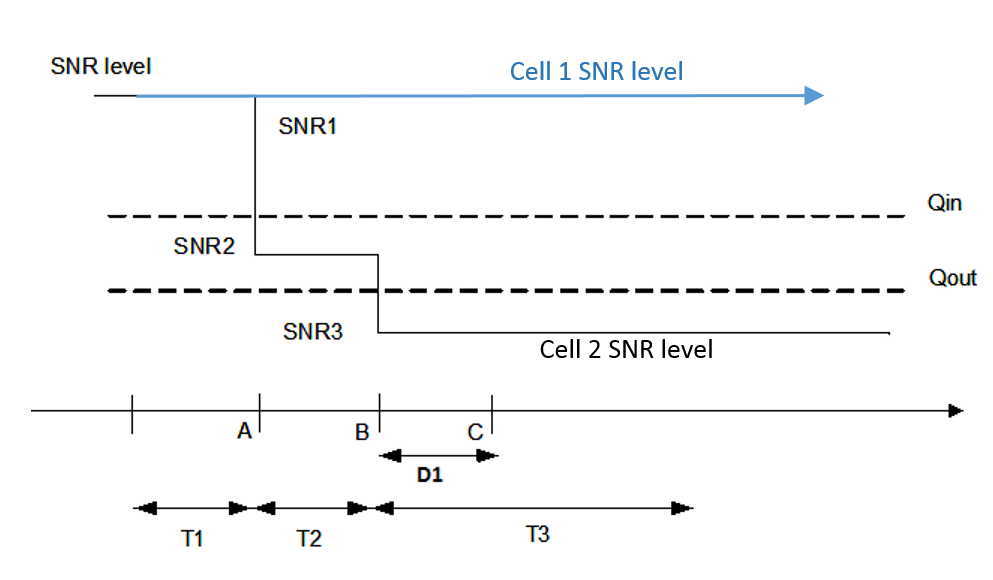 Figure A.4.5.1.1.1-1: SNR variation for out-of-sync testingA.4.5.1.1.2	Test RequirementsThe UE behaviour in each test during time durations T1, T2 and T3 shall be as follows:During the period from time point A to time point B the UE shall transmit uplink signal at least in all uplink slots configured for CSI transmission according to the configured periodic CSI reporting.The UE shall stop transmitting uplink signal in Cell 2 no later than time point C (D1 second after the start of the time duration T3).The rate of correct events observed during repeated tests shall be at least 90%.A.4.5.1.2	Radio Link Monitoring In-sync Test for FR1 PSCell configured with SSB-based RLM RS in non-DRX modeA.4.5.1.2.1	Test Purpose and EnvironmentThe purpose of this test is to verify that the UE properly detects the out of sync and in sync for the purpose of monitoring downlink radio link quality of the PSCell. This test will partly verify the FR1 PSCell radio link monitoring requirements in clause 8.1.In the test, UE is configured to perform RLM on SSB, with detectionResource included in RadioLinkMonitoringRS set to SSB#0, and purpose set to ‘rlf’. Supported test configurations are shown in table A.4.5.1.2.1-1. The test parameters are given in Tables A.4.5.1.2.1-2, and A.4.5.1.2.1-3 below. There are two cells, Cell 1 is the E-UTRAN PCell, and Cell 2 is the PSCell, in the test. The E-UTRAN PCell setting refers to Table A.3.7.2.1-1. The test consists of five successive time periods, with time duration of T1, T2, T3, T4 and T5 respectively. Figure A.4.5.1.2.1-1 shows the variation of the downlink SNR in the active Cell 2 to emulate out-of-sync and in-sync states. Prior to the start of the time duration T1, the UE shall be fully synchronized to Cell 1 and Cell 2. The UE shall be configured for periodic CSI reporting with a reporting periodicity of 5 ms.Table A.4.5.1.2.1-1: Supported test configurations for FR1 PSCellTable A.4.5.1.2.1-2: General test parameters for FR1 in-sync testing in non-DRX modeTable A.4.5.1.2.1-3: Cell specific test parameters for FR1 (Cell 2) for in-sync radio link monitoring tests in non-DRX modeTable A.4.5.1.2.1-4: Void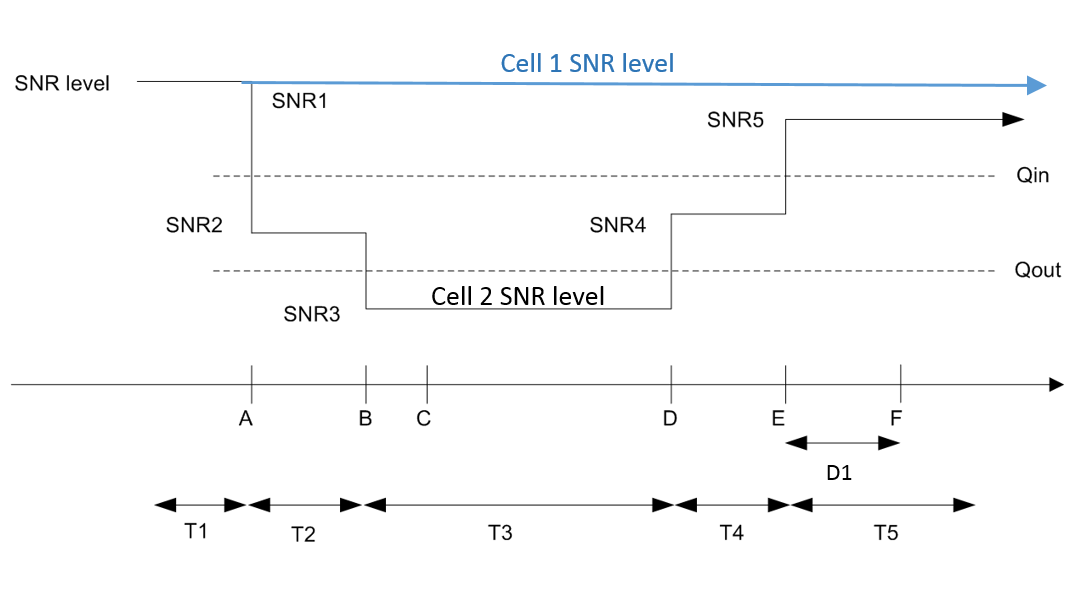 Figure A.4.5.1.2.1-1: SNR variation for in-sync testingA.4.5.1.2.2	Test RequirementsThe UE behaviour in each test during time durations T1, T2, T3, T4 and T5 shall be as follows:During the period from time point A to time point F (D1 second after the start of time duration T5) the UE shall transmit uplink signal at least in all uplink slots configured for CSI transmission according to the configured periodic CSI reporting.The rate of correct events observed during repeated tests shall be at least 90%.A.4.5.1.3	Radio Link Monitoring Out-of-sync Test for FR1 PSCell configured with SSB-based RLM RS in DRX modeA.4.5.1.3.1	Test Purpose and EnvironmentThe purpose of this test is to verify that the UE properly detects the out of sync and in sync for the purpose of monitoring downlink radio link quality of the PSCell when DRX is used. This test will partly verify the FR1 radio link monitoring requirements in clause 8.1.In the test, UE is configured to perform RLM on SSB, with detectionResource included in RadioLinkMonitoringRS set to SSB#0, and purpose set to ‘rlf’. Supported test configurations are shown in table A.4.5.1.3.1-1. The test parameters are given in Tables A.4.5.1.3.1-2 and A.4.5.1.3.1-3. There are two cells, Cell 1 is the E-UTRAN PCell, and Cell 2 is the PSCell, in the test. The E-UTRAN PCell setting refers to Table A.3.7.2.1-1. The test consists of three successive time periods, with time duration of T1, T2 and T3 respectively. Figure A.4.5.1.3.1-1 shows the variation of the downlink SNR in the active Cell 2 to emulate out-of-sync and in-sync states. Prior to the start of the time duration T1, the UE shall be fully synchronized to Cell 1 and Cell 2. The UE shall be configured for periodic CSI reporting with a reporting periodicity of 5 ms. In the test, DRX configuration is enabled and DRX inactivity timer has already been expired, i.e. UE tries to decode PDCCH and to send periodic CSI during the period when On-duration timer is running. Time alignment timers shall be set to “infinity” so that UL timing alignment is maintained during the test.Table A.4.5.1.3.1-1: Supported test configurations for FR1 PSCellTable A.4.5.1.3.1-2: General test parameters for FR1 out-of-sync testing in DRX modeTable A.4.5.1.3.1-3: Cell specific test parameters for FR1 (Cell 2) for out-of-sync radio link monitoring tests in DRX modeTable A.4.5.1.3.1-4: VoidTable A.4.5.1.3.1-5: VoidFigure A.4.5.1.3.1-1: SNR variation for out-of-sync testingA.4.5.1.3.2	Test RequirementsThe UE behaviour in each test during time durations T1, T2 and T3 shall be as follows:During the period from time point A to time point B the UE shall transmit uplink signal at least in all uplink slots configured for CSI transmission according to the configured periodic CSI reporting.The UE shall stop transmitting uplink signal in Cell 2 no later than time point C (D1 second after the start of the time duration T3).The rate of correct events observed during repeated tests shall be at least 90%.A.4.5.1.4	Radio Link Monitoring In-sync Test for FR1 PSCell configured with SSB-based RLM RS in DRX modeA.4.5.1.4.1	Test Purpose and EnvironmentThe purpose of this test is to verify that the UE properly detects the out of sync and in sync for the purpose of monitoring downlink radio link quality of the PSCell when DRX is used. This test will partly verify the FR1 radio link monitoring requirements in clause 8.1.In the test, UE is configured to perform RLM on SSB, with detectionResource included in RadioLinkMonitoringRS set to SSB#0, and purpose set to ‘rlf’. Supported test configurations are shown in table A.4.5.1.4.1-1. The test parameters are given in Tables A.4.5.1.4.1-2, and A.4.5.1.4.1-3. There are two cells, Cell 1 is the E-UTRAN PCell, and Cell 2 is the PSCell, in the test. The E-UTRAN PCell setting refers to Table A.3.7.2.1-1. The test consists of five successive time periods, with time duration of T1, T2, T3, T4 and T5 respectively. Figure A.4.5.1.4.1-1 shows the variation of the downlink SNR in the active Cell 2 to emulate out-of-sync and in-sync states. Prior to the start of the time duration T1, the UE shall be fully synchronized to Cell 1 and Cell 2. The UE shall be configured for periodic CSI reporting with a reporting periodicity of 5 ms. In the test, DRX configuration is enabled and DRX inactivity timer has already been expired, i.e. UE tries to decode PDCCH and to send periodic CSI during the period when On-duration timer is running. Time alignment timers shall be set to “infinity” so that UL timing alignment is maintained during the test.Table A.4.5.1.4.1-1: Supported test configurations for FR1 PSCellTable A.4.5.1.4.1-2: General test parameters for FR1 in-sync testing in DRX modeTable A.4.5.1.4.1-3: Cell specific test parameters for FR1 (Cell 2) for in-sync radio link monitoring tests in DRX modeTable A.4.5.1.4.1-4: VoidTable A.4.5.1.4.1-5: VoidFigure A.4.5.1.4.1-1: SNR variation for in-sync testingA.4.5.1.4.2	Test RequirementsThe UE behaviour in each test during time durations T1, T2, T3, T4 and T5 shall be as follows:During the period from time point A to time point F (D1 second after the start of time duration T5) the UE shall transmit uplink signal at least in all uplink slots configured for CSI transmission according to the configured periodic CSI reporting.The rate of correct events observed during repeated tests shall be at least 90%.<<End of change>><<Unchanged sections skipped>><<Start of change>>A.4.5.3.1.1	Test Purpose and EnvironmentThe purpose of this test is to verify that the SCell activation and deactivation times are within the requirements stated in clause 8.3, when the SCell in FR1 is known by the UE at the time of activation.The supported test configurations are shown in table A.4.5.3.1.1-1 below. The test parameters are given in Tables A.4.5.3.1.1-2 and cell-specific parameters in A.4.5.3.1.1-3 below. The test consists of three successive time periods, with duration of T1, T2 and T3, respectively. There are three carriers, E-UTRA has one cell, NR has two cells. All cells have constant signal levels throughout the test. Before the test starts the UE is connected to Cell 1 (PCell) on E-UTRA and Cell 2 (PSCell) on NR, but is not aware of Cell 3 (SCell) on NR. The UE is monitoring the PCell and PSCell. The UE shall be continuously scheduled in the PCell and PSCell throughout the whole test.At the beginning of T1 the UE receives an RRC message by which the SCell (Cell 3) becomes configured on NR. The UE now starts monitoring the SCell. The test equipment sends a MAC message for activation of the SCell.The point in time at which the MAC message is received at the UE antenna connector, in a slot # denoted m, defines the start of time period T2. The UE shall be able to report valid CSI in PSCell for the activated SCell at latest in slot , as defined in clause 8.3. The UE shall start reporting CSI in PSCell slot (m+k) and shall report CQI index 0 (out-of-range) until the SCell activation has been completed. Any PSCell interruption due to activation of SCell shall occur in the slot  to slot , as defined in clause 8.3, where  is the interruption length given in section 8.2. Any E-UTRA PCell interruption due to activation of SCell shall occur in the subframe  to subframe , where  and  are the index of the first and last subframe of E-UTRA PCell which overlaps with slot m, and  is the interruption length given in TS 36.133 [14] section 7.32.Time period T3 starts when a MAC message for deactivation of SCell, sent from the test equipment to the UE in a slot # denoted n, is received at the UE antenna connector. The UE shall carry out deactivation of the SCell in a slot , as defined in clause 8.3. The starting point of any PSCell interruption due to the deactivation shall occur in the slot  to , as defined in clause 8.3. The starting point of any E-UTRA PCell interruption due to the deactivation shall occur in the subframe  to subframe , where  and  are the index of the first and last subframe of E-UTRA PCell which overlaps with slot n.The test equipment verifies that potential interruption is carried out in the correct time span by monitoring ACK/NACK sent in PSCell during activation and deactivation of SCell, respectively.The test equipment verifies the activation time by counting the slots from the time when the SCell activation command is sent until a CSI report with other than CQI index 0 is received.The test equipment verifies the deactivation time by counting the slots from the time when the SCell deactivation command is sent until CSI reporting for SCell is discontinued.<<End of change>><<Unchanged sections skipped>><<Start of change>>A.4.5.3.3	SCell Activation and deactivation of unknown SCell in FR1 A.4.5.3.3.1	Test Purpose and EnvironmentThe purpose of this test is to verify that the SCell activation and deactivation times are within the requirements stated in clause 8.3, when the SCell in FR1 is unknown by the UE at the time of activation.The supported test configurations are defined in clause A.4.5.3.1.1. The test parameters are the same except those described in the following clause. The listed parameter values in Tables A.4.5.3.3.1-1 will replace the values of corresponding parameters in Tables A.4.5.3.1.1-2. The test consists of three successive time periods, with duration of T1, T2 and T3, respectively. There are three carriers, E-UTRA has one cell, NR has two cells. Cell 1 and Cell 2 have constant signal levels throughout the test. Before the test starts the UE is connected to Cell 1 (PCell) on E-UTRAN and Cell 2 (PSCell) on NR, but is not aware of Cell 3 (SCell) on NR. The UE is monitoring the PCell and PSCell. The UE shall be continuously scheduled in the PCell and PSCell throughout the whole test.At the beginning of T1 the UE receives an RRC message by which the SCell (Cell 3) becomes configured on NR. During T1 the SCell is powered off and UE is not aware of SCell.A MAC message for activation of SCell is sent by the test equipment 100ms after the RRC message, in a slot # denoted m. The point in time at which the MAC message for activation of SCell is received at the UE antenna connector defines the start of time period T2. The UE shall be able to report valid CSI for the activated SCell at latest in slot  as defined in clause 8.3 provided the SCell can be successfully detected on the first attempt. The UE shall start reporting CSI slot (m+k) and shall report CQI index 0 (out-of-range) until the SCell activation has been completed. Any PSCell interruption due to activation of SCell shall occur in the slot  to slot, as defined in clause 8.3, where  is the interruption length given in section 8.2. Any E-UTRA PCell interruption due to activation of SCell shall occur in the subframe  to subframe, where  and  are the index of the first and last subframe of E-UTRA PCell which overlaps with slot m, and  is the interruption length given in TS 36.133 [14] section 7.32.Time period T3 starts when a MAC message for deactivation of the SCell, sent from the test equipment to the UE in a slot # denoted n, is received at the UE antenna connector. The UE shall carry out deactivation of the SCell at latest in slot  as defined in clause 8.3. The starting point of any PSCell interruption due to the deactivation shall occur in the slot  to , as defined in clause 8.3. The starting point of any E-UTRA PCell interruption due to the deactivation shall occur in the subframe  to subframe , where  and  are the index of the first and last subframe of E-UTRA PCell which overlaps with slot n.The test equipment verifies that potential interruption is carried out in the correct time span by monitoring ACK/NACK sent in PSCell during activation of SCell, respectively.The test equipment verifies the activation time by counting the slots from the time when the SCell activation command is sent until a CSI report with other than CQI index 0 is received.The test equipment verifies the deactivation time by counting the slots from the time when the SCell1 deactivation command is sent until CSI reporting for SCell1 is discontinued.<<End of change>><<Unchanged sections skipped>><<Start of change>>A.4.5.6.1.1	E-UTRAN – NR PSCell FR1 DL active BWP switch in non-DRX in synchronous EN-DCA.4.5.6.1.1.1	Test Purpose and EnvironmentThe purpose of this test is to verify the DL BWP switch delay requirement defined in TS38.133 clause 8.6, and interruption requirement for E-UTRA victim cell defined in TS36.133 clause 7.32.2.7. Supported test configurations are shown in Table A.4.5.6.1.1.1-1.The test scenario comprises of one E-UTRA PCell (Cell 1), and one PSCell (Cell 2) as given in Table A.4.5.6.1.1.1-2. Cell-specific parameters of E-UTRA PCell are specified in Table A.3.7.2.1-1 and Cell-specific parameters of PSCell is specified in Table A.4.5.6.1.1.1-3 below. PDCCHs indicating new transmissions shall be sent continuously on E-UTRA PCell (Cell 1) to ensure that the UE will have ACK/NACK sending. PDCCHs indicating new transmissions shall be sent continuously on PSCell (Cell 2) to ensure that the UE would have ACK/NACK sending except for the time duration when BWP is switching on Cell 2 and the time duration of T2.Before the test starts, -	UE is connected to Cell 1 (E-UTRA PCell) on radio channel 1 (PCC), and Cell 2 (PSCell) on radio channel 2 (PSCC).-	UE is configured with 2 different UE-specific downlink bandwidth parts for PSCell, BWP-1 and BWP-2, in Cell 2 before starting the test. BWP-1 and BWP-2 always include bandwidth of the initial DL BWP and SSB.-	UE is indicated in firstActiveDownlinkBWP-Id that the active DL BWP is BWP-1 in PSCell.-	UE is configured with a bwp-InactivityTimer timer value for PSCell. All cells have constant signal levels throughout the test.The test consists of 3 successive time periods, with durations of T1, T2, and T3, respectively. During T1,	Time period T1 starts when a DCI format 1_1 command for PSCell DL BWP switch, sent from the test equipment to the UE, is received at the UE side in PSCell’s slot # denoted i. The UE shall switch its bandwidth part from BWP-1 to BWP-2.	The UE shall be able to receive PDSCH on the first DL slot that occurs after the beginning of PSCell’s DL slot (i+TBWPswitchDelay) as defined in clause 8.6 and starts to report valid ACK/NACK for the PSCell no later than the first UL slot that occurs after the beginning of DL slot (i+TBWPswitchDelay+k1). The UE shall be continuously scheduled on PSCell’s BWP-2 starting from the first DL slot that occurs after the beginning of DL slot (i+TBWPswitchDelay).  	The starting time of E-UTRA PCell (Cell 1) interruption due to BWP switch on PSCell shall occur within the BWP switch delay.During T2, the test equipment won’t transmit DCI format for PDSCH reception on PSCell(Cell 2). During T3,	The time period T3 starts from the slot #j, where j is the first slot of the subframe immediately after the bwp-InactivityTimer timer expires. The UE shall switch its bandwidth part from BWP-2 back to the default bandwidth part – BWP-1.	The UE shall be able to receive PDSCH on the first DL slot that occurs after the beginning of PSCell’s DL slot (j+TBWPswitchDelay) as defined in clause 8.6 and starts to report valid ACK/NACK for the PSCell at latest on the first UL slot that occurs after the beginning of DL slot (j+TBWPswitchDelay+k1). The UE shall be continuously scheduled on PSCell’s BWP-1 starting from the first DL slot that occurs after the beginning of DL slot (j+TBWPswitchDelay).	The starting time of E-UTRA PCell (Cell 1) interruption due to BWP switch of PSCell shall occur within the BWP switch delay.The test equipment verifies the DL BWP switch time in PSCell by counting the slots from the time when the BWP switch command is received or bwp-InactivityTimer timer expires till an ACK/NACK is received.The test equipment verifies that potential interruption to E-UTRA PCell is carried out in the correct time span by monitoring ACK/NACK sent in E-UTRA PCell during BWP switch of PSCell, respectively.Table A.4.5.6.1.1.1-1: DL BWP switch supported test configurationsTable A.4.5.6.1.1.1-2: General test parameters for DL BWP switch in synchronous EN-DCTable A.4.5.6.1.1.1-3: NR Cell specific test parameters for DL BWP switch in synchronous EN-DCA.4.5.6.1.1.2	Test RequirementsDuring T1, the UE shall start to send the ACK/NACK for PSCell from the first UL slot that occurs after the beginning of DL slot (i+TBWPswitchDelay+k1).During T3, the UE shall start to send the ACK/NACK for PSCell from the first UL slot that occurs after the beginning of DL slot (j+TBWPswitchDelay+k1).Where, k1 is the timing between DL data receiving and acknowledgement as specified in [7]. Depending on UE capability bwp-SwitchingDelay [2], UE shall finish BWP switch within the time duration TBWPswitchDelay defined in Table 8.6.2-1.All of the above test requirements shall be fulfilled in order for the observed PSCell active BWP switch delay to be counted as correct. The rate of correct events observed during repeated tests shall be at least 90%.During T1, the start time of E-UTRA PCell interruption during PSCell active BWP switch shall not happen outside the BWP switch delay.During T3, the start time of E-UTRA PCell interruption of during PSCell active BWP switch shall not happen outside the BWP switch delay.The interruption of E-UTRA PCell shall not be longer than the interruption duration specified for active BWP switch in TS36.133 Clause 7.32.2.7.All of the above test requirements shall be fulfilled in order for the observed E-UTRA PCell active BWP switch interruption to be counted as correct. The rate of correct events observed during repeated tests shall be at least 90%.NOTE:	During T1, T3 if there are no uplink resources for reporting the ACK/NACK in the first UL slot that occurs after the beginning of DL slot (i+TBWPswitchDelay+k1), (j+TBWPswitchDelay+k1), then the UE shall use the next available uplink resource for reporting the corresponding ACK/NACK.<<End of change>><<Unchanged sections skipped>><<Start of change>>A.5.7.1.2	EN-DC inter-frequency case measurement accuracy with FR2 serving cell and FR2 target cellA.5.7.1.2.1	Test Purpose and EnvironmentThe purpose of this test is to verify that the SS-RSRP measurement accuracy is within the specified limits. This test will verify the requirements in Clauses 10.1.5.1.1 and 10.1.5.1.2 for inter-frequency measurements with the testing configurations for NR cells in Table A.5.7.1.2.1-1.Table A.5.7.1.2.1-1: Applicable NR configurations for FR2 inter-frequency SS-RSRP accuracy testA.5.7.1.2.2	Test parametersIn this set of test cases, there are three cells in the test, E-UTRAN PCell (Cell 1), FR2 PSCell (Cell 2) and a FR2 neighbour cell (Cell 3) on a different frequency than the PSCell. The test parameters and applicability for Cell 1 are defined in A.3.7.2. The test parameters for the Cell 2 and Cell 3 are given in Table A.5.7.1.2.2-1 and Table A.5.7.1.2.2-2 below. Both absolute and relative accuracy of RSRP intrer-frequency measurements are tested by using the parameters in Table A.5.7.1.2.2-1 and Table A.5.7.1.2.2-2. The inter-frequency measurements are supported by a measurement gap. Table A.5.7.1.2.2-1: SS-RSRP inter-frequency test parametersTable A.5.7.1.2.2-2: SS-RSRP inter frequency OTA related test parametersA.5.7.1.2.3	Test RequirementsThe SS-RSRP measurement accuracy for Cell 2 and Cell 3 shall fulfil the absolute requirements in clause 10.1.5.1.1 and the relative requirements in clause 10.1.5.1.2.Test 1:Absolute accuracy of Cell 2 and absolute accuracy of Cell 3. The UE is deemed to meet the requirement if the reported SS-RSRP is in the range shown in Table A.5.7.1.2.3-1.Relative accuracy of Cell 3 compared with Cell 2. The UE is deemed to meet the requirement if the difference in reported SS-RSRP meets the requirements in A.5.7.1.2.3-2. Test 2:Absolute accuracy of Cell 2 and absolute accuracy of Cell 3. The UE is deemed to meet the requirement if the reported SS-RSRP is in the range shown in Table A.5.7.1.2.3-1.Relative accuracy of Cell 3 compared with Cell 2. The UE is deemed to meet the requirement if the difference in reported SS-RSRP meets the requirements in A.5.7.1.2.3-2. Table A.5.7.1.2.3-1: SS-RSRP absolute accuracy test requirementTable A.5.7.1.2.3-2: SS-RSRP relative accuracy test requirementA.5.7.1.3	EN-DC inter-frequency measurement accuracy with FR1 serving cell and FR2 target cellA.5.7.1.3.1	Test Purpose and EnvironmentThe purpose of this test is to verify that the SS-RSRP measurement accuracy is within the specified limits. This test will verify the requirements in Clauses 10.1.5.1.1 for inter-frequency measurements with the testing configurations in Table A.5.7.1.3.1-1.Table A.5.7.1.3.1-1: Applicable NR configurations for FR2 inter-frequency SS-RSRP accuracy testA.5.7.1.3.2	Test parametersIn this set of test cases there are three cells in the test, E-UTRAN PCell (Cell 1), FR1 PSCell (Cell 2) and a FR2 neighbour cell (Cell 3) on a different frequency than the PSCell. The test parameters and applicability for Cell 1 are defined in A.3.7.2. The test parameters for the Cell 2 and Cell 3 are given in Table A.5.7.1.3.2-1 and Table A.5.7.1.3.2-2 below. Absolute accuracy of RSRP inter-frequency measurements are tested by using the parameters in Table A.5.7.1.3.2-1 and Table A.5.7.1.3.2-2. The inter-frequency measurements are supported by a measurement gap.Table A.5.7.1.3.2-1: SS-RSRP inter-frequency test parametersTable A.5.7.1.3.2-2: SS-RSRP inter-frequency OTA related test parametersA.5.7.1.3.3	Test RequirementsThe SS-RSRP measurement accuracy for Cell 3 shall fulfil the Absolute requirement in clause 10.1.5.1.1.<<End of change>><<Unchanged sections skipped>><<Start of change>>A.6.5.1.1	Radio Link Monitoring Out-of-sync Test for FR1 PCell configured with SSB-based RLM RS in non-DRX modeA.6.5.1.1.1	Test Purpose and EnvironmentThe purpose of this test is to verify that the UE properly detects the out of sync and in sync for the purpose of monitoring downlink radio link quality of the PCell. This test will partly verify the FR1 radio link monitoring requirements in clause 8.1.In the test, UE is configured to perform RLM on SSB, with detectionResource included in RadioLinkMonitoringRS set to SSB#0, and purpose set to ‘rlf’. Supported test configurations are shown in table A.6.5.1.1.1-1. The test parameters are given in Tables A.6.5.1.1.1-2, A.6.5.1.1.1-3, and A.6.5.1.1.1-4 below. There is one cell (Cell 1), which is the active NR cell, in the test. The test consists of three successive time periods, with time duration of T1, T2 and T3 respectively. Figure A.6.5.1.1.1-1 shows the variation of the downlink SNR in the active cell to emulate out-of-sync and in-sync states. Prior to the start of the time duration T1, the UE shall be fully synchronized to Cell 1. The UE shall be configured for periodic CSI reporting with a reporting periodicity of 5 ms. The UE is configured to perform inter-frequency measurements using Gap Pattern ID #0 (40ms) in test 1.Table A.6.5.1.1.1-1: Supported test configurations for FR1 PCellTable A.6.5.1.1.1-2: General test parameters for FR1 out-of-sync testing in non-DRX modeTable A.6.5.1.1.1-3: Cell specific test parameters for FR1 (Cell 1) for out-of-sync radio link monitoring tests in non-DRX modeTable A.6.5.1.1.1-4: Measurement gap configuration for out-of-sync tests in non-DRX mode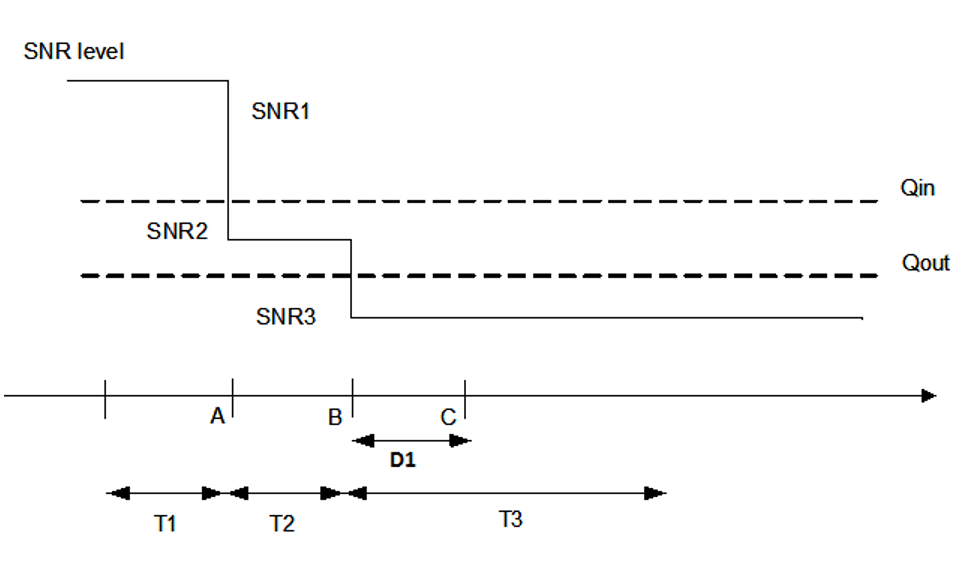 Figure A.6.5.1.1.1-1: SNR variation for out-of-sync testingA.6.5.1.1.2	Test RequirementsThe UE behaviour in each test during time durations T1, T2 and T3 shall be as follows:During the period from time point A to time point B the UE shall transmit uplink signal at least in all uplink slots configured for CSI transmission according to the configured periodic CSI reporting.The UE shall stop transmitting uplink signal no later than time point C (D1 second after the start of the time duration T3).The rate of correct events observed during repeated tests shall be at least 90%.A.6.5.1.2	Radio Link Monitoring In-sync Test for FR1 PCell configured with SSB-based RLM RS in non-DRX modeA.6.5.1.2.1	Test Purpose and EnvironmentThe purpose of this test is to verify that the UE properly detects the out of sync and in sync for the purpose of monitoring downlink radio link quality of the PCell. This test will partly verify the FR1 radio link monitoring requirements in clause 8.1.In the test, UE is configured to perform RLM on SSB, with detectionResource included in RadioLinkMonitoringRS set to SSB#0, and purpose set to ‘rlf’. Supported test configurations are shown in table A.6.5.1.2.1-1. The test parameters are given in Tables A.6.5.1.2.1-2, and A.6.5.1.2.1-3 below. There is one cell (Cell 1), which is the active cell, in the test. The test consists of five successive time periods, with time duration of T1, T2, T3, T4 and T5 respectively. Figure A.6.5.1.2.1-1 shows the variation of the downlink SNR in the active cell to emulate out-of-sync and in-sync states. Prior to the start of the time duration T1, the UE shall be fully synchronized to Cell 1. Prior to the start of the time duration T1, the UE shall be fully synchronized to Cell 1. The UE shall be configured for periodic CSI reporting with a reporting periodicity of 5 ms. Table A.6.5.1.2.1-1: Supported test configurations for FR1 PCellTable A.6.5.1.2.1-2: General test parameters for FR1 in-sync testing in non-DRX modeTable A.6.5.1.2.1-3: Cell specific test parameters for FR1 (Cell 1) for in-sync radio link monitoring tests in non-DRX modeTable A.6.5.1.2.1-4: Void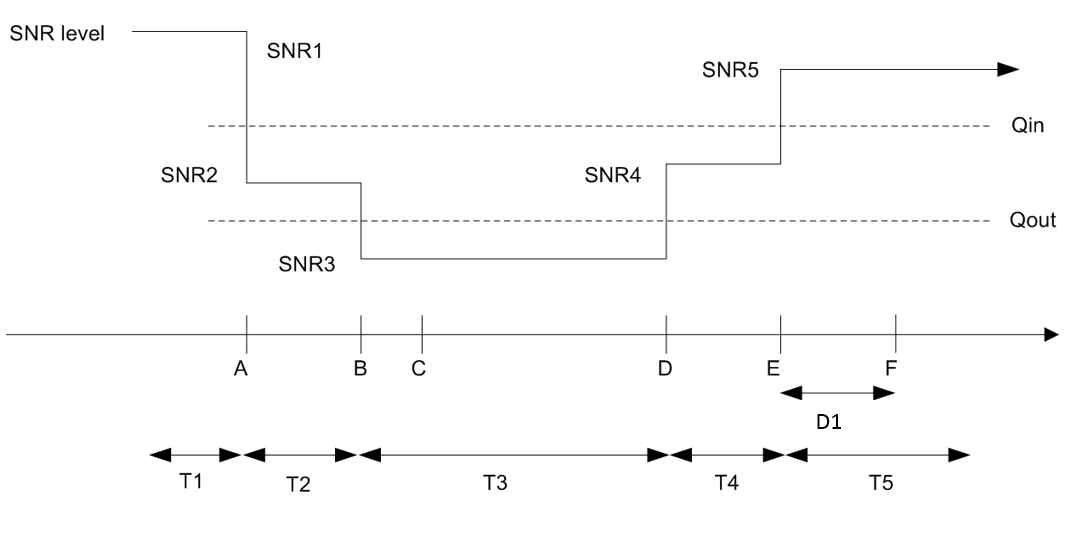 Figure A.6.5.1.2.1-1: SNR variation for in-sync testingA.6.5.1.2.2	Test RequirementsThe UE behaviour in each test during time durations T1, T2, T3, T4 and T5 shall be as follows:During the period from time point A to time point F (D1 second after the start of time duration T5) the UE shall transmit uplink signal at least in all uplink slots configured for CSI transmission according to the configured periodic CSI reporting.The rate of correct events observed during repeated tests shall be at least 90%.A.6.5.1.3	Radio Link Monitoring Out-of-sync Test for FR1 PCell configured with SSB-based RLM RS in DRX modeA.6.5.1.3.1	Test Purpose and EnvironmentThe purpose of this test is to verify that the UE properly detects the out of sync and in sync for the purpose of monitoring downlink radio link quality of the PCell when DRX is used. This test will partly verify the FR1 radio link monitoring requirements in clause 8.1.In the test, UE is configured to perform RLM on SSB, with detectionResource included in RadioLinkMonitoringRS set to SSB#0, and purpose set to ‘rlf’. Supported test configurations are shown in table A.6.5.1.3.1-1. The test parameters are given in Tables A.6.5.1.3.1-2, and A.6.5.1.3.1-3. There is one cell (Cell 1), which is the active NR cell, in the test. The test consists of three successive time periods, with time duration of T1, T2 and T3 respectively. Figure A.6.5.1.3.1-1 shows the variation of the downlink SNR in the active cell to emulate out-of-sync and in-sync states. Prior to the start of the time duration T1, the UE shall be fully synchronized to Cell 1. The UE shall be configured for periodic CSI reporting with a reporting periodicity of 5 ms. In the test, DRX configuration is enabled and DRX inactivity timer has already been expired, i.e. UE tries to decode PDCCH and to send periodic CSI during the period when On-duration timer is running. Time alignment timers shall be set to “infinity” so that UL timing alignment is maintained during the testTable A.6.5.1.3.1-1: Supported test configurations for FR1 PCellTable A.6.5.1.3.1-2: General test parameters for FR1 out-of-sync testing in DRX modeTable A.6.5.1.3.1-3: Cell specific test parameters for FR1 (Cell 1) for out-of-sync radio link monitoring tests in DRX modeTable A.6.5.1.3.1-4: VoidTable A.6.5.1.3.1-5: VoidTable A.6.5.1.3.1-6: VoidFigure A.6.5.1.3.1-1: SNR variation for out-of-sync testingA.6.5.1.3.2	Test RequirementsThe UE behaviour in each test during time durations T1, T2 and T3 shall be as follows:During the period from time point A to time point B the UE shall transmit uplink signal at least in all uplink slots configured for CSI transmission according to the configured periodic CSI reporting.The UE shall stop transmitting uplink signal no later than time point C (D1 second after the start of the time duration T3).The rate of correct events observed during repeated tests shall be at least 90%.A.6.5.1.4	Radio Link Monitoring In-sync Test for FR1 PCell configured with SSB-based RLM RS in DRX modeA.6.5.1.4.1	Test Purpose and EnvironmentThe purpose of this test is to verify that the UE properly detects the out of sync and in sync for the purpose of monitoring downlink radio link quality of the PCell when DRX is used. This test will partly verify the FR1 radio link monitoring requirements in clause 8.1.In the test, UE is configured to perform RLM on SSB, with detectionResource included in RadioLinkMonitoringRS set to SSB#0, and purpose set to ‘rlf’. Supported test configurations are shown in table A.6.5.1.4.1-1. The test parameters are given in Tables A.6.5.1.4.1-2, and A.6.5.1.4.1-3. There is one cell (Cell 1), which is the active NR cell, in the test. The test consists of five successive time periods, with time duration of T1, T2, T3, T4 and T5 respectively. Figure A.6.5.1.4.1-1 shows the variation of the downlink SNR in the active cell to emulate out-of-sync and in-sync states. Prior to the start of the time duration T1, the UE shall be fully synchronized to Cell 1. The UE shall be configured for periodic CSI reporting with a reporting periodicity of 5 ms. In the test, DRX configuration is enabled and DRX inactivity timer has already been expired, i.e. UE tries to decode PDCCH and to send periodic CSI during the period when On-duration timer is running. Time alignment timers shall be set to “infinity” so that UL timing alignment is maintained during the test.Table A.6.5.1.4.1-1: Supported test configurations for FR1 PCellTable A.6.5.1.4.1-2: General test parameters for FR1 in-sync testing in DRX modeTable A.6.5.1.4.1-3: Cell specific test parameters for FR1 (Cell 1) for in-sync radio link monitoring tests in DRX modeTable A.6.5.1.4.1-4: VoidTable A.6.5.1.4.1-5: VoidFigure A.6.5.1.4.1-1: SNR variation for in-sync testing.A.6.5.1.4.2	Test RequirementsThe UE behaviour in each test during time durations T1, T2, T3, T4 and T5 shall be as follows:During the period from time point A to time point F (D1 second after the start of time duration T5) the UE shall transmit uplink signal at least in all uplink slots configured for CSI transmission according to the configured periodic CSI reporting.The rate of correct events observed during repeated tests shall be at least 90%.<<End of change>><<Unchanged sections skipped>><<Start of change>>A.6.5.3.1	SCell Activation and deactivation of known SCell in FR1 in non-DRX for 160ms SCell measurement cycleA.6.5.3.1.1	Test Purpose and EnvironmentThe purpose of this test is to verify that the SCell activation and deactivation times are within the requirements stated in clause 8.3, when the SCell in FR1 is known by the UE at the time of activation.The supported test configurations are shown in table A.6.5.3.1.1-1 below. The test parameters are given in Tables A.6.5.3.1.1-2 and cell-specific parameters in A.6.5.3.1.1-3 below. The test consists of three successive time periods, with duration of T1, T2 and T3, respectively. There are two NR carriers, each with one cell. Both cells have constant signal levels throughout the test. Before the test starts the UE is connected to Cell 1, but is not aware of Cell2. The UE is only monitoring the PCC. The UE shall be continuously scheduled in the PCell throughout the whole test.At the beginning of T1 the UE receives an RRC message by which the SCell (Cell 2) becomes configured on radio channel 2. The UE now starts monitoring the SCC. The test equipment sends a MAC message for activation of the SCell. The point in time at which the MAC message is received at the UE antenna connector, in slot # denoted n, defines the start of time period T2. The UE shall be able to report valid CSI in PCell for the activated SCell at latest in slot , as defined in clause 8.3. The UE shall start reporting CSI in PCell slot  and shall report CQI index 0 (out-of-range) until the SCell activation has been completed. Any PCell interruption due to activation of SCell shall occur in the slot  to , as defined in clause 8.3, where  is the interruption length given in section 8.2.Time period T3 starts when a MAC message for deactivation of SCell, sent from the test equipment to the UE in a slot # denoted m, is received at the UE antenna connector. The UE shall carry out deactivation of the SCell in a slot , as defined in clause 8.3, and The starting point of any PCell interruption due to the deactivation shall occur in the slot  to , as defined in clause 8.3.The test equipment verifies that potential interruption is carried out in the correct time span by monitoring ACK/NACK sent in PCell during activation and deactivation of SCell, respectively.The test equipment verifies the activation time by counting the slots from the time when the SCell activation command is sent until a CSI report with other than CQI index 0 is received.The test equipment verifies the deactivation time by counting the slots from the time when the SCell deactivation command is sent until CQI reporting for SCell is discontinued.<<End of change>><<Unchanged sections skipped>><<Start of change>>A.6.5.3.1.2	Test RequirementsDuring T2 the UE shall send the first CSI report for SCell in the first available uplink resource after slot (). UE is allowed to postpone CSI report to next available UL resource if an available uplink resource is subject to interruption.During T2 the UE shall start sending CSI reports for SCell with non-zero CQI index at latest in a slot , Tactivation_time = TFirstSSB+ 5ms, as defined in clause 8.3.During T3 the UE shall stop sending CSI reports for SCell at latest in a slot , as defined in clause 8.3.During T2 interruption of PCell / PSCell during SCell activation shall not happen outside the slot  to , as defined in clause 8.3.During T3 the starting point of interruption of PCell during SCell deactivation shall not happen outside the slot  to , as defined in clause 8.3.The interruption on any activated serving cell shall not be more than the values specified for SA in clause 8.2.2.2.2.All of the above test requirements shall be fulfilled in order for the observed SCell activation delay and SCell deactivation delay to be counted as correct. The rate of correct observed SCell activation delay and SCell deactivation delay during repeated tests shall be at least 90%.NOTE:	During T2 if there are no uplink resources for reporting the valid CSI in a slot  as defined in clause 8.3 then the UE shall use the next available uplink resource for reporting the corresponding valid CSI.<<End of change>><<Unchanged sections skipped>><<Start of change>>A.6.5.3.3	SCell Activation and deactivation of unknown SCell in FR1 in non-DRXA.6.5.3.3.1	Test Purpose and EnvironmentThe purpose of this test is to verify that the SCell activation and deactivation times are within the requirements stated in clause 8.3, when the SCell in FR1 is unknown by the UE at the time of activation.The supported test configurations are the same as defined in clause A.6.5.3.1.1. The test parameters are the same except those described in the following clause. The listed parameter values in Tables A.6.5.3.3.1-1 will replace the values of corresponding parameters in Tables A.6.5.3.1.1-1. The test consists of three successive time periods, with duration of T1, T2 and T3, respectively. There are two NR carriers, each with one cell. Both cells have constant signal levels throughout the test. Before the test starts the UE is connected to Cell 1, but is not aware of Cell2. The UE is only monitoring the PCC. The UE shall be continuously scheduled in the PCell throughout the whole test.At the beginning of T1 the UE receives an RRC message by which the SCell (Cell 2) becomes configured on radio channel 2. The UE now starts monitoring the SCC. The test equipment sends a MAC message for activation of the SCell. The point in time at which the MAC message is received at the UE antenna connector, in slot # denoted n, defines the start of time period T2. The UE shall be able to report valid CSI in PCell for the activated SCell at latest in slot , as defined in clause 8.3. The UE shall start reporting CSI in PCell slot  and shall report CQI index 0 (out-of-range) until the SCell activation has been completed. Any PCell interruption due to activation of SCell shall occur in the slot  to , as defined in clause 8.3, where  is the interruption length given in section 8.2.Time period T3 starts when a MAC message for deactivation of SCell, sent from the test equipment to the UE in a slot # denoted m, is received at the UE antenna connector. The UE shall carry out deactivation of the SCell in a slot , as defined in clause 8.3, and the starting point of any PCell interruption due to the deactivation shall occur in the slot  to , as defined in clause 8.3.The test equipment verifies that potential interruption is carried out in the correct time span by monitoring ACK/NACK sent in PCell during activation and deactivation of SCell, respectively.The test equipment verifies the activation time by counting the slots from the time when the SCell activation command is sent until a CSI report with other than CQI index 0 is received.The test equipment verifies the deactivation time by counting the slots from the time when the SCell deactivation command is sent until CQI reporting for SCell is discontinued.<<End of change>><<Unchanged sections skipped>><<Start of change>>A.6.5.6.1.2	NR FR1 DL active BWP switch with non-DRX in SAA.6.5.6.1.2.1	Test Purpose and EnvironmentThe purpose of this test is to verify the DL BWP switch delay requirement defined in clause 8.6.The supported test configurations are shown in Table A.6.5.6.1.2.1-1. The test scenario comprises of one cell (Cell 1) as given in Table A.6.5.6.1.2.1-2. Cell-specific parameters of the cell are specified in Table A.6.5.6.1.2.1-3 below. PDCCHs indicating new transmissions shall be sent continuously on Cell 1 to ensure that the UE will have ACK/NACK sending. Before the test starts, -	UE is connected to Cell 1 on radio channel 1.-	UE is configured with 2 different UE-specific downlink bandwidth parts, BWP-1 and BWP-2 before starting the test. BWP-1 and BWP-2 always include bandwidth of the initial DL BWP and SSB.-	UE is indicated in firstActiveDownlinkBWP-Id that the active DL BWP is BWP-1.-	UE is configured with a bwp-InactivityTimer timer value for Cell1. The cell has constant signal levels throughout the test. The test consists of 3 successive time periods, with durations of T1, T2, and T3, respectively. During T1,	Time period T1 starts when a DCI format 1_1 command for DL BWP switch, sent from the test equipment to the UE, is received at the UE side in Cell1’s slot # denoted i. The UE shall switch its bandwidth part from BWP-1 to BWP-2.	The UE shall be able to receive PDSCH on the first DL slot that occurs after the beginning of Cell1’s DL slot (i+TBWPswitchDelay) as defined in clause 8.6 and starts to report valid ACK/NACK for the Cell1 no later than the first UL slot that occurs after the beginning of slot (i+TBWPswitchDelay+k1). The UE shall be continuously scheduled on Cell1’s BWP-2 starting from the first DL slot that occurs after the beginning of slot (i+TBWPswitchDelay).During T2, the test equipment won’t transmit DCI format for PDSCH reception on Cell1. During T3,	The time period T3 starts from the slot #j, where j is the first slot of the subframe immediately after bwp-InactivityTimer timer expires. The UE shall switch its bandwidth part from BWP-2 back to the default bandwidth part – BWP-1.	The UE shall be able to receive PDSCH on the first DL slot that occurs after the beginning of Cell1’s slot (j+TBWPswitchDelay) as defined in clause 8.6 and starts to report valid ACK/NACK for the Cell1 at latest on the first UL slot that occurs after the beginning of slot (j+TBWPswitchDelay+k1). The UE shall be continuously scheduled on Cell1’s BWP-1 starting from the first DL slot that occurs after the beginning of slot (j+TBWPswitchDelay).The test equipment verifies the DL BWP switch time by counting the slots from the time when the BWP switch command is received or bwp-InactivityTimer timer expires till an ACK/NACK is received.Table A.6.5.6.1.2.1-1: DL BWP switch supported test configurationsTable A.6.5.6.1.2.1-2: General test parameters for DL BWP switch in SATable A.6.5.6.1.2.1-3: NR Cell specific test parameters for DL BWP switch in SAA.6.5.6.1.2.2	Test RequirementsDuring T1, the UE shall start to send the ACK/NACK for PCell from the first UL slot that occurs after the beginning of DL slot (i+TBWPswitchDelay+k1).During T3, the UE shall start to send the ACK/NACK for PCell from the first UL slot that occurs after the beginning of DL slot (j+TBWPswitchDelay+k1).Where, k1 is the timing between DL data receiving and acknowledgement as specified in [7]. Depending on UE capability bwp-SwitchingDelay [2], UE shall finish BWP switch within the time duration TBWPswitchDelay defined in Table 8.6.2-1.All of the above test requirements shall be fulfilled in order for the observed Cell1 active BWP switch delay to be counted as correct. The rate of correct events observed during repeated tests shall be at least 90%.NOTE:	During T1, T3 if there are no uplink resources for reporting the ACK/NACK in the first UL slot that occurs after beginning of DL slot (i+TBWPswitchDelay+k1), (j+TBWPswitchDelay+k1), then the UE shall use the next available uplink resource for reporting the corresponding ACK/NACK.<<End of change>><<Unchanged sections skipped>><<Start of change>>A.7.5.3.2.2	Test RequirementsDuring T2 the UE shall send the first CSI report for SCell in the first available uplink resource after slot (m+k). UE is allowed to postpone CSI report to next available UL resource if an available uplink resource is subject to interruption.  Whether CSI report in a slot was interrupted is checked by monitoring ACK/NACK sent in PCell in the slot.During T2 the UE shall start sending valid L1-RSRP report for the SCell in the configured slots for CSI reporting after slot (m+TL1-RSRP), where TL1-RSRP is no larger than 3ms + TFirstSSB_MAX + 15*TSMTC_MAX + 8*Trs + TL1-RSRP, measure + TL1-RSRP, reportas defined in clause 8.3.2. For this test case, TFirstSSB_MAX=TSMTC_MAX=Trs=20ms; TL1-RSRP, measure=160ms and TL1-RSRP, report=5ms, which allows TL1-RSRP 680 ms.During T2 the UE shall start sending CSI reports for the SCell with non-zero CQI index in the configured slots for CSI reporting no later than slot , where - THARQ is defined in Table A.5.5.3.1.1-2- Tactivation_time = 3ms + TFirstSSB_MAX + 15*TSMTC_MAX + 8*Trs + TL1-RSRP, measure + TL1-RSRP, report + max {(THARQ + Tuncertainty_MAC + 5ms + TFineTiming), (Tuncertainty_RRC + TRRC_delay)}, which allows 710 ms- TCSI_Reporting = 10ms- NR slot length is 0.125ms for this test case.During T3 the UE shall stop sending CSI reports for both SCells no later than slot , as defined in clause 8.3.During T2 interruption of PCell during SCell activation shall not happen outside the slot   to , as defined in clause 8.3, where TX =20ms. During T3 the starting point of interruption of PCell during SCell deactivation shall not happen outside the slot  to , as defined in clause 8.3.The interruption of PCell due to activation of SCell shall not be more than the values specified for SA in Clause 8.2.2.2.7.<<End of change>><<Unchanged sections skipped>><<Start of change>>A.7.7.1.2	SA inter-frequency case measurement accuracy with FR2 serving cell and FR2 target cellA.7.7.1.2.1	Test Purpose and EnvironmentThe purpose of this test is to verify that the SS-RSRP measurement accuracy is within the specified limits. This test will verify the requirements in clauses 10.1.5.1.1 and 10.1.5.1.2 for intrer-frequency measurements with the testing configurations for NR cells in Table A.7.7.1.2.1-1.Table A.7.7.1.2.1-1: Applicable NR configurations for FR2 inter-frequency SS-RSRP accuracy testA.7.7.1.2.2	Test parametersIn this set of test cases there are two cells in the test, PCell (Cell 1) and a FR2 neighbour cell (Cell 2) on a different frequency than the PCell. The test parameters and applicability for Cell 1 are defined in A.3.7.2. The test parameters for the Cell 1 and Cell 2 are given in Table A.7.7.1.2.2-1 and Table A.7.7.1.2.2-2 below. Both absolute and relative accuracy of RSRP inter-frequency measurements are tested by using the parameters in Table A.7.7.1.2.2-1 and Table A.7.7.1.2.2-1. The inter-frequency measurements are supported by a measurement gap. Table A.7.7.1.2.2-1: SS-RSRP inter-frequency test parametersTable A.7.7.1.2.2-2: SS-RSRP inter frequency OTA related test parametersA.7.7.1.2.3	Test RequirementsThe SS-RSRP measurement accuracy for Cell 1 and Cell 2 shall fulfil the absolute requirements in clause 10.1.5.1.1 and the relative requirements in clause 10.1.5.1.2.Test 1:Absolute accuracy of Cell 1 and absolute accuracy of Cell 2. The UE is deemed to meet the requirement if the reported SS-RSRP is in the range shown in Table A.7.7.1.2.3-1.Relative accuracy of Cell 2 compared with Cell 1. The UE is deemed to meet the requirement if the difference in reported SS-RSRP meets the requirements in A.7.7.1.2.3-2. Test 2:Absolute accuracy of Cell 1 and absolute accuracy of Cell 2. The UE is deemed to meet the requirement if the reported SS-RSRP is in the range shown in Table A.7.7.1.2.3-1.Relative accuracy of Cell 2 compared with Cell 1. The UE is deemed to meet the requirement if the difference in reported SS-RSRP meets the requirements in A.7.7.1.2.3-2. Table A.7.7.1.2.3-1: SS-RSRP absolute accuracy test requirementTable A.7.7.1.2.3-2: SS-RSRP relative accuracy test requirementA.7.7.1.3	SA inter-frequency measurement accuracy with FR1 serving cell and FR2 target cellA.7.7.1.3.1	Test Purpose and EnvironmentThe purpose of this test is to verify that the SS-RSRP measurement accuracy is within the specified limits. This test will verify the requirements in clauses 10.1.5.1.1 for inter-frequency measurements with the testing configurations in Table A.7.7.1.3.1-1.Table A.7.7.1.3.1-1: Applicable NR configurations for FR2 inter-frequency SS-RSRP accuracy testA.7.7.1.3.2	Test parametersIn this set of test cases there are two cells in the test, PCell (Cell 1) in FR1 and Cell 2 in FR2 . The test parameters for the Cell 1 and Cell 2 are given in Table A.7.7.1.3.2-1 and Table A.7.7.1.3.2-2 below. Absolute accuracy of RSRP inter-frequency measurements are tested by using the parameters in Table A.7.7.1.3.2-1 and Table A.7.7.1.3.2-2. The inter-frequency measurements are supported by a measurement gap.Table A.7.7.1.3.2-1: SS-RSRP inter-frequency test parametersTable A.7.7.1.3.2-2: SS-RSRP inter-frequency OTA related test parametersA.7.7.1.3.3	Test RequirementsThe SS-RSRP measurement accuracy for Cell 2 shall fulfil the Absolute requirement in clause 10.1.5.1.1.<<End of change>>CR-Form-v12.2CR-Form-v12.2CR-Form-v12.2CR-Form-v12.2CR-Form-v12.2CR-Form-v12.2CR-Form-v12.2CR-Form-v12.2CR-Form-v12.2CHANGE REQUESTCHANGE REQUESTCHANGE REQUESTCHANGE REQUESTCHANGE REQUESTCHANGE REQUESTCHANGE REQUESTCHANGE REQUESTCHANGE REQUEST38.133CRxxxxrev-Current version:15.17.0For HELP on using this form: comprehensive instructions can be found at 
http://www.3gpp.org/Change-Requests.For HELP on using this form: comprehensive instructions can be found at 
http://www.3gpp.org/Change-Requests.For HELP on using this form: comprehensive instructions can be found at 
http://www.3gpp.org/Change-Requests.For HELP on using this form: comprehensive instructions can be found at 
http://www.3gpp.org/Change-Requests.For HELP on using this form: comprehensive instructions can be found at 
http://www.3gpp.org/Change-Requests.For HELP on using this form: comprehensive instructions can be found at 
http://www.3gpp.org/Change-Requests.For HELP on using this form: comprehensive instructions can be found at 
http://www.3gpp.org/Change-Requests.For HELP on using this form: comprehensive instructions can be found at 
http://www.3gpp.org/Change-Requests.For HELP on using this form: comprehensive instructions can be found at 
http://www.3gpp.org/Change-Requests.Proposed change affects:UICC appsMEXRadio Access NetworkCore NetworkTitle:	Big CR for TS 38.133 Perf Maintenance Part-1 (Rel-15)Big CR for TS 38.133 Perf Maintenance Part-1 (Rel-15)Big CR for TS 38.133 Perf Maintenance Part-1 (Rel-15)Big CR for TS 38.133 Perf Maintenance Part-1 (Rel-15)Big CR for TS 38.133 Perf Maintenance Part-1 (Rel-15)Big CR for TS 38.133 Perf Maintenance Part-1 (Rel-15)Big CR for TS 38.133 Perf Maintenance Part-1 (Rel-15)Big CR for TS 38.133 Perf Maintenance Part-1 (Rel-15)Big CR for TS 38.133 Perf Maintenance Part-1 (Rel-15)Big CR for TS 38.133 Perf Maintenance Part-1 (Rel-15)Source to WG:MCC, HuaweiMCC, HuaweiMCC, HuaweiMCC, HuaweiMCC, HuaweiMCC, HuaweiMCC, HuaweiMCC, HuaweiMCC, HuaweiMCC, HuaweiSource to TSG:R4R4R4R4R4R4R4R4R4R4Work item code:NR_newRAT-Perf NR_newRAT-Perf NR_newRAT-Perf NR_newRAT-Perf NR_newRAT-Perf Date:Date:Date:2022-5-24Category:FRelease:Release:Release:Rel-15Use one of the following categories:
F  (correction)
A  (mirror corresponding to a change in an earlier 													release)
B  (addition of feature), 
C  (functional modification of feature)
D  (editorial modification)Detailed explanations of the above categories can
be found in 3GPP TR 21.900.Use one of the following categories:
F  (correction)
A  (mirror corresponding to a change in an earlier 													release)
B  (addition of feature), 
C  (functional modification of feature)
D  (editorial modification)Detailed explanations of the above categories can
be found in 3GPP TR 21.900.Use one of the following categories:
F  (correction)
A  (mirror corresponding to a change in an earlier 													release)
B  (addition of feature), 
C  (functional modification of feature)
D  (editorial modification)Detailed explanations of the above categories can
be found in 3GPP TR 21.900.Use one of the following categories:
F  (correction)
A  (mirror corresponding to a change in an earlier 													release)
B  (addition of feature), 
C  (functional modification of feature)
D  (editorial modification)Detailed explanations of the above categories can
be found in 3GPP TR 21.900.Use one of the following categories:
F  (correction)
A  (mirror corresponding to a change in an earlier 													release)
B  (addition of feature), 
C  (functional modification of feature)
D  (editorial modification)Detailed explanations of the above categories can
be found in 3GPP TR 21.900.Use one of the following categories:
F  (correction)
A  (mirror corresponding to a change in an earlier 													release)
B  (addition of feature), 
C  (functional modification of feature)
D  (editorial modification)Detailed explanations of the above categories can
be found in 3GPP TR 21.900.Use one of the following categories:
F  (correction)
A  (mirror corresponding to a change in an earlier 													release)
B  (addition of feature), 
C  (functional modification of feature)
D  (editorial modification)Detailed explanations of the above categories can
be found in 3GPP TR 21.900.Use one of the following categories:
F  (correction)
A  (mirror corresponding to a change in an earlier 													release)
B  (addition of feature), 
C  (functional modification of feature)
D  (editorial modification)Detailed explanations of the above categories can
be found in 3GPP TR 21.900.Use one of the following releases:
Rel-8	(Release 8)
Rel-9	(Release 9)
Rel-10	(Release 10)
Rel-11	(Release 11)
…
Rel-16	(Release 16)
Rel-17	(Release 17)
Rel-18	(Release 18)
Rel-19	(Release 19)Use one of the following releases:
Rel-8	(Release 8)
Rel-9	(Release 9)
Rel-10	(Release 10)
Rel-11	(Release 11)
…
Rel-16	(Release 16)
Rel-17	(Release 17)
Rel-18	(Release 18)
Rel-19	(Release 19)Reason for change:Reason for change:R4-2207646 Draft CR to FR1 DCI-based BWP switch TCsA.4.5.6.1.1.1/A.6.5.6.1.2.1 Test Purpose and Environment specifies transmission of DCI format 1_1 only; it seems that only DCI-based DL BWP switching is required.Based on Table A.4.5.6.1.1.1-3/A.6.5.6.1.2.1-3 Note 4, for TDD, DL BWP is linked with a UL BWP; so DL BWP switching results to UL BWP switching as well. However, that is not the case for FDD; thus, FDD is not expected to perform DCI-based UL BWP switching.Hence, we propose to remove specified DCI-based active UL BWP for FDD config in Test Parameters Table A.4.5.6.1.1.1-3/A.6.5.6.1.2.1-3.R4-2208167 Draft CR on radio link monitoring test cases in FR1For EN-DC FR1 RLM tests based on SSB, SSB configuration is set to SSB.1 FR1 or SSB.2 FR1, there is only one SSB in those configurations. If two SSB#0 and SSB#1 are used, the configuration should be SSB.3 FR1For SA FR1 RLM tests based on SSB, SSB configuration is set to SSB.1 FR1 or SSB.2 FR1, there is only one SSB in those configurations. If two SSB#0 and SSB#1 are used, the configuration should be SSB.3 FR1R4-2210972 draftCR on applicabiltiy for test Cases involving E-UTRA/FR1 and FR2 carriers (R15)In R4-2115240 RAN4 agreed:FR1/LTE+FR2 test has OTA testability problem if at least one of the following criteria is met:Tests where any requirement is tested for FR1/LTE,Tests where UE receives any DL message (e.g. RRC/DCI/MAC-CE configuration message/command etc) on FR1/LTE between the starting point and ending point of the test, andTests where UE transmits any UL signal (e.g. measurement report, ACK/NACK, CSI etc) b on FR1/LTE between the starting point and ending point of the test. In A.5.7.1.3 and A.7.7.1.3, UE has to receive RRC for measurement configuration and report measurement result via FR1 serving cell, which fulfills the above criteria. Therefore, UE shall be allowed to skip them.Additional margins due to beamforming gain uncertainty has been agreed and considered in RAN4 RRM test cases. However, they are missing in A.5.7.1.3 and A.7.7.1.3.R4-2211186 draft Cat-F CR (R15) to SCell Activation Test CasesAccording to RAN1 spec, TS38.214, UE is supposed to drop CQI report before receiving at least one CSI-RS transmission occasion for channel measurement during SCell activation which conflicts with test description and criteria on CQI report during SCell activation.An excerpt from TS38.214:After the CSI report (re)configuration, serving cell activation, BWP change, or activation of SP-CSI, the UE reports a CSI report only after receiving at least one CSI-RS transmission occasion for channel measurement and CSI-RS and/or CSI-IM occasion for interference measurement no later than CSI reference resource and drops the report otherwise.R4-2207646 Draft CR to FR1 DCI-based BWP switch TCsA.4.5.6.1.1.1/A.6.5.6.1.2.1 Test Purpose and Environment specifies transmission of DCI format 1_1 only; it seems that only DCI-based DL BWP switching is required.Based on Table A.4.5.6.1.1.1-3/A.6.5.6.1.2.1-3 Note 4, for TDD, DL BWP is linked with a UL BWP; so DL BWP switching results to UL BWP switching as well. However, that is not the case for FDD; thus, FDD is not expected to perform DCI-based UL BWP switching.Hence, we propose to remove specified DCI-based active UL BWP for FDD config in Test Parameters Table A.4.5.6.1.1.1-3/A.6.5.6.1.2.1-3.R4-2208167 Draft CR on radio link monitoring test cases in FR1For EN-DC FR1 RLM tests based on SSB, SSB configuration is set to SSB.1 FR1 or SSB.2 FR1, there is only one SSB in those configurations. If two SSB#0 and SSB#1 are used, the configuration should be SSB.3 FR1For SA FR1 RLM tests based on SSB, SSB configuration is set to SSB.1 FR1 or SSB.2 FR1, there is only one SSB in those configurations. If two SSB#0 and SSB#1 are used, the configuration should be SSB.3 FR1R4-2210972 draftCR on applicabiltiy for test Cases involving E-UTRA/FR1 and FR2 carriers (R15)In R4-2115240 RAN4 agreed:FR1/LTE+FR2 test has OTA testability problem if at least one of the following criteria is met:Tests where any requirement is tested for FR1/LTE,Tests where UE receives any DL message (e.g. RRC/DCI/MAC-CE configuration message/command etc) on FR1/LTE between the starting point and ending point of the test, andTests where UE transmits any UL signal (e.g. measurement report, ACK/NACK, CSI etc) b on FR1/LTE between the starting point and ending point of the test. In A.5.7.1.3 and A.7.7.1.3, UE has to receive RRC for measurement configuration and report measurement result via FR1 serving cell, which fulfills the above criteria. Therefore, UE shall be allowed to skip them.Additional margins due to beamforming gain uncertainty has been agreed and considered in RAN4 RRM test cases. However, they are missing in A.5.7.1.3 and A.7.7.1.3.R4-2211186 draft Cat-F CR (R15) to SCell Activation Test CasesAccording to RAN1 spec, TS38.214, UE is supposed to drop CQI report before receiving at least one CSI-RS transmission occasion for channel measurement during SCell activation which conflicts with test description and criteria on CQI report during SCell activation.An excerpt from TS38.214:After the CSI report (re)configuration, serving cell activation, BWP change, or activation of SP-CSI, the UE reports a CSI report only after receiving at least one CSI-RS transmission occasion for channel measurement and CSI-RS and/or CSI-IM occasion for interference measurement no later than CSI reference resource and drops the report otherwise.R4-2207646 Draft CR to FR1 DCI-based BWP switch TCsA.4.5.6.1.1.1/A.6.5.6.1.2.1 Test Purpose and Environment specifies transmission of DCI format 1_1 only; it seems that only DCI-based DL BWP switching is required.Based on Table A.4.5.6.1.1.1-3/A.6.5.6.1.2.1-3 Note 4, for TDD, DL BWP is linked with a UL BWP; so DL BWP switching results to UL BWP switching as well. However, that is not the case for FDD; thus, FDD is not expected to perform DCI-based UL BWP switching.Hence, we propose to remove specified DCI-based active UL BWP for FDD config in Test Parameters Table A.4.5.6.1.1.1-3/A.6.5.6.1.2.1-3.R4-2208167 Draft CR on radio link monitoring test cases in FR1For EN-DC FR1 RLM tests based on SSB, SSB configuration is set to SSB.1 FR1 or SSB.2 FR1, there is only one SSB in those configurations. If two SSB#0 and SSB#1 are used, the configuration should be SSB.3 FR1For SA FR1 RLM tests based on SSB, SSB configuration is set to SSB.1 FR1 or SSB.2 FR1, there is only one SSB in those configurations. If two SSB#0 and SSB#1 are used, the configuration should be SSB.3 FR1R4-2210972 draftCR on applicabiltiy for test Cases involving E-UTRA/FR1 and FR2 carriers (R15)In R4-2115240 RAN4 agreed:FR1/LTE+FR2 test has OTA testability problem if at least one of the following criteria is met:Tests where any requirement is tested for FR1/LTE,Tests where UE receives any DL message (e.g. RRC/DCI/MAC-CE configuration message/command etc) on FR1/LTE between the starting point and ending point of the test, andTests where UE transmits any UL signal (e.g. measurement report, ACK/NACK, CSI etc) b on FR1/LTE between the starting point and ending point of the test. In A.5.7.1.3 and A.7.7.1.3, UE has to receive RRC for measurement configuration and report measurement result via FR1 serving cell, which fulfills the above criteria. Therefore, UE shall be allowed to skip them.Additional margins due to beamforming gain uncertainty has been agreed and considered in RAN4 RRM test cases. However, they are missing in A.5.7.1.3 and A.7.7.1.3.R4-2211186 draft Cat-F CR (R15) to SCell Activation Test CasesAccording to RAN1 spec, TS38.214, UE is supposed to drop CQI report before receiving at least one CSI-RS transmission occasion for channel measurement during SCell activation which conflicts with test description and criteria on CQI report during SCell activation.An excerpt from TS38.214:After the CSI report (re)configuration, serving cell activation, BWP change, or activation of SP-CSI, the UE reports a CSI report only after receiving at least one CSI-RS transmission occasion for channel measurement and CSI-RS and/or CSI-IM occasion for interference measurement no later than CSI reference resource and drops the report otherwise.R4-2207646 Draft CR to FR1 DCI-based BWP switch TCsA.4.5.6.1.1.1/A.6.5.6.1.2.1 Test Purpose and Environment specifies transmission of DCI format 1_1 only; it seems that only DCI-based DL BWP switching is required.Based on Table A.4.5.6.1.1.1-3/A.6.5.6.1.2.1-3 Note 4, for TDD, DL BWP is linked with a UL BWP; so DL BWP switching results to UL BWP switching as well. However, that is not the case for FDD; thus, FDD is not expected to perform DCI-based UL BWP switching.Hence, we propose to remove specified DCI-based active UL BWP for FDD config in Test Parameters Table A.4.5.6.1.1.1-3/A.6.5.6.1.2.1-3.R4-2208167 Draft CR on radio link monitoring test cases in FR1For EN-DC FR1 RLM tests based on SSB, SSB configuration is set to SSB.1 FR1 or SSB.2 FR1, there is only one SSB in those configurations. If two SSB#0 and SSB#1 are used, the configuration should be SSB.3 FR1For SA FR1 RLM tests based on SSB, SSB configuration is set to SSB.1 FR1 or SSB.2 FR1, there is only one SSB in those configurations. If two SSB#0 and SSB#1 are used, the configuration should be SSB.3 FR1R4-2210972 draftCR on applicabiltiy for test Cases involving E-UTRA/FR1 and FR2 carriers (R15)In R4-2115240 RAN4 agreed:FR1/LTE+FR2 test has OTA testability problem if at least one of the following criteria is met:Tests where any requirement is tested for FR1/LTE,Tests where UE receives any DL message (e.g. RRC/DCI/MAC-CE configuration message/command etc) on FR1/LTE between the starting point and ending point of the test, andTests where UE transmits any UL signal (e.g. measurement report, ACK/NACK, CSI etc) b on FR1/LTE between the starting point and ending point of the test. In A.5.7.1.3 and A.7.7.1.3, UE has to receive RRC for measurement configuration and report measurement result via FR1 serving cell, which fulfills the above criteria. Therefore, UE shall be allowed to skip them.Additional margins due to beamforming gain uncertainty has been agreed and considered in RAN4 RRM test cases. However, they are missing in A.5.7.1.3 and A.7.7.1.3.R4-2211186 draft Cat-F CR (R15) to SCell Activation Test CasesAccording to RAN1 spec, TS38.214, UE is supposed to drop CQI report before receiving at least one CSI-RS transmission occasion for channel measurement during SCell activation which conflicts with test description and criteria on CQI report during SCell activation.An excerpt from TS38.214:After the CSI report (re)configuration, serving cell activation, BWP change, or activation of SP-CSI, the UE reports a CSI report only after receiving at least one CSI-RS transmission occasion for channel measurement and CSI-RS and/or CSI-IM occasion for interference measurement no later than CSI reference resource and drops the report otherwise.R4-2207646 Draft CR to FR1 DCI-based BWP switch TCsA.4.5.6.1.1.1/A.6.5.6.1.2.1 Test Purpose and Environment specifies transmission of DCI format 1_1 only; it seems that only DCI-based DL BWP switching is required.Based on Table A.4.5.6.1.1.1-3/A.6.5.6.1.2.1-3 Note 4, for TDD, DL BWP is linked with a UL BWP; so DL BWP switching results to UL BWP switching as well. However, that is not the case for FDD; thus, FDD is not expected to perform DCI-based UL BWP switching.Hence, we propose to remove specified DCI-based active UL BWP for FDD config in Test Parameters Table A.4.5.6.1.1.1-3/A.6.5.6.1.2.1-3.R4-2208167 Draft CR on radio link monitoring test cases in FR1For EN-DC FR1 RLM tests based on SSB, SSB configuration is set to SSB.1 FR1 or SSB.2 FR1, there is only one SSB in those configurations. If two SSB#0 and SSB#1 are used, the configuration should be SSB.3 FR1For SA FR1 RLM tests based on SSB, SSB configuration is set to SSB.1 FR1 or SSB.2 FR1, there is only one SSB in those configurations. If two SSB#0 and SSB#1 are used, the configuration should be SSB.3 FR1R4-2210972 draftCR on applicabiltiy for test Cases involving E-UTRA/FR1 and FR2 carriers (R15)In R4-2115240 RAN4 agreed:FR1/LTE+FR2 test has OTA testability problem if at least one of the following criteria is met:Tests where any requirement is tested for FR1/LTE,Tests where UE receives any DL message (e.g. RRC/DCI/MAC-CE configuration message/command etc) on FR1/LTE between the starting point and ending point of the test, andTests where UE transmits any UL signal (e.g. measurement report, ACK/NACK, CSI etc) b on FR1/LTE between the starting point and ending point of the test. In A.5.7.1.3 and A.7.7.1.3, UE has to receive RRC for measurement configuration and report measurement result via FR1 serving cell, which fulfills the above criteria. Therefore, UE shall be allowed to skip them.Additional margins due to beamforming gain uncertainty has been agreed and considered in RAN4 RRM test cases. However, they are missing in A.5.7.1.3 and A.7.7.1.3.R4-2211186 draft Cat-F CR (R15) to SCell Activation Test CasesAccording to RAN1 spec, TS38.214, UE is supposed to drop CQI report before receiving at least one CSI-RS transmission occasion for channel measurement during SCell activation which conflicts with test description and criteria on CQI report during SCell activation.An excerpt from TS38.214:After the CSI report (re)configuration, serving cell activation, BWP change, or activation of SP-CSI, the UE reports a CSI report only after receiving at least one CSI-RS transmission occasion for channel measurement and CSI-RS and/or CSI-IM occasion for interference measurement no later than CSI reference resource and drops the report otherwise.R4-2207646 Draft CR to FR1 DCI-based BWP switch TCsA.4.5.6.1.1.1/A.6.5.6.1.2.1 Test Purpose and Environment specifies transmission of DCI format 1_1 only; it seems that only DCI-based DL BWP switching is required.Based on Table A.4.5.6.1.1.1-3/A.6.5.6.1.2.1-3 Note 4, for TDD, DL BWP is linked with a UL BWP; so DL BWP switching results to UL BWP switching as well. However, that is not the case for FDD; thus, FDD is not expected to perform DCI-based UL BWP switching.Hence, we propose to remove specified DCI-based active UL BWP for FDD config in Test Parameters Table A.4.5.6.1.1.1-3/A.6.5.6.1.2.1-3.R4-2208167 Draft CR on radio link monitoring test cases in FR1For EN-DC FR1 RLM tests based on SSB, SSB configuration is set to SSB.1 FR1 or SSB.2 FR1, there is only one SSB in those configurations. If two SSB#0 and SSB#1 are used, the configuration should be SSB.3 FR1For SA FR1 RLM tests based on SSB, SSB configuration is set to SSB.1 FR1 or SSB.2 FR1, there is only one SSB in those configurations. If two SSB#0 and SSB#1 are used, the configuration should be SSB.3 FR1R4-2210972 draftCR on applicabiltiy for test Cases involving E-UTRA/FR1 and FR2 carriers (R15)In R4-2115240 RAN4 agreed:FR1/LTE+FR2 test has OTA testability problem if at least one of the following criteria is met:Tests where any requirement is tested for FR1/LTE,Tests where UE receives any DL message (e.g. RRC/DCI/MAC-CE configuration message/command etc) on FR1/LTE between the starting point and ending point of the test, andTests where UE transmits any UL signal (e.g. measurement report, ACK/NACK, CSI etc) b on FR1/LTE between the starting point and ending point of the test. In A.5.7.1.3 and A.7.7.1.3, UE has to receive RRC for measurement configuration and report measurement result via FR1 serving cell, which fulfills the above criteria. Therefore, UE shall be allowed to skip them.Additional margins due to beamforming gain uncertainty has been agreed and considered in RAN4 RRM test cases. However, they are missing in A.5.7.1.3 and A.7.7.1.3.R4-2211186 draft Cat-F CR (R15) to SCell Activation Test CasesAccording to RAN1 spec, TS38.214, UE is supposed to drop CQI report before receiving at least one CSI-RS transmission occasion for channel measurement during SCell activation which conflicts with test description and criteria on CQI report during SCell activation.An excerpt from TS38.214:After the CSI report (re)configuration, serving cell activation, BWP change, or activation of SP-CSI, the UE reports a CSI report only after receiving at least one CSI-RS transmission occasion for channel measurement and CSI-RS and/or CSI-IM occasion for interference measurement no later than CSI reference resource and drops the report otherwise.R4-2207646 Draft CR to FR1 DCI-based BWP switch TCsA.4.5.6.1.1.1/A.6.5.6.1.2.1 Test Purpose and Environment specifies transmission of DCI format 1_1 only; it seems that only DCI-based DL BWP switching is required.Based on Table A.4.5.6.1.1.1-3/A.6.5.6.1.2.1-3 Note 4, for TDD, DL BWP is linked with a UL BWP; so DL BWP switching results to UL BWP switching as well. However, that is not the case for FDD; thus, FDD is not expected to perform DCI-based UL BWP switching.Hence, we propose to remove specified DCI-based active UL BWP for FDD config in Test Parameters Table A.4.5.6.1.1.1-3/A.6.5.6.1.2.1-3.R4-2208167 Draft CR on radio link monitoring test cases in FR1For EN-DC FR1 RLM tests based on SSB, SSB configuration is set to SSB.1 FR1 or SSB.2 FR1, there is only one SSB in those configurations. If two SSB#0 and SSB#1 are used, the configuration should be SSB.3 FR1For SA FR1 RLM tests based on SSB, SSB configuration is set to SSB.1 FR1 or SSB.2 FR1, there is only one SSB in those configurations. If two SSB#0 and SSB#1 are used, the configuration should be SSB.3 FR1R4-2210972 draftCR on applicabiltiy for test Cases involving E-UTRA/FR1 and FR2 carriers (R15)In R4-2115240 RAN4 agreed:FR1/LTE+FR2 test has OTA testability problem if at least one of the following criteria is met:Tests where any requirement is tested for FR1/LTE,Tests where UE receives any DL message (e.g. RRC/DCI/MAC-CE configuration message/command etc) on FR1/LTE between the starting point and ending point of the test, andTests where UE transmits any UL signal (e.g. measurement report, ACK/NACK, CSI etc) b on FR1/LTE between the starting point and ending point of the test. In A.5.7.1.3 and A.7.7.1.3, UE has to receive RRC for measurement configuration and report measurement result via FR1 serving cell, which fulfills the above criteria. Therefore, UE shall be allowed to skip them.Additional margins due to beamforming gain uncertainty has been agreed and considered in RAN4 RRM test cases. However, they are missing in A.5.7.1.3 and A.7.7.1.3.R4-2211186 draft Cat-F CR (R15) to SCell Activation Test CasesAccording to RAN1 spec, TS38.214, UE is supposed to drop CQI report before receiving at least one CSI-RS transmission occasion for channel measurement during SCell activation which conflicts with test description and criteria on CQI report during SCell activation.An excerpt from TS38.214:After the CSI report (re)configuration, serving cell activation, BWP change, or activation of SP-CSI, the UE reports a CSI report only after receiving at least one CSI-RS transmission occasion for channel measurement and CSI-RS and/or CSI-IM occasion for interference measurement no later than CSI reference resource and drops the report otherwise.R4-2207646 Draft CR to FR1 DCI-based BWP switch TCsA.4.5.6.1.1.1/A.6.5.6.1.2.1 Test Purpose and Environment specifies transmission of DCI format 1_1 only; it seems that only DCI-based DL BWP switching is required.Based on Table A.4.5.6.1.1.1-3/A.6.5.6.1.2.1-3 Note 4, for TDD, DL BWP is linked with a UL BWP; so DL BWP switching results to UL BWP switching as well. However, that is not the case for FDD; thus, FDD is not expected to perform DCI-based UL BWP switching.Hence, we propose to remove specified DCI-based active UL BWP for FDD config in Test Parameters Table A.4.5.6.1.1.1-3/A.6.5.6.1.2.1-3.R4-2208167 Draft CR on radio link monitoring test cases in FR1For EN-DC FR1 RLM tests based on SSB, SSB configuration is set to SSB.1 FR1 or SSB.2 FR1, there is only one SSB in those configurations. If two SSB#0 and SSB#1 are used, the configuration should be SSB.3 FR1For SA FR1 RLM tests based on SSB, SSB configuration is set to SSB.1 FR1 or SSB.2 FR1, there is only one SSB in those configurations. If two SSB#0 and SSB#1 are used, the configuration should be SSB.3 FR1R4-2210972 draftCR on applicabiltiy for test Cases involving E-UTRA/FR1 and FR2 carriers (R15)In R4-2115240 RAN4 agreed:FR1/LTE+FR2 test has OTA testability problem if at least one of the following criteria is met:Tests where any requirement is tested for FR1/LTE,Tests where UE receives any DL message (e.g. RRC/DCI/MAC-CE configuration message/command etc) on FR1/LTE between the starting point and ending point of the test, andTests where UE transmits any UL signal (e.g. measurement report, ACK/NACK, CSI etc) b on FR1/LTE between the starting point and ending point of the test. In A.5.7.1.3 and A.7.7.1.3, UE has to receive RRC for measurement configuration and report measurement result via FR1 serving cell, which fulfills the above criteria. Therefore, UE shall be allowed to skip them.Additional margins due to beamforming gain uncertainty has been agreed and considered in RAN4 RRM test cases. However, they are missing in A.5.7.1.3 and A.7.7.1.3.R4-2211186 draft Cat-F CR (R15) to SCell Activation Test CasesAccording to RAN1 spec, TS38.214, UE is supposed to drop CQI report before receiving at least one CSI-RS transmission occasion for channel measurement during SCell activation which conflicts with test description and criteria on CQI report during SCell activation.An excerpt from TS38.214:After the CSI report (re)configuration, serving cell activation, BWP change, or activation of SP-CSI, the UE reports a CSI report only after receiving at least one CSI-RS transmission occasion for channel measurement and CSI-RS and/or CSI-IM occasion for interference measurement no later than CSI reference resource and drops the report otherwise.R4-2207646 Draft CR to FR1 DCI-based BWP switch TCsA.4.5.6.1.1.1/A.6.5.6.1.2.1 Test Purpose and Environment specifies transmission of DCI format 1_1 only; it seems that only DCI-based DL BWP switching is required.Based on Table A.4.5.6.1.1.1-3/A.6.5.6.1.2.1-3 Note 4, for TDD, DL BWP is linked with a UL BWP; so DL BWP switching results to UL BWP switching as well. However, that is not the case for FDD; thus, FDD is not expected to perform DCI-based UL BWP switching.Hence, we propose to remove specified DCI-based active UL BWP for FDD config in Test Parameters Table A.4.5.6.1.1.1-3/A.6.5.6.1.2.1-3.R4-2208167 Draft CR on radio link monitoring test cases in FR1For EN-DC FR1 RLM tests based on SSB, SSB configuration is set to SSB.1 FR1 or SSB.2 FR1, there is only one SSB in those configurations. If two SSB#0 and SSB#1 are used, the configuration should be SSB.3 FR1For SA FR1 RLM tests based on SSB, SSB configuration is set to SSB.1 FR1 or SSB.2 FR1, there is only one SSB in those configurations. If two SSB#0 and SSB#1 are used, the configuration should be SSB.3 FR1R4-2210972 draftCR on applicabiltiy for test Cases involving E-UTRA/FR1 and FR2 carriers (R15)In R4-2115240 RAN4 agreed:FR1/LTE+FR2 test has OTA testability problem if at least one of the following criteria is met:Tests where any requirement is tested for FR1/LTE,Tests where UE receives any DL message (e.g. RRC/DCI/MAC-CE configuration message/command etc) on FR1/LTE between the starting point and ending point of the test, andTests where UE transmits any UL signal (e.g. measurement report, ACK/NACK, CSI etc) b on FR1/LTE between the starting point and ending point of the test. In A.5.7.1.3 and A.7.7.1.3, UE has to receive RRC for measurement configuration and report measurement result via FR1 serving cell, which fulfills the above criteria. Therefore, UE shall be allowed to skip them.Additional margins due to beamforming gain uncertainty has been agreed and considered in RAN4 RRM test cases. However, they are missing in A.5.7.1.3 and A.7.7.1.3.R4-2211186 draft Cat-F CR (R15) to SCell Activation Test CasesAccording to RAN1 spec, TS38.214, UE is supposed to drop CQI report before receiving at least one CSI-RS transmission occasion for channel measurement during SCell activation which conflicts with test description and criteria on CQI report during SCell activation.An excerpt from TS38.214:After the CSI report (re)configuration, serving cell activation, BWP change, or activation of SP-CSI, the UE reports a CSI report only after receiving at least one CSI-RS transmission occasion for channel measurement and CSI-RS and/or CSI-IM occasion for interference measurement no later than CSI reference resource and drops the report otherwise.Summary of change:Summary of change:R4-2207646 Draft CR to FR1 DCI-based BWP switch TCsUpdate Table A.4.5.6.1.1.1-3/A.6.5.6.1.2.1-3:
- Config 1 Active UL BWP-2 Configuration: ULBWP.1.3  N/AR4-2208167 Draft CR on radio link monitoring test cases in FR1For EN-DC FR1 RLM tests based on SSB, delete “and SSB#1”For SA FR1 RLM tests based on SSB, delete “and SSB#1”R4-2210972 draftCR on applicabiltiy for test Cases involving E-UTRA/FR1 and FR2 carriers (R15)Update test applicability in A.3.13A to allow UE skip A.5.7.1.3 and A.7.7.1.3.Add Gmin and Gmax as in other accuracy test in A.5.7.1.3 and A.7.7.1.3.R4-2211186 draft Cat-F CR (R15) to SCell Activation Test CasesAdded a condition where UE does not have to transmit a CSI report during SCell acivation.R4-2207646 Draft CR to FR1 DCI-based BWP switch TCsUpdate Table A.4.5.6.1.1.1-3/A.6.5.6.1.2.1-3:
- Config 1 Active UL BWP-2 Configuration: ULBWP.1.3  N/AR4-2208167 Draft CR on radio link monitoring test cases in FR1For EN-DC FR1 RLM tests based on SSB, delete “and SSB#1”For SA FR1 RLM tests based on SSB, delete “and SSB#1”R4-2210972 draftCR on applicabiltiy for test Cases involving E-UTRA/FR1 and FR2 carriers (R15)Update test applicability in A.3.13A to allow UE skip A.5.7.1.3 and A.7.7.1.3.Add Gmin and Gmax as in other accuracy test in A.5.7.1.3 and A.7.7.1.3.R4-2211186 draft Cat-F CR (R15) to SCell Activation Test CasesAdded a condition where UE does not have to transmit a CSI report during SCell acivation.R4-2207646 Draft CR to FR1 DCI-based BWP switch TCsUpdate Table A.4.5.6.1.1.1-3/A.6.5.6.1.2.1-3:
- Config 1 Active UL BWP-2 Configuration: ULBWP.1.3  N/AR4-2208167 Draft CR on radio link monitoring test cases in FR1For EN-DC FR1 RLM tests based on SSB, delete “and SSB#1”For SA FR1 RLM tests based on SSB, delete “and SSB#1”R4-2210972 draftCR on applicabiltiy for test Cases involving E-UTRA/FR1 and FR2 carriers (R15)Update test applicability in A.3.13A to allow UE skip A.5.7.1.3 and A.7.7.1.3.Add Gmin and Gmax as in other accuracy test in A.5.7.1.3 and A.7.7.1.3.R4-2211186 draft Cat-F CR (R15) to SCell Activation Test CasesAdded a condition where UE does not have to transmit a CSI report during SCell acivation.R4-2207646 Draft CR to FR1 DCI-based BWP switch TCsUpdate Table A.4.5.6.1.1.1-3/A.6.5.6.1.2.1-3:
- Config 1 Active UL BWP-2 Configuration: ULBWP.1.3  N/AR4-2208167 Draft CR on radio link monitoring test cases in FR1For EN-DC FR1 RLM tests based on SSB, delete “and SSB#1”For SA FR1 RLM tests based on SSB, delete “and SSB#1”R4-2210972 draftCR on applicabiltiy for test Cases involving E-UTRA/FR1 and FR2 carriers (R15)Update test applicability in A.3.13A to allow UE skip A.5.7.1.3 and A.7.7.1.3.Add Gmin and Gmax as in other accuracy test in A.5.7.1.3 and A.7.7.1.3.R4-2211186 draft Cat-F CR (R15) to SCell Activation Test CasesAdded a condition where UE does not have to transmit a CSI report during SCell acivation.R4-2207646 Draft CR to FR1 DCI-based BWP switch TCsUpdate Table A.4.5.6.1.1.1-3/A.6.5.6.1.2.1-3:
- Config 1 Active UL BWP-2 Configuration: ULBWP.1.3  N/AR4-2208167 Draft CR on radio link monitoring test cases in FR1For EN-DC FR1 RLM tests based on SSB, delete “and SSB#1”For SA FR1 RLM tests based on SSB, delete “and SSB#1”R4-2210972 draftCR on applicabiltiy for test Cases involving E-UTRA/FR1 and FR2 carriers (R15)Update test applicability in A.3.13A to allow UE skip A.5.7.1.3 and A.7.7.1.3.Add Gmin and Gmax as in other accuracy test in A.5.7.1.3 and A.7.7.1.3.R4-2211186 draft Cat-F CR (R15) to SCell Activation Test CasesAdded a condition where UE does not have to transmit a CSI report during SCell acivation.R4-2207646 Draft CR to FR1 DCI-based BWP switch TCsUpdate Table A.4.5.6.1.1.1-3/A.6.5.6.1.2.1-3:
- Config 1 Active UL BWP-2 Configuration: ULBWP.1.3  N/AR4-2208167 Draft CR on radio link monitoring test cases in FR1For EN-DC FR1 RLM tests based on SSB, delete “and SSB#1”For SA FR1 RLM tests based on SSB, delete “and SSB#1”R4-2210972 draftCR on applicabiltiy for test Cases involving E-UTRA/FR1 and FR2 carriers (R15)Update test applicability in A.3.13A to allow UE skip A.5.7.1.3 and A.7.7.1.3.Add Gmin and Gmax as in other accuracy test in A.5.7.1.3 and A.7.7.1.3.R4-2211186 draft Cat-F CR (R15) to SCell Activation Test CasesAdded a condition where UE does not have to transmit a CSI report during SCell acivation.R4-2207646 Draft CR to FR1 DCI-based BWP switch TCsUpdate Table A.4.5.6.1.1.1-3/A.6.5.6.1.2.1-3:
- Config 1 Active UL BWP-2 Configuration: ULBWP.1.3  N/AR4-2208167 Draft CR on radio link monitoring test cases in FR1For EN-DC FR1 RLM tests based on SSB, delete “and SSB#1”For SA FR1 RLM tests based on SSB, delete “and SSB#1”R4-2210972 draftCR on applicabiltiy for test Cases involving E-UTRA/FR1 and FR2 carriers (R15)Update test applicability in A.3.13A to allow UE skip A.5.7.1.3 and A.7.7.1.3.Add Gmin and Gmax as in other accuracy test in A.5.7.1.3 and A.7.7.1.3.R4-2211186 draft Cat-F CR (R15) to SCell Activation Test CasesAdded a condition where UE does not have to transmit a CSI report during SCell acivation.R4-2207646 Draft CR to FR1 DCI-based BWP switch TCsUpdate Table A.4.5.6.1.1.1-3/A.6.5.6.1.2.1-3:
- Config 1 Active UL BWP-2 Configuration: ULBWP.1.3  N/AR4-2208167 Draft CR on radio link monitoring test cases in FR1For EN-DC FR1 RLM tests based on SSB, delete “and SSB#1”For SA FR1 RLM tests based on SSB, delete “and SSB#1”R4-2210972 draftCR on applicabiltiy for test Cases involving E-UTRA/FR1 and FR2 carriers (R15)Update test applicability in A.3.13A to allow UE skip A.5.7.1.3 and A.7.7.1.3.Add Gmin and Gmax as in other accuracy test in A.5.7.1.3 and A.7.7.1.3.R4-2211186 draft Cat-F CR (R15) to SCell Activation Test CasesAdded a condition where UE does not have to transmit a CSI report during SCell acivation.R4-2207646 Draft CR to FR1 DCI-based BWP switch TCsUpdate Table A.4.5.6.1.1.1-3/A.6.5.6.1.2.1-3:
- Config 1 Active UL BWP-2 Configuration: ULBWP.1.3  N/AR4-2208167 Draft CR on radio link monitoring test cases in FR1For EN-DC FR1 RLM tests based on SSB, delete “and SSB#1”For SA FR1 RLM tests based on SSB, delete “and SSB#1”R4-2210972 draftCR on applicabiltiy for test Cases involving E-UTRA/FR1 and FR2 carriers (R15)Update test applicability in A.3.13A to allow UE skip A.5.7.1.3 and A.7.7.1.3.Add Gmin and Gmax as in other accuracy test in A.5.7.1.3 and A.7.7.1.3.R4-2211186 draft Cat-F CR (R15) to SCell Activation Test CasesAdded a condition where UE does not have to transmit a CSI report during SCell acivation.Consequences if not approved:Consequences if not approved:R4-2207646 Draft CR to FR1 DCI-based BWP switch TCsIncorrect implementation of conformace testR4-2208167 Draft CR on radio link monitoring test cases in FR1It is not aligned with the parameter setting tables.R4-2210972 draftCR on applicabiltiy for test Cases involving E-UTRA/FR1 and FR2 carriers (R15)UE would still need to pass A.5.7.1.3 and A.7.7.1.3, which cannot be correctly implemented. Test requirements in A.5.7.1.3 and A.7.7.1.3 would still be incorrect.R4-2211186 draft Cat-F CR (R15) to SCell Activation Test CasesUE compliant with RAN1 spec could fail test cases.R4-2207646 Draft CR to FR1 DCI-based BWP switch TCsIncorrect implementation of conformace testR4-2208167 Draft CR on radio link monitoring test cases in FR1It is not aligned with the parameter setting tables.R4-2210972 draftCR on applicabiltiy for test Cases involving E-UTRA/FR1 and FR2 carriers (R15)UE would still need to pass A.5.7.1.3 and A.7.7.1.3, which cannot be correctly implemented. Test requirements in A.5.7.1.3 and A.7.7.1.3 would still be incorrect.R4-2211186 draft Cat-F CR (R15) to SCell Activation Test CasesUE compliant with RAN1 spec could fail test cases.R4-2207646 Draft CR to FR1 DCI-based BWP switch TCsIncorrect implementation of conformace testR4-2208167 Draft CR on radio link monitoring test cases in FR1It is not aligned with the parameter setting tables.R4-2210972 draftCR on applicabiltiy for test Cases involving E-UTRA/FR1 and FR2 carriers (R15)UE would still need to pass A.5.7.1.3 and A.7.7.1.3, which cannot be correctly implemented. Test requirements in A.5.7.1.3 and A.7.7.1.3 would still be incorrect.R4-2211186 draft Cat-F CR (R15) to SCell Activation Test CasesUE compliant with RAN1 spec could fail test cases.R4-2207646 Draft CR to FR1 DCI-based BWP switch TCsIncorrect implementation of conformace testR4-2208167 Draft CR on radio link monitoring test cases in FR1It is not aligned with the parameter setting tables.R4-2210972 draftCR on applicabiltiy for test Cases involving E-UTRA/FR1 and FR2 carriers (R15)UE would still need to pass A.5.7.1.3 and A.7.7.1.3, which cannot be correctly implemented. Test requirements in A.5.7.1.3 and A.7.7.1.3 would still be incorrect.R4-2211186 draft Cat-F CR (R15) to SCell Activation Test CasesUE compliant with RAN1 spec could fail test cases.R4-2207646 Draft CR to FR1 DCI-based BWP switch TCsIncorrect implementation of conformace testR4-2208167 Draft CR on radio link monitoring test cases in FR1It is not aligned with the parameter setting tables.R4-2210972 draftCR on applicabiltiy for test Cases involving E-UTRA/FR1 and FR2 carriers (R15)UE would still need to pass A.5.7.1.3 and A.7.7.1.3, which cannot be correctly implemented. Test requirements in A.5.7.1.3 and A.7.7.1.3 would still be incorrect.R4-2211186 draft Cat-F CR (R15) to SCell Activation Test CasesUE compliant with RAN1 spec could fail test cases.R4-2207646 Draft CR to FR1 DCI-based BWP switch TCsIncorrect implementation of conformace testR4-2208167 Draft CR on radio link monitoring test cases in FR1It is not aligned with the parameter setting tables.R4-2210972 draftCR on applicabiltiy for test Cases involving E-UTRA/FR1 and FR2 carriers (R15)UE would still need to pass A.5.7.1.3 and A.7.7.1.3, which cannot be correctly implemented. Test requirements in A.5.7.1.3 and A.7.7.1.3 would still be incorrect.R4-2211186 draft Cat-F CR (R15) to SCell Activation Test CasesUE compliant with RAN1 spec could fail test cases.R4-2207646 Draft CR to FR1 DCI-based BWP switch TCsIncorrect implementation of conformace testR4-2208167 Draft CR on radio link monitoring test cases in FR1It is not aligned with the parameter setting tables.R4-2210972 draftCR on applicabiltiy for test Cases involving E-UTRA/FR1 and FR2 carriers (R15)UE would still need to pass A.5.7.1.3 and A.7.7.1.3, which cannot be correctly implemented. Test requirements in A.5.7.1.3 and A.7.7.1.3 would still be incorrect.R4-2211186 draft Cat-F CR (R15) to SCell Activation Test CasesUE compliant with RAN1 spec could fail test cases.R4-2207646 Draft CR to FR1 DCI-based BWP switch TCsIncorrect implementation of conformace testR4-2208167 Draft CR on radio link monitoring test cases in FR1It is not aligned with the parameter setting tables.R4-2210972 draftCR on applicabiltiy for test Cases involving E-UTRA/FR1 and FR2 carriers (R15)UE would still need to pass A.5.7.1.3 and A.7.7.1.3, which cannot be correctly implemented. Test requirements in A.5.7.1.3 and A.7.7.1.3 would still be incorrect.R4-2211186 draft Cat-F CR (R15) to SCell Activation Test CasesUE compliant with RAN1 spec could fail test cases.R4-2207646 Draft CR to FR1 DCI-based BWP switch TCsIncorrect implementation of conformace testR4-2208167 Draft CR on radio link monitoring test cases in FR1It is not aligned with the parameter setting tables.R4-2210972 draftCR on applicabiltiy for test Cases involving E-UTRA/FR1 and FR2 carriers (R15)UE would still need to pass A.5.7.1.3 and A.7.7.1.3, which cannot be correctly implemented. Test requirements in A.5.7.1.3 and A.7.7.1.3 would still be incorrect.R4-2211186 draft Cat-F CR (R15) to SCell Activation Test CasesUE compliant with RAN1 spec could fail test cases.Clauses affected:Clauses affected:R4-2207646 Draft CR to FR1 DCI-based BWP switch TCsA.4.5.6.1.1, A.6.5.6.1.2Isolated impact analysis:No change to UE requirements, changes test parameters only.R4-2208167 Draft CR on radio link monitoring test cases in FR1A.4.5.1.1 A.4.5.1.2 A.4.5.1.3 A.4.5.1.4A.6.5.1.1 A.6.5.1.2 A.6.5.1.3 A.6.5.1.4R4-2210972 draftCR on applicabiltiy for test Cases involving E-UTRA/FR1 and FR2 carriers (R15)A.3.13A, A.5.7.1.3 and A.7.7.1.3R4-2211186 draft Cat-F CR (R15) to SCell Activation Test CasesA.4.5.3.1.1, A.4.5.3.3, A.6.5.3.1, A.6.5.3.1.2, A.6.5.3.3, A.7.5.3.2.2R4-2207646 Draft CR to FR1 DCI-based BWP switch TCsA.4.5.6.1.1, A.6.5.6.1.2Isolated impact analysis:No change to UE requirements, changes test parameters only.R4-2208167 Draft CR on radio link monitoring test cases in FR1A.4.5.1.1 A.4.5.1.2 A.4.5.1.3 A.4.5.1.4A.6.5.1.1 A.6.5.1.2 A.6.5.1.3 A.6.5.1.4R4-2210972 draftCR on applicabiltiy for test Cases involving E-UTRA/FR1 and FR2 carriers (R15)A.3.13A, A.5.7.1.3 and A.7.7.1.3R4-2211186 draft Cat-F CR (R15) to SCell Activation Test CasesA.4.5.3.1.1, A.4.5.3.3, A.6.5.3.1, A.6.5.3.1.2, A.6.5.3.3, A.7.5.3.2.2R4-2207646 Draft CR to FR1 DCI-based BWP switch TCsA.4.5.6.1.1, A.6.5.6.1.2Isolated impact analysis:No change to UE requirements, changes test parameters only.R4-2208167 Draft CR on radio link monitoring test cases in FR1A.4.5.1.1 A.4.5.1.2 A.4.5.1.3 A.4.5.1.4A.6.5.1.1 A.6.5.1.2 A.6.5.1.3 A.6.5.1.4R4-2210972 draftCR on applicabiltiy for test Cases involving E-UTRA/FR1 and FR2 carriers (R15)A.3.13A, A.5.7.1.3 and A.7.7.1.3R4-2211186 draft Cat-F CR (R15) to SCell Activation Test CasesA.4.5.3.1.1, A.4.5.3.3, A.6.5.3.1, A.6.5.3.1.2, A.6.5.3.3, A.7.5.3.2.2R4-2207646 Draft CR to FR1 DCI-based BWP switch TCsA.4.5.6.1.1, A.6.5.6.1.2Isolated impact analysis:No change to UE requirements, changes test parameters only.R4-2208167 Draft CR on radio link monitoring test cases in FR1A.4.5.1.1 A.4.5.1.2 A.4.5.1.3 A.4.5.1.4A.6.5.1.1 A.6.5.1.2 A.6.5.1.3 A.6.5.1.4R4-2210972 draftCR on applicabiltiy for test Cases involving E-UTRA/FR1 and FR2 carriers (R15)A.3.13A, A.5.7.1.3 and A.7.7.1.3R4-2211186 draft Cat-F CR (R15) to SCell Activation Test CasesA.4.5.3.1.1, A.4.5.3.3, A.6.5.3.1, A.6.5.3.1.2, A.6.5.3.3, A.7.5.3.2.2R4-2207646 Draft CR to FR1 DCI-based BWP switch TCsA.4.5.6.1.1, A.6.5.6.1.2Isolated impact analysis:No change to UE requirements, changes test parameters only.R4-2208167 Draft CR on radio link monitoring test cases in FR1A.4.5.1.1 A.4.5.1.2 A.4.5.1.3 A.4.5.1.4A.6.5.1.1 A.6.5.1.2 A.6.5.1.3 A.6.5.1.4R4-2210972 draftCR on applicabiltiy for test Cases involving E-UTRA/FR1 and FR2 carriers (R15)A.3.13A, A.5.7.1.3 and A.7.7.1.3R4-2211186 draft Cat-F CR (R15) to SCell Activation Test CasesA.4.5.3.1.1, A.4.5.3.3, A.6.5.3.1, A.6.5.3.1.2, A.6.5.3.3, A.7.5.3.2.2R4-2207646 Draft CR to FR1 DCI-based BWP switch TCsA.4.5.6.1.1, A.6.5.6.1.2Isolated impact analysis:No change to UE requirements, changes test parameters only.R4-2208167 Draft CR on radio link monitoring test cases in FR1A.4.5.1.1 A.4.5.1.2 A.4.5.1.3 A.4.5.1.4A.6.5.1.1 A.6.5.1.2 A.6.5.1.3 A.6.5.1.4R4-2210972 draftCR on applicabiltiy for test Cases involving E-UTRA/FR1 and FR2 carriers (R15)A.3.13A, A.5.7.1.3 and A.7.7.1.3R4-2211186 draft Cat-F CR (R15) to SCell Activation Test CasesA.4.5.3.1.1, A.4.5.3.3, A.6.5.3.1, A.6.5.3.1.2, A.6.5.3.3, A.7.5.3.2.2R4-2207646 Draft CR to FR1 DCI-based BWP switch TCsA.4.5.6.1.1, A.6.5.6.1.2Isolated impact analysis:No change to UE requirements, changes test parameters only.R4-2208167 Draft CR on radio link monitoring test cases in FR1A.4.5.1.1 A.4.5.1.2 A.4.5.1.3 A.4.5.1.4A.6.5.1.1 A.6.5.1.2 A.6.5.1.3 A.6.5.1.4R4-2210972 draftCR on applicabiltiy for test Cases involving E-UTRA/FR1 and FR2 carriers (R15)A.3.13A, A.5.7.1.3 and A.7.7.1.3R4-2211186 draft Cat-F CR (R15) to SCell Activation Test CasesA.4.5.3.1.1, A.4.5.3.3, A.6.5.3.1, A.6.5.3.1.2, A.6.5.3.3, A.7.5.3.2.2R4-2207646 Draft CR to FR1 DCI-based BWP switch TCsA.4.5.6.1.1, A.6.5.6.1.2Isolated impact analysis:No change to UE requirements, changes test parameters only.R4-2208167 Draft CR on radio link monitoring test cases in FR1A.4.5.1.1 A.4.5.1.2 A.4.5.1.3 A.4.5.1.4A.6.5.1.1 A.6.5.1.2 A.6.5.1.3 A.6.5.1.4R4-2210972 draftCR on applicabiltiy for test Cases involving E-UTRA/FR1 and FR2 carriers (R15)A.3.13A, A.5.7.1.3 and A.7.7.1.3R4-2211186 draft Cat-F CR (R15) to SCell Activation Test CasesA.4.5.3.1.1, A.4.5.3.3, A.6.5.3.1, A.6.5.3.1.2, A.6.5.3.3, A.7.5.3.2.2R4-2207646 Draft CR to FR1 DCI-based BWP switch TCsA.4.5.6.1.1, A.6.5.6.1.2Isolated impact analysis:No change to UE requirements, changes test parameters only.R4-2208167 Draft CR on radio link monitoring test cases in FR1A.4.5.1.1 A.4.5.1.2 A.4.5.1.3 A.4.5.1.4A.6.5.1.1 A.6.5.1.2 A.6.5.1.3 A.6.5.1.4R4-2210972 draftCR on applicabiltiy for test Cases involving E-UTRA/FR1 and FR2 carriers (R15)A.3.13A, A.5.7.1.3 and A.7.7.1.3R4-2211186 draft Cat-F CR (R15) to SCell Activation Test CasesA.4.5.3.1.1, A.4.5.3.3, A.6.5.3.1, A.6.5.3.1.2, A.6.5.3.3, A.7.5.3.2.2YNOther specsOther specsX Other core specifications	 Other core specifications	 Other core specifications	 Other core specifications	TS/TR ... CR ... TS/TR ... CR ... TS/TR ... CR ... affected:affected:X Test specifications Test specifications Test specifications Test specificationsTS 38.533 TS 38.533 TS 38.533 (show related CRs)(show related CRs)X O&M Specifications O&M Specifications O&M Specifications O&M SpecificationsTS/TR ... CR ... TS/TR ... CR ... TS/TR ... CR ... Other comments:Other comments:This CR's revision history:This CR's revision history:ConfigurationDescription1LTE FDD, NR 15 kHz SSB SCS, 10 MHz bandwidth, FDD duplex mode2LTE FDD, NR 15 kHz SSB SCS, 10 MHz bandwidth, TDD duplex mode3LTE FDD, NR 30 kHz SSB SCS, 40 MHz bandwidth, TDD duplex mode4LTE TDD, NR 15 kHz SSB SCS, 10 MHz bandwidth, FDD duplex mode5LTE TDD, NR 15 kHz SSB SCS, 10 MHz bandwidth, TDD duplex mode6LTE TDD, NR 30 kHz SSB SCS, 40 MHz bandwidth, TDD duplex modeNote:	The UE is only required to pass in one of the supported test configurations in FR1Note:	The UE is only required to pass in one of the supported test configurations in FR1ParameterParameterUnitValueParameterParameterUnitTest 1Active E-UTRA PCell Active E-UTRA PCell Cell 1E-UTRA RF Channel NumberE-UTRA RF Channel Number1Active PSCellActive PSCellCell 2RF Channel NumberRF Channel Number2Duplex modeConfig 1, 4FDDDuplex modeConfig 2, 3, 5, 6TDDBWchannelConfig 1, 4MHz10: NRB,c = 52BWchannelConfig 2, 5MHz10: NRB,c = 52BWchannelConfig 3, 6MHz40: NRB,c = 106 DL initial BWP configurationConfig 1, 2, 3, 4, 5, 6DLBWP.0.1DL dedicated BWP configurationConfig 1, 2, 3, 4, 5, 6DLBWP.1.1UL initial BWP configurationConfig 1, 2, 3, 4, 5, 6ULBWP.0.1UL dedicated BWP configurationConfig 1, 2, 3, 4, 5, 6ULBWP.1.1TDD ConfigurationConfig 1, 4Not ApplicableTDD ConfigurationConfig 2, 5TDDConf.1.1TDD ConfigurationConfig 3, 6TDDConf.2.1RMSI CORESET Reference ChannelConfig 1, 4CR.1.1 FDDRMSI CORESET Reference ChannelConfig 2, 5CR.1.1 TDDRMSI CORESET Reference ChannelConfig 3, 6CR.2.1 TDDDedicated CORESET Reference ChannelConfig 1, 4CCR.1.3 FDDConfig 2, 5CCR.1.3 TDDConfig 3, 6CCR.2.2 TDDSSB ConfigurationConfig 1, 4SSB.1 FR1SSB ConfigurationConfig 2, 5SSB.1 FR1SSB ConfigurationConfig 3, 6SSB.2 FR1SMTC ConfigurationConfig 1, 2, 4, 5SMTC.1SMTC ConfigurationConfig 3, 6SMTC.1PDSCH/PDCCH subcarrier spacingConfig 1, 2, 4, 515 kHzPDSCH/PDCCH subcarrier spacingConfig 3, 630 kHzPRACH Configuration Config 1, 2, 4, 5Table A.3.8.2.1-1PRACH Configuration Config 3, 6Table A.3.8.2.1-1SSB index assigned as RLM RSSSB index assigned as RLM RS0OCNG parametersOCNG parametersOP.1CP length	CP length	NormalCorrelation Matrix and Antenna ConfigurationCorrelation Matrix and Antenna Configuration2x2 LowOut of sync transmission parameters DCI format1-0Out of sync transmission parameters Number of Control OFDM symbols2Out of sync transmission parameters Aggregation level CCE8Out of sync transmission parameters Ratio of hypothetical PDCCH RE energy to average SSS RE energydB4Out of sync transmission parameters Ratio of hypothetical PDCCH DMRS energy to average SSS RE energydB4Out of sync transmission parameters DMRS precoder granularityREG bundle sizeOut of sync transmission parameters REG bundle size6DRXDRXOFFGap pattern ID Gap pattern ID gp0Layer 3 filteringLayer 3 filteringEnabledT310 timerT310 timerms0T311 timerT311 timerms1000N310N3101N311N3111CSI-RS for CSI reportingConfig 1, 4CSI-RS.1.1 FDDCSI-RS for CSI reportingConfig 2, 5CSI-RS.1.1 TDDCSI-RS for CSI reportingConfig 3, 6CSI-RS.2.1 TDDCSI-RS for trackingConfig 1, 4TRS.1.1 FDDCSI-RS for trackingConfig 2, 5TRS.1.1 TDDCSI-RS for trackingConfig 3, 6TRS.1.2 TDDT1T1s0.2T2T2s0.48T3T3s0.48D1D1s0.44Note 1:	All configurations are assigned to the UE prior to the start of time period T1.Note 2:	UE-specific PDCCH is not transmitted after T1 starts.Note 3:	E-UTRAN is in non-DRX mode under test.Note 1:	All configurations are assigned to the UE prior to the start of time period T1.Note 2:	UE-specific PDCCH is not transmitted after T1 starts.Note 3:	E-UTRAN is in non-DRX mode under test.Note 1:	All configurations are assigned to the UE prior to the start of time period T1.Note 2:	UE-specific PDCCH is not transmitted after T1 starts.Note 3:	E-UTRAN is in non-DRX mode under test.Note 1:	All configurations are assigned to the UE prior to the start of time period T1.Note 2:	UE-specific PDCCH is not transmitted after T1 starts.Note 3:	E-UTRAN is in non-DRX mode under test.ParameterParameterUnitTest 1Test 1Test 1ParameterParameterUnitT1T2T3EPRE ratio of PDCCH DMRS to SSSEPRE ratio of PDCCH DMRS to SSSdB444EPRE ratio of PDCCH to PDCCH DMRSEPRE ratio of PDCCH to PDCCH DMRSdB000EPRE ratio of PBCH DMRS to SSSEPRE ratio of PBCH DMRS to SSSdB000EPRE ratio of PBCH to PBCH DMRSEPRE ratio of PBCH to PBCH DMRSdB000EPRE ratio of PSS to SSSEPRE ratio of PSS to SSSdB000EPRE ratio of PDSCH DMRS to SSS EPRE ratio of PDSCH DMRS to SSS dB000EPRE ratio of PDSCH to PDSCH DMRSEPRE ratio of PDSCH to PDSCH DMRSdB000EPRE ratio of OCNG DMRS to SSSEPRE ratio of OCNG DMRS to SSSdB000EPRE ratio of OCNG to OCNG DMRSEPRE ratio of OCNG to OCNG DMRSdB000SNR on RLM-RSConfig 1, 4dB1-7-15SNR on RLM-RSConfig 2, 5dB1-7-15SNR on RLM-RSConfig 3, 6dB1-7-15Config 1, 4dBm/15 kHz-98-98-98Config 2, 5dBm/15 kHz-98-98-98Config 3, 6dBm/15 kHz-98-98-98Config 1, 4dBm/SCS-98-98-98Config 2, 5dBm/SCS-98-98-98Config 3, 6dBm/SCS-95-95-95Propagation conditionPropagation conditionTDL-C 300ns 100HzTDL-C 300ns 100HzTDL-C 300ns 100HzNote 1:	OCNG shall be used such that the resources in Cell 2 are fully allocated and a constant total transmitted power spectral density is achieved for all OFDM symbols.Note 2:	The signal contains PDCCH for UEs other than the device under test as part of OCNG.Note 3:	SNR levels correspond to the signal to noise ratio over the SSS REs.Note 1:	OCNG shall be used such that the resources in Cell 2 are fully allocated and a constant total transmitted power spectral density is achieved for all OFDM symbols.Note 2:	The signal contains PDCCH for UEs other than the device under test as part of OCNG.Note 3:	SNR levels correspond to the signal to noise ratio over the SSS REs.Note 1:	OCNG shall be used such that the resources in Cell 2 are fully allocated and a constant total transmitted power spectral density is achieved for all OFDM symbols.Note 2:	The signal contains PDCCH for UEs other than the device under test as part of OCNG.Note 3:	SNR levels correspond to the signal to noise ratio over the SSS REs.Note 1:	OCNG shall be used such that the resources in Cell 2 are fully allocated and a constant total transmitted power spectral density is achieved for all OFDM symbols.Note 2:	The signal contains PDCCH for UEs other than the device under test as part of OCNG.Note 3:	SNR levels correspond to the signal to noise ratio over the SSS REs.Note 1:	OCNG shall be used such that the resources in Cell 2 are fully allocated and a constant total transmitted power spectral density is achieved for all OFDM symbols.Note 2:	The signal contains PDCCH for UEs other than the device under test as part of OCNG.Note 3:	SNR levels correspond to the signal to noise ratio over the SSS REs.Note 1:	OCNG shall be used such that the resources in Cell 2 are fully allocated and a constant total transmitted power spectral density is achieved for all OFDM symbols.Note 2:	The signal contains PDCCH for UEs other than the device under test as part of OCNG.Note 3:	SNR levels correspond to the signal to noise ratio over the SSS REs.FieldTest 1FieldValuegapOffset0Note 1:	E-UTRAN PCell and PSCell are SFN-synchronous and frame boundary aligned. (Ensure that RLM RS is partially overlapped with measurement gap).Note 1:	E-UTRAN PCell and PSCell are SFN-synchronous and frame boundary aligned. (Ensure that RLM RS is partially overlapped with measurement gap).ConfigurationDescription1LTE FDD, NR 15 kHz SSB SCS, 10 MHz bandwidth, FDD duplex mode2LTE FDD, NR 15 kHz SSB SCS, 10 MHz bandwidth, TDD duplex mode3LTE FDD, NR 30 kHz SSB SCS, 40 MHz bandwidth, TDD duplex mode4LTE TDD, NR 15 kHz SSB SCS, 10 MHz bandwidth, FDD duplex mode5LTE TDD, NR 15 kHz SSB SCS, 10 MHz bandwidth, TDD duplex mode6LTE TDD, NR 30 kHz SSB SCS, 40 MHz bandwidth, TDD duplex modeNote:	The UE is only required to pass in one of the supported test configurations in FR1Note:	The UE is only required to pass in one of the supported test configurations in FR1ParameterParameterUnitValueParameterParameterUnitTest 1Active E-UTRA PCell Active E-UTRA PCell Cell 1E-UTRA RF Channel NumberE-UTRA RF Channel Number1Active PSCellActive PSCellCell 2RF Channel NumberRF Channel Number2Duplex modeConfig 1, 4FDDDuplex modeConfig 2, 3, 5, 6TDDBWchannelConfig 1, 4MHz10: NRB,c = 52BWchannelConfig 2, 5MHz10: NRB,c = 52BWchannelConfig 3, 6MHz40: NRB,c = 106 DL initial BWP configurationConfig 1, 2, 3, 4, 5, 6DLBWP.0.1DL dedicated BWP configurationConfig 1, 2, 3, 4, 5, 6DLBWP.1.1UL initial BWP configurationConfig 1, 2, 3, 4, 5, 6ULBWP.0.1UL dedicated BWP configurationConfig 1, 2, 3, 4, 5, 6ULBWP.1.1TDD ConfigurationConfig 1, 4Not ApplicableTDD ConfigurationConfig 2, 5TDDConf.1.1TDD ConfigurationConfig 3, 6TDDConf.2.1RMSI CORESET Reference ChannelConfig 1, 4CR.1.1 FDDRMSI CORESET Reference ChannelConfig 2, 5CR.1.1 TDDRMSI CORESET Reference ChannelConfig 3, 6CR.2.1 TDDDedicated CORESET Reference ChannelConfig 1, 4CCR.1.1 FDDConfig 2, 5CCR.1.1 TDDConfig 3, 6CCR.2.1 TDDSSB ConfigurationConfig 1, 4SSB.1 FR1SSB ConfigurationConfig 2, 5SSB.1 FR1SSB ConfigurationConfig 3, 6SSB.2 FR1SMTC ConfigurationConfig 1, 2, 4, 5SMTC.1SMTC ConfigurationConfig 3, 6SMTC.1PDSCH/PDCCH subcarrier spacingConfig 1, 2, 4, 515 kHzPDSCH/PDCCH subcarrier spacingConfig 3, 630 kHzPRACH Configuration Config 1, 2, 4, 5Table A.3.8.2.1-1PRACH Configuration Config 3, 6Table A.3.8.2.1-1SSB index assigned as RLM RSSSB index assigned as RLM RS0OCNG parametersOCNG parametersOP.1CP length	CP length	NormalCorrelation Matrix and Antenna ConfigurationCorrelation Matrix and Antenna Configuration2x2 LowIn sync transmission parameters DCI format1-0In sync transmission parameters Number of Control OFDM symbols2In sync transmission parameters Aggregation level CCE4In sync transmission parameters Ratio of hypothetical PDCCH RE energy to average SSS RE energydB0In sync transmission parameters Ratio of hypothetical PDCCH DMRS energy to average SSS RE energydB0In sync transmission parameters DMRS precoder granularityREG bundle sizeIn sync transmission parameters REG bundle size6Out of sync transmission parameters DCI format1-0Out of sync transmission parameters Number of Control OFDM symbols2Out of sync transmission parameters Aggregation level CCE8Out of sync transmission parameters Ratio of hypothetical PDCCH RE energy to average SSS RE energydB4Out of sync transmission parameters Ratio of hypothetical PDCCH DMRS energy to average SSS RE energydB4Out of sync transmission parameters DMRS precoder granularityREG bundle sizeOut of sync transmission parameters REG bundle size6DRXDRXOFFGap pattern ID Gap pattern ID N.A.Layer 3 filteringLayer 3 filteringEnabledT310 timerT310 timerms1000T311 timerT311 timerms1000N310N3101N311N3111CSI-RS for CSI reporting Config 1, 4CSI-RS.1.1 FDDCSI-RS for CSI reporting Config 2, 5CSI-RS.1.1 TDDCSI-RS for CSI reporting Config 3, 6CSI-RS.2.1 TDDCSI-RS for trackingConfig 1, 4TRS.1.1 FDDCSI-RS for trackingConfig 2, 5TRS.1.1 TDDCSI-RS for trackingConfig 3, 6TRS.1.2 TDDT1T1s0.2T2T2s0.2T3T3s0.24T4T4s0.2T5T5s0.88D1D1s0.84Note 1:	All configurations are assigned to the UE prior to the start of time period T1.Note 2:	UE-specific PDCCH is not transmitted after T1 starts.Note 3:	E-UTRAN is in non-DRX mode under test.Note 1:	All configurations are assigned to the UE prior to the start of time period T1.Note 2:	UE-specific PDCCH is not transmitted after T1 starts.Note 3:	E-UTRAN is in non-DRX mode under test.Note 1:	All configurations are assigned to the UE prior to the start of time period T1.Note 2:	UE-specific PDCCH is not transmitted after T1 starts.Note 3:	E-UTRAN is in non-DRX mode under test.Note 1:	All configurations are assigned to the UE prior to the start of time period T1.Note 2:	UE-specific PDCCH is not transmitted after T1 starts.Note 3:	E-UTRAN is in non-DRX mode under test.ParameterParameterUnitTest 1Test 1Test 1Test 1Test 1ParameterParameterUnitT1T2T3T4T5EPRE ratio of PDCCH DMRS to SSSEPRE ratio of PDCCH DMRS to SSSdB00000EPRE ratio of PDCCH to PDCCH DMRSEPRE ratio of PDCCH to PDCCH DMRSdB00000EPRE ratio of PBCH DMRS to SSSEPRE ratio of PBCH DMRS to SSSdB00000EPRE ratio of PBCH to PBCH DMRSEPRE ratio of PBCH to PBCH DMRSdB00000EPRE ratio of PSS to SSSEPRE ratio of PSS to SSSdB00000EPRE ratio of PDSCH DMRS to SSS EPRE ratio of PDSCH DMRS to SSS dB00000EPRE ratio of PDSCH to PDSCH DMRSEPRE ratio of PDSCH to PDSCH DMRSdB00000EPRE ratio of OCNG DMRS to SSSEPRE ratio of OCNG DMRS to SSSdB00000EPRE ratio of OCNG to OCNG DMRSEPRE ratio of OCNG to OCNG DMRSdB00000SNR on RLM-RSConfig 1, 4dB1-7-15-4.51SNR on RLM-RSConfig 2, 5dB1-7-15-4.51SNR on RLM-RSConfig 3, 6dB1-7-15-4.51Config 1, 4dBm/15 kHz-98-98-98-98-98Config 2, 5dBm/15 kHz-98-98-98-98-98Config 3, 6dBm/15 kHz-98-98-98-98-98Config 1, 4dBm/SCS-98-98-98-98-98Config 2, 5dBm/SCS-98-98-98-98-98Config 3, 6dBm/SCS-95-95-95-95-95Propagation conditionPropagation conditionTDL-C 300ns 100HzTDL-C 300ns 100HzTDL-C 300ns 100HzTDL-C 300ns 100HzTDL-C 300ns 100HzNote 1:	OCNG shall be used such that the resources in Cell 2 are fully allocated and a constant total transmitted power spectral density is achieved for all OFDM symbols.Note 2:	The signal contains PDCCH for UEs other than the device under test as part of OCNG.Note 3:	SNR levels correspond to the signal to noise ratio over the SSS REs.Note 4:	The SNR in time periods T1, T2, T3, T4 and T5 is denoted as SNR1, SNR2, SNR3, SNR4 and SNR5 respectively in Figure A.4.5.1.2.1-1.Note 5:	The SNR values are specified for testing a UE which supports 2RX on at least one band. For testing of a UE which supports 4RX on all bands, the SNR during T3 and T4 is modified as specified in clause A.3.6.Note 1:	OCNG shall be used such that the resources in Cell 2 are fully allocated and a constant total transmitted power spectral density is achieved for all OFDM symbols.Note 2:	The signal contains PDCCH for UEs other than the device under test as part of OCNG.Note 3:	SNR levels correspond to the signal to noise ratio over the SSS REs.Note 4:	The SNR in time periods T1, T2, T3, T4 and T5 is denoted as SNR1, SNR2, SNR3, SNR4 and SNR5 respectively in Figure A.4.5.1.2.1-1.Note 5:	The SNR values are specified for testing a UE which supports 2RX on at least one band. For testing of a UE which supports 4RX on all bands, the SNR during T3 and T4 is modified as specified in clause A.3.6.Note 1:	OCNG shall be used such that the resources in Cell 2 are fully allocated and a constant total transmitted power spectral density is achieved for all OFDM symbols.Note 2:	The signal contains PDCCH for UEs other than the device under test as part of OCNG.Note 3:	SNR levels correspond to the signal to noise ratio over the SSS REs.Note 4:	The SNR in time periods T1, T2, T3, T4 and T5 is denoted as SNR1, SNR2, SNR3, SNR4 and SNR5 respectively in Figure A.4.5.1.2.1-1.Note 5:	The SNR values are specified for testing a UE which supports 2RX on at least one band. For testing of a UE which supports 4RX on all bands, the SNR during T3 and T4 is modified as specified in clause A.3.6.Note 1:	OCNG shall be used such that the resources in Cell 2 are fully allocated and a constant total transmitted power spectral density is achieved for all OFDM symbols.Note 2:	The signal contains PDCCH for UEs other than the device under test as part of OCNG.Note 3:	SNR levels correspond to the signal to noise ratio over the SSS REs.Note 4:	The SNR in time periods T1, T2, T3, T4 and T5 is denoted as SNR1, SNR2, SNR3, SNR4 and SNR5 respectively in Figure A.4.5.1.2.1-1.Note 5:	The SNR values are specified for testing a UE which supports 2RX on at least one band. For testing of a UE which supports 4RX on all bands, the SNR during T3 and T4 is modified as specified in clause A.3.6.Note 1:	OCNG shall be used such that the resources in Cell 2 are fully allocated and a constant total transmitted power spectral density is achieved for all OFDM symbols.Note 2:	The signal contains PDCCH for UEs other than the device under test as part of OCNG.Note 3:	SNR levels correspond to the signal to noise ratio over the SSS REs.Note 4:	The SNR in time periods T1, T2, T3, T4 and T5 is denoted as SNR1, SNR2, SNR3, SNR4 and SNR5 respectively in Figure A.4.5.1.2.1-1.Note 5:	The SNR values are specified for testing a UE which supports 2RX on at least one band. For testing of a UE which supports 4RX on all bands, the SNR during T3 and T4 is modified as specified in clause A.3.6.Note 1:	OCNG shall be used such that the resources in Cell 2 are fully allocated and a constant total transmitted power spectral density is achieved for all OFDM symbols.Note 2:	The signal contains PDCCH for UEs other than the device under test as part of OCNG.Note 3:	SNR levels correspond to the signal to noise ratio over the SSS REs.Note 4:	The SNR in time periods T1, T2, T3, T4 and T5 is denoted as SNR1, SNR2, SNR3, SNR4 and SNR5 respectively in Figure A.4.5.1.2.1-1.Note 5:	The SNR values are specified for testing a UE which supports 2RX on at least one band. For testing of a UE which supports 4RX on all bands, the SNR during T3 and T4 is modified as specified in clause A.3.6.Note 1:	OCNG shall be used such that the resources in Cell 2 are fully allocated and a constant total transmitted power spectral density is achieved for all OFDM symbols.Note 2:	The signal contains PDCCH for UEs other than the device under test as part of OCNG.Note 3:	SNR levels correspond to the signal to noise ratio over the SSS REs.Note 4:	The SNR in time periods T1, T2, T3, T4 and T5 is denoted as SNR1, SNR2, SNR3, SNR4 and SNR5 respectively in Figure A.4.5.1.2.1-1.Note 5:	The SNR values are specified for testing a UE which supports 2RX on at least one band. For testing of a UE which supports 4RX on all bands, the SNR during T3 and T4 is modified as specified in clause A.3.6.Note 1:	OCNG shall be used such that the resources in Cell 2 are fully allocated and a constant total transmitted power spectral density is achieved for all OFDM symbols.Note 2:	The signal contains PDCCH for UEs other than the device under test as part of OCNG.Note 3:	SNR levels correspond to the signal to noise ratio over the SSS REs.Note 4:	The SNR in time periods T1, T2, T3, T4 and T5 is denoted as SNR1, SNR2, SNR3, SNR4 and SNR5 respectively in Figure A.4.5.1.2.1-1.Note 5:	The SNR values are specified for testing a UE which supports 2RX on at least one band. For testing of a UE which supports 4RX on all bands, the SNR during T3 and T4 is modified as specified in clause A.3.6.ConfigurationDescription1LTE FDD, NR 15 kHz SSB SCS, 10 MHz bandwidth, FDD duplex mode2LTE FDD, NR 15 kHz SSB SCS, 10 MHz bandwidth, TDD duplex mode3LTE FDD, NR 30 kHz SSB SCS, 40 MHz bandwidth, TDD duplex mode4LTE TDD, NR 15 kHz SSB SCS, 10 MHz bandwidth, FDD duplex mode5LTE TDD, NR 15 kHz SSB SCS, 10 MHz bandwidth, TDD duplex mode6LTE TDD, NR 30 kHz SSB SCS, 40 MHz bandwidth, TDD duplex modeNote: 	The UE is only required to pass in one of the supported test configurations in FR1Note: 	The UE is only required to pass in one of the supported test configurations in FR1ParameterParameterUnitValueParameterParameterUnitTest 1Active E-UTRA PCell Active E-UTRA PCell Cell 1E-UTRA RF Channel NumberE-UTRA RF Channel Number1Active PSCellActive PSCellCell 2RF Channel NumberRF Channel Number2Duplex modeConfig 1, 4FDDDuplex modeConfig 2, 3, 5, 6TDDBWchannelConfig 1, 4MHz10: NRB,c = 52BWchannelConfig 2, 5MHz10: NRB,c = 52BWchannelConfig 3, 6MHz40: NRB,c = 106 DL initial BWP configurationConfig 1, 2, 3, 4, 5, 6DLBWP.0.1DL dedicated BWP configurationConfig 1, 2, 3, 4, 5, 6DLBWP.1.1UL initial BWP configurationConfig 1, 2, 3, 4, 5, 6ULBWP.0.1UL dedicated BWP configurationConfig 1, 2, 3, 4, 5, 6ULBWP.1.1TDD ConfigurationConfig 1, 4Not ApplicableTDD ConfigurationConfig 2, 5TDDConf.1.1TDD ConfigurationConfig 3, 6TDDConf.2.1RMSI CORESET Reference ChannelConfig 1, 4CR.1.1 FDDRMSI CORESET Reference ChannelConfig 2, 5CR.1.1 TDDRMSI CORESET Reference ChannelConfig 3, 6CR.2.1 TDDDedicated CORESET Reference ChannelConfig 1, 4CCR.1.3 FDDConfig 2, 5CCR.1.3 TDDConfig 3, 6CCR.2.2 TDDSSB ConfigurationConfig 1, 4SSB.1 FR1SSB ConfigurationConfig 2, 5SSB.1 FR1SSB ConfigurationConfig 3, 6SSB.2 FR1SMTC ConfigurationConfig 1, 2, 4, 5SMTC.1SMTC ConfigurationConfig 3, 6SMTC.1PDSCH/PDCCH subcarrier spacingConfig 1, 2, 4, 515 kHzPDSCH/PDCCH subcarrier spacingConfig 3, 630 kHzPRACH Configuration Config 1, 2, 4, 5Table A.3.8.2.1-1PRACH Configuration Config 3, 6Table A.3.8.2.1-1SSB index assigned as RLM RSSSB index assigned as RLM RS0OCNG parametersOCNG parametersOP.1CP length	CP length	NormalCorrelation Matrix and Antenna ConfigurationCorrelation Matrix and Antenna Configuration2x2 LowOut of sync transmission parameters DCI format1-0Out of sync transmission parameters Number of Control OFDM symbols2Out of sync transmission parameters Aggregation level CCE8Out of sync transmission parameters Ratio of hypothetical PDCCH RE energy to average SSS RE energydB4Out of sync transmission parameters Ratio of hypothetical PDCCH DMRS energy to average SSS RE energydB4Out of sync transmission parameters DMRS precoder granularityREG bundle sizeOut of sync transmission parameters REG bundle size6DRX ConfigurationDRX ConfigurationDRX.3Gap pattern ID Gap pattern ID N.A.Layer 3 filteringLayer 3 filteringEnabledT310 timerT310 timerms0T311 timerT311 timerms1000N310N3101N311N3111CSI-RS for CSI reportingConfig 1, 4CSI-RS.1.1 FDDCSI-RS for CSI reportingConfig 2, 5CSI-RS.1.1 TDDCSI-RS for CSI reportingConfig 3, 6CSI-RS.2.1 TDDCSI-RS for trackingConfig 1, 4TRS.1.1 FDDCSI-RS for trackingConfig 2, 5TRS.1.1 TDDCSI-RS for trackingConfig 3, 6TRS.1.2 TDDT1T1s0.2 T2T2s0.68 T3T3s0.68 D1D1s 0.64Note 1:	All configurations are assigned to the UE prior to the start of time period T1.Note 2:	UE-specific PDCCH is not transmitted after T1 starts.Note 3:	E-UTRAN is in non-DRX mode under test.Note 1:	All configurations are assigned to the UE prior to the start of time period T1.Note 2:	UE-specific PDCCH is not transmitted after T1 starts.Note 3:	E-UTRAN is in non-DRX mode under test.Note 1:	All configurations are assigned to the UE prior to the start of time period T1.Note 2:	UE-specific PDCCH is not transmitted after T1 starts.Note 3:	E-UTRAN is in non-DRX mode under test.Note 1:	All configurations are assigned to the UE prior to the start of time period T1.Note 2:	UE-specific PDCCH is not transmitted after T1 starts.Note 3:	E-UTRAN is in non-DRX mode under test.ParameterParameterUnitTest 1Test 1Test 1ParameterParameterUnitT1T2T3EPRE ratio of PDCCH DMRS to SSSEPRE ratio of PDCCH DMRS to SSSdB444EPRE ratio of PDCCH to PDCCH DMRSEPRE ratio of PDCCH to PDCCH DMRSdB000EPRE ratio of PBCH DMRS to SSSEPRE ratio of PBCH DMRS to SSSdB000EPRE ratio of PBCH to PBCH DMRSEPRE ratio of PBCH to PBCH DMRSdB000EPRE ratio of PSS to SSSEPRE ratio of PSS to SSSdB000EPRE ratio of PDSCH DMRS to SSS EPRE ratio of PDSCH DMRS to SSS dB000EPRE ratio of PDSCH to PDSCH DMRSEPRE ratio of PDSCH to PDSCH DMRSdB000EPRE ratio of OCNG DMRS to SSSEPRE ratio of OCNG DMRS to SSSdB000EPRE ratio of OCNG to OCNG DMRSEPRE ratio of OCNG to OCNG DMRSdB000SNR on RLM-RSConfig 1, 4dB1-7-15SNR on RLM-RSConfig 2, 5dB1-7-15SNR on RLM-RSConfig 3, 6dB1-7-15Config 1, 4dBm/15kHz-98-98-98Config 2, 5dBm/15kHz-98-98-98Config 3, 6dBm/15kHz-98-98-98Config 1, 4dBm/SCS-98-98-98Config 2, 5dBm/SCS-98-98-98Config 3, 6dBm/SCS-95-95-95Propagation conditionPropagation conditionTDL-C 300ns 100HzTDL-C 300ns 100HzTDL-C 300ns 100HzNote 1:	OCNG shall be used such that the resources in Cell 2 are fully allocated and a constant total transmitted power spectral density is achieved for all OFDM symbols.Note 2:	The signal contains PDCCH for UEs other than the device under test as part of OCNG.Note 3:	SNR levels correspond to the signal to noise ratio over the SSS REs.Note 4:	The SNR in time periods T1, T2 and T3 is denoted as SNR1, SNR2 and SNR3 respectively in Figure A.4.5.1.3.1-1.Note 5:	The SNR values are specified for testing a UE which supports 2RX on at least one band. For testing of a UE which supports 4RX on all bands, the SNR during T3 is A.3.6.Note 1:	OCNG shall be used such that the resources in Cell 2 are fully allocated and a constant total transmitted power spectral density is achieved for all OFDM symbols.Note 2:	The signal contains PDCCH for UEs other than the device under test as part of OCNG.Note 3:	SNR levels correspond to the signal to noise ratio over the SSS REs.Note 4:	The SNR in time periods T1, T2 and T3 is denoted as SNR1, SNR2 and SNR3 respectively in Figure A.4.5.1.3.1-1.Note 5:	The SNR values are specified for testing a UE which supports 2RX on at least one band. For testing of a UE which supports 4RX on all bands, the SNR during T3 is A.3.6.Note 1:	OCNG shall be used such that the resources in Cell 2 are fully allocated and a constant total transmitted power spectral density is achieved for all OFDM symbols.Note 2:	The signal contains PDCCH for UEs other than the device under test as part of OCNG.Note 3:	SNR levels correspond to the signal to noise ratio over the SSS REs.Note 4:	The SNR in time periods T1, T2 and T3 is denoted as SNR1, SNR2 and SNR3 respectively in Figure A.4.5.1.3.1-1.Note 5:	The SNR values are specified for testing a UE which supports 2RX on at least one band. For testing of a UE which supports 4RX on all bands, the SNR during T3 is A.3.6.Note 1:	OCNG shall be used such that the resources in Cell 2 are fully allocated and a constant total transmitted power spectral density is achieved for all OFDM symbols.Note 2:	The signal contains PDCCH for UEs other than the device under test as part of OCNG.Note 3:	SNR levels correspond to the signal to noise ratio over the SSS REs.Note 4:	The SNR in time periods T1, T2 and T3 is denoted as SNR1, SNR2 and SNR3 respectively in Figure A.4.5.1.3.1-1.Note 5:	The SNR values are specified for testing a UE which supports 2RX on at least one band. For testing of a UE which supports 4RX on all bands, the SNR during T3 is A.3.6.Note 1:	OCNG shall be used such that the resources in Cell 2 are fully allocated and a constant total transmitted power spectral density is achieved for all OFDM symbols.Note 2:	The signal contains PDCCH for UEs other than the device under test as part of OCNG.Note 3:	SNR levels correspond to the signal to noise ratio over the SSS REs.Note 4:	The SNR in time periods T1, T2 and T3 is denoted as SNR1, SNR2 and SNR3 respectively in Figure A.4.5.1.3.1-1.Note 5:	The SNR values are specified for testing a UE which supports 2RX on at least one band. For testing of a UE which supports 4RX on all bands, the SNR during T3 is A.3.6.Note 1:	OCNG shall be used such that the resources in Cell 2 are fully allocated and a constant total transmitted power spectral density is achieved for all OFDM symbols.Note 2:	The signal contains PDCCH for UEs other than the device under test as part of OCNG.Note 3:	SNR levels correspond to the signal to noise ratio over the SSS REs.Note 4:	The SNR in time periods T1, T2 and T3 is denoted as SNR1, SNR2 and SNR3 respectively in Figure A.4.5.1.3.1-1.Note 5:	The SNR values are specified for testing a UE which supports 2RX on at least one band. For testing of a UE which supports 4RX on all bands, the SNR during T3 is A.3.6.ConfigurationDescription1LTE FDD, NR 15 kHz SSB SCS, 10 MHz bandwidth, FDD duplex mode2LTE FDD, NR 15 kHz SSB SCS, 10 MHz bandwidth, TDD duplex mode3LTE FDD, NR 30 kHz SSB SCS, 40 MHz bandwidth, TDD duplex mode4LTE TDD, NR 15 kHz SSB SCS, 10 MHz bandwidth, FDD duplex mode5LTE TDD, NR 15 kHz SSB SCS, 10 MHz bandwidth, TDD duplex mode6LTE TDD, NR 30 kHz SSB SCS, 40 MHz bandwidth, TDD duplex modeNote:	The UE is only required to pass in one of the supported test configurations in FR1Note:	The UE is only required to pass in one of the supported test configurations in FR1ParameterParameterParameterUnitValueParameterParameterParameterUnitTest 1Active E-UTRA PCell Active E-UTRA PCell Active E-UTRA PCell Cell 1E-UTRA RF Channel NumberE-UTRA RF Channel NumberE-UTRA RF Channel Number1Active PSCellActive PSCellActive PSCellCell 2RF Channel NumberRF Channel NumberRF Channel Number2Duplex modeDuplex modeConfig 1, 4FDDDuplex modeDuplex modeConfig 2, 3, 5, 6TDDBWchannelBWchannelConfig 1, 4MHz10: NRB,c = 52BWchannelBWchannelConfig 2, 5MHz10: NRB,c = 52BWchannelBWchannelConfig 3, 6MHz40: NRB,c = 106 DL initial BWP configurationDL initial BWP configurationConfig 1, 2, 3, 4, 5, 6DLBWP.0.1DL dedicated BWP configurationDL dedicated BWP configurationConfig 1, 2, 3, 4, 5, 6DLBWP.1.1UL initial BWP configurationUL initial BWP configurationConfig 1, 2, 3, 4, 5, 6ULBWP.0.1UL dedicated BWP configurationUL dedicated BWP configurationConfig 1, 2, 3, 4, 5, 6ULBWP.1.1TDD ConfigurationTDD ConfigurationConfig 1, 4Not ApplicableTDD ConfigurationTDD ConfigurationConfig 2, 5TDDConf.1.1TDD ConfigurationTDD ConfigurationConfig 3, 6TDDConf.2.1RMSI CORESET Reference ChannelRMSI CORESET Reference ChannelConfig 1, 4CR.1.1 FDDRMSI CORESET Reference ChannelRMSI CORESET Reference ChannelConfig 2, 5CR.1.1 TDDRMSI CORESET Reference ChannelRMSI CORESET Reference ChannelConfig 3, 6CR.2.1 TDDDedicated CORESET Reference ChannelDedicated CORESET Reference ChannelConfig 1, 4CCR.1.1 FDDConfig 2, 5CCR.1.1 TDDConfig 3, 6CCR.2.1 TDDSSB ConfigurationSSB ConfigurationConfig 1, 4SSB.1 FR1SSB ConfigurationSSB ConfigurationConfig 2, 5SSB.1 FR1SSB ConfigurationSSB ConfigurationConfig 3, 6SSB.2 FR1SMTC ConfigurationSMTC ConfigurationConfig 1, 2, 4, 5SMTC.1SMTC ConfigurationSMTC ConfigurationConfig 3, 6SMTC.1PDSCH/PDCCH subcarrier spacingPDSCH/PDCCH subcarrier spacingConfig 1, 2, 4, 515 kHzPDSCH/PDCCH subcarrier spacingPDSCH/PDCCH subcarrier spacingConfig 3, 630 kHzPRACH ConfigurationPRACH ConfigurationConfig 1, 2, 4, 5Table A.3.8.2.1-1PRACH ConfigurationPRACH ConfigurationConfig 3, 6Table A.3.8.2.1-1SSB index assigned as RLM RSSSB index assigned as RLM RSSSB index assigned as RLM RS0OCNG parametersOCNG parametersOCNG parametersOP.1CP length	CP length	CP length	NormalCorrelation Matrix and Antenna ConfigurationCorrelation Matrix and Antenna ConfigurationCorrelation Matrix and Antenna Configuration2x2 LowIn sync transmission parametersIn sync transmission parametersDCI format1-0In sync transmission parametersIn sync transmission parametersNumber of Control OFDM symbols2In sync transmission parametersIn sync transmission parametersAggregation level CCE4In sync transmission parametersIn sync transmission parametersRatio of hypothetical PDCCH RE energy to average SSS RE energydB0In sync transmission parametersIn sync transmission parametersRatio of hypothetical PDCCH DMRS energy to average SSS RE energydB0In sync transmission parametersIn sync transmission parametersDMRS precoder granularityREG bundle sizeIn sync transmission parametersIn sync transmission parametersREG bundle size6Out of sync transmission parametersOut of sync transmission parametersDCI format1-0Out of sync transmission parametersOut of sync transmission parametersNumber of Control OFDM symbols2Out of sync transmission parametersOut of sync transmission parametersAggregation level CCE8Out of sync transmission parametersOut of sync transmission parametersRatio of hypothetical PDCCH RE energy to average SSS RE energydB4Out of sync transmission parametersOut of sync transmission parametersRatio of hypothetical PDCCH DMRS energy to average SSS RE energydB4Out of sync transmission parametersOut of sync transmission parametersDMRS precoder granularityREG bundle sizeOut of sync transmission parametersOut of sync transmission parametersREG bundle size6DRX Configuration DRX Configuration DRX Configuration DRX.3Gap pattern ID Gap pattern ID Gap pattern ID N.A.Layer 3 filteringLayer 3 filteringLayer 3 filteringEnabledT310 timerT310 timerT310 timerms1000T311 timerT311 timerT311 timerms1000N310N310N3101N311N311N3111CSI-RS for CSI reporting Config 1, 4Config 1, 4CSI-RS.1.1 FDDCSI-RS for CSI reporting Config 2, 5Config 2, 5CSI-RS.1.1 TDDCSI-RS for CSI reporting Config 3, 6Config 3, 6CSI-RS.2.1 TDDCSI-RS for trackingConfig 1, 4Config 1, 4TRS.1.1 FDDCSI-RS for trackingConfig 2, 5Config 2, 5TRS.1.1 TDDCSI-RS for trackingConfig 3, 6Config 3, 6TRS.1.2 TDDT1T1T1s0.2 T2T2T2s0.2 T3T3T3s0.64T4T4T4s0.2 T5T5T5s0.88 D1D1D1s0.84 Note 1:	All configurations are assigned to the UE prior to the start of time period T1.Note 2:	UE-specific PDCCH is not transmitted after T1 starts.Note 3:	E-UTRAN is in non-DRX mode under test. Note 1:	All configurations are assigned to the UE prior to the start of time period T1.Note 2:	UE-specific PDCCH is not transmitted after T1 starts.Note 3:	E-UTRAN is in non-DRX mode under test. Note 1:	All configurations are assigned to the UE prior to the start of time period T1.Note 2:	UE-specific PDCCH is not transmitted after T1 starts.Note 3:	E-UTRAN is in non-DRX mode under test. Note 1:	All configurations are assigned to the UE prior to the start of time period T1.Note 2:	UE-specific PDCCH is not transmitted after T1 starts.Note 3:	E-UTRAN is in non-DRX mode under test. Note 1:	All configurations are assigned to the UE prior to the start of time period T1.Note 2:	UE-specific PDCCH is not transmitted after T1 starts.Note 3:	E-UTRAN is in non-DRX mode under test. ParameterParameterUnitTest 1Test 1Test 1Test 1Test 1ParameterParameterUnitT1T2T3T4T5EPRE ratio of PDCCH DMRS to SSSEPRE ratio of PDCCH DMRS to SSSdB00000EPRE ratio of PDCCH to PDCCH DMRSEPRE ratio of PDCCH to PDCCH DMRSdB00000EPRE ratio of PBCH DMRS to SSSEPRE ratio of PBCH DMRS to SSSdB00000EPRE ratio of PBCH to PBCH DMRSEPRE ratio of PBCH to PBCH DMRSdB00000EPRE ratio of PSS to SSSEPRE ratio of PSS to SSSdB00000EPRE ratio of PDSCH DMRS to SSS EPRE ratio of PDSCH DMRS to SSS dB00000EPRE ratio of PDSCH to PDSCH DMRSEPRE ratio of PDSCH to PDSCH DMRSdB00000EPRE ratio of OCNG DMRS to SSSEPRE ratio of OCNG DMRS to SSSdB00000EPRE ratio of OCNG to OCNG DMRSEPRE ratio of OCNG to OCNG DMRSdB00000SNR on RLM-RSConfig 1, 4dB1-7-15-4.51SNR on RLM-RSConfig 2, 5dB1-7-15-4.51SNR on RLM-RSConfig 3, 6dB1-7-15-4.51Config 1, 4dBm/15 kHz-98-98-98-98-98Config 2, 5dBm/15 kHz-98-98-98-98-98Config 3, 6dBm/15 kHz-98-98-98-98-98Config 1, 4dBm/SCS-98-98-98-98-98Config 2, 5dBm/SCS-98-98-98-98-98Config 3, 6dBm/SCS-95-95-95-95-95Propagation conditionPropagation conditionTDL-C 300ns 100HzTDL-C 300ns 100HzTDL-C 300ns 100HzTDL-C 300ns 100HzTDL-C 300ns 100HzNote 1:	OCNG shall be used such that the resources in Cell 2 are fully allocated and a constant total transmitted power spectral density is achieved for all OFDM symbols.Note 2:	The signal contains PDCCH for UEs other than the device under test as part of OCNG.Note 3:	SNR levels correspond to the signal to noise ratio over the SSS REs.Note 4:	The SNR in time periods T1, T2, T3, T4 and T5 is denoted as SNR1, SNR2, SNR3, SNR4 and SNR5 respectively in Figure A.4.5.1.4.1-1.Note 5:	The SNR values are specified for testing a UE which supports 2RX on at least one band. For testing of a UE which supports 4RX on all bands, the SNR during T3 and T4 is modified as specified in clause A.3.6.Note 1:	OCNG shall be used such that the resources in Cell 2 are fully allocated and a constant total transmitted power spectral density is achieved for all OFDM symbols.Note 2:	The signal contains PDCCH for UEs other than the device under test as part of OCNG.Note 3:	SNR levels correspond to the signal to noise ratio over the SSS REs.Note 4:	The SNR in time periods T1, T2, T3, T4 and T5 is denoted as SNR1, SNR2, SNR3, SNR4 and SNR5 respectively in Figure A.4.5.1.4.1-1.Note 5:	The SNR values are specified for testing a UE which supports 2RX on at least one band. For testing of a UE which supports 4RX on all bands, the SNR during T3 and T4 is modified as specified in clause A.3.6.Note 1:	OCNG shall be used such that the resources in Cell 2 are fully allocated and a constant total transmitted power spectral density is achieved for all OFDM symbols.Note 2:	The signal contains PDCCH for UEs other than the device under test as part of OCNG.Note 3:	SNR levels correspond to the signal to noise ratio over the SSS REs.Note 4:	The SNR in time periods T1, T2, T3, T4 and T5 is denoted as SNR1, SNR2, SNR3, SNR4 and SNR5 respectively in Figure A.4.5.1.4.1-1.Note 5:	The SNR values are specified for testing a UE which supports 2RX on at least one band. For testing of a UE which supports 4RX on all bands, the SNR during T3 and T4 is modified as specified in clause A.3.6.Note 1:	OCNG shall be used such that the resources in Cell 2 are fully allocated and a constant total transmitted power spectral density is achieved for all OFDM symbols.Note 2:	The signal contains PDCCH for UEs other than the device under test as part of OCNG.Note 3:	SNR levels correspond to the signal to noise ratio over the SSS REs.Note 4:	The SNR in time periods T1, T2, T3, T4 and T5 is denoted as SNR1, SNR2, SNR3, SNR4 and SNR5 respectively in Figure A.4.5.1.4.1-1.Note 5:	The SNR values are specified for testing a UE which supports 2RX on at least one band. For testing of a UE which supports 4RX on all bands, the SNR during T3 and T4 is modified as specified in clause A.3.6.Note 1:	OCNG shall be used such that the resources in Cell 2 are fully allocated and a constant total transmitted power spectral density is achieved for all OFDM symbols.Note 2:	The signal contains PDCCH for UEs other than the device under test as part of OCNG.Note 3:	SNR levels correspond to the signal to noise ratio over the SSS REs.Note 4:	The SNR in time periods T1, T2, T3, T4 and T5 is denoted as SNR1, SNR2, SNR3, SNR4 and SNR5 respectively in Figure A.4.5.1.4.1-1.Note 5:	The SNR values are specified for testing a UE which supports 2RX on at least one band. For testing of a UE which supports 4RX on all bands, the SNR during T3 and T4 is modified as specified in clause A.3.6.Note 1:	OCNG shall be used such that the resources in Cell 2 are fully allocated and a constant total transmitted power spectral density is achieved for all OFDM symbols.Note 2:	The signal contains PDCCH for UEs other than the device under test as part of OCNG.Note 3:	SNR levels correspond to the signal to noise ratio over the SSS REs.Note 4:	The SNR in time periods T1, T2, T3, T4 and T5 is denoted as SNR1, SNR2, SNR3, SNR4 and SNR5 respectively in Figure A.4.5.1.4.1-1.Note 5:	The SNR values are specified for testing a UE which supports 2RX on at least one band. For testing of a UE which supports 4RX on all bands, the SNR during T3 and T4 is modified as specified in clause A.3.6.Note 1:	OCNG shall be used such that the resources in Cell 2 are fully allocated and a constant total transmitted power spectral density is achieved for all OFDM symbols.Note 2:	The signal contains PDCCH for UEs other than the device under test as part of OCNG.Note 3:	SNR levels correspond to the signal to noise ratio over the SSS REs.Note 4:	The SNR in time periods T1, T2, T3, T4 and T5 is denoted as SNR1, SNR2, SNR3, SNR4 and SNR5 respectively in Figure A.4.5.1.4.1-1.Note 5:	The SNR values are specified for testing a UE which supports 2RX on at least one band. For testing of a UE which supports 4RX on all bands, the SNR during T3 and T4 is modified as specified in clause A.3.6.Note 1:	OCNG shall be used such that the resources in Cell 2 are fully allocated and a constant total transmitted power spectral density is achieved for all OFDM symbols.Note 2:	The signal contains PDCCH for UEs other than the device under test as part of OCNG.Note 3:	SNR levels correspond to the signal to noise ratio over the SSS REs.Note 4:	The SNR in time periods T1, T2, T3, T4 and T5 is denoted as SNR1, SNR2, SNR3, SNR4 and SNR5 respectively in Figure A.4.5.1.4.1-1.Note 5:	The SNR values are specified for testing a UE which supports 2RX on at least one band. For testing of a UE which supports 4RX on all bands, the SNR during T3 and T4 is modified as specified in clause A.3.6.ConfigDescription1LTE FDD, NR 15 kHz SSB SCS, 10 MHz bandwidth, FDD duplex mode2LTE FDD, NR 15 kHz SSB SCS, 10 MHz bandwidth, TDD duplex mode3LTE FDD, NR 30 kHz SSB SCS, 40 MHz bandwidth, TDD duplex mode4LTE TDD, NR 15 kHz SSB SCS, 10 MHz bandwidth, FDD duplex mode5LTE TDD, NR 15 kHz SSB SCS, 10 MHz bandwidth, TDD duplex mode6LTE TDD, NR 30 kHz SSB SCS, 40 MHz bandwidth, TDD duplex modeNote 1: 	The UE is only required to be tested in one of the supported test configurations.Note 2: 	A UE which fulfils the requirements in test case A.4.5.6.1.2 can skip the test cases in A.4.5.6.1.1.Note 1: 	The UE is only required to be tested in one of the supported test configurations.Note 2: 	A UE which fulfils the requirements in test case A.4.5.6.1.2 can skip the test cases in A.4.5.6.1.1.ParameterUnitValueCommentE-UTRA RF Channel Number1One E-UTRA radio channel is used for this testNR RF Channel Number2One NR radio channel is used for this testActive PCellCell 1PCell on RF channel number 1.Active PSCellCell 2PSCell on RF channel number 2.CP lengthNormalDRXOFFFor both PCell and PSCellbwp-InactivityTimerms200Cell-individual offset for cells on RF channel number 1dB0Individual offset for cells on PCC. Cell-individual offset for cells on RF channel number 2dB0Individual offset for cells on PSCC.Cell2 timing offset to cell1s3Synchronous EN-DCT1s0.2T2s0.2T3s0.2ParameterParameterUnitCell 2Frequency RangeFrequency RangeFR1Duplex modeConfig 1,4FDDDuplex modeConfig 2,3,5,6TDDTDD configurationConfig 1,4Not ApplicableTDD configurationConfig 2,5TDDConf.1.1TDD configurationConfig 3,6TDDConf.2.1BWchannelConfig 1,410 MHz: NRB,c = 52BWchannelConfig 2,510 MHz: NRB,c = 52BWchannelConfig 3,640 MHz: NRB,c = 106Active BWP IDActive BWP ID1, 2Initial DL BWP ConfigurationConfig 1,4DLBWP.0.2 Note 4Initial DL BWP ConfigurationConfig 2,5DLBWP.0.2 Note 4Initial DL BWP ConfigurationConfig 3,6DLBWP.0.2 Note 4Active DL BWP-1 ConfigurationConfig 1,4DLBWP.1.1 Note 4Active DL BWP-1 ConfigurationConfig 2,5DLBWP.1.1 Note 4Active DL BWP-1 ConfigurationConfig 3,6DLBWP.1.1 Note 4Active DL BWP-2 ConfigurationConfig 1,4DLBWP.1.3 Note 4Active DL BWP-2 ConfigurationConfig 2,5DLBWP.1.3 Note 4Active DL BWP-2 ConfigurationConfig 3,6DLBWP.1.3 Note 4Initial UL BWP ConfigurationConfig 1,4ULBWP.0.2 Note 4Initial UL BWP ConfigurationConfig 2,5ULBWP.0.2 Note 4Initial UL BWP ConfigurationConfig 3,6ULBWP.0.2 Note 4Active UL BWP-1 ConfigurationConfig 1,4ULBWP.1.1 Note 4Active UL BWP-1 ConfigurationConfig 2,5ULBWP.1.1 Note 4Active UL BWP-1 ConfigurationConfig 3,6ULBWP.1.1 Note 4PDSCH Reference measurement channelConfig 1,4SR.1.1 FDDPDSCH Reference measurement channelConfig 2,5SR.1.1 TDDPDSCH Reference measurement channelConfig 3,6SR.2.1 TDDRMSI CORESET parametersConfig 1,4CR.1.1 FDDRMSI CORESET parametersConfig 2,5CR.1.1 TDDRMSI CORESET parametersConfig 3,6CR.2.1 TDDDedicated CORESET parametersConfig 1,4CCR.1.2 FDDDedicated CORESET parametersConfig 2,5CCR.1.2 TDDDedicated CORESET parametersConfig 3,6CCR.2.4 TDDOCNG PatternsOCNG PatternsOP.1SSB ConfigurationConfig 1,2,4,5SSB.1 FR1SSB ConfigurationConfig 3,6SSB.2 FR1SMTC ConfigurationSMTC.1Correlation Matrix and Antenna ConfigurationCorrelation Matrix and Antenna Configuration1x2 LowTRS ConfigurationConfig 1,4TRS.1.1 FDDTRS ConfigurationConfig 2,5TRS.1.1 TDDTRS ConfigurationConfig 3,6TRS.1.2 TDDEPRE ratio of PSS to SSSEPRE ratio of PSS to SSSdB0EPRE ratio of PBCH DMRS to SSSEPRE ratio of PBCH DMRS to SSSdB0EPRE ratio of PBCH to PBCH DMRSEPRE ratio of PBCH to PBCH DMRSdB0EPRE ratio of PDCCH DMRS to SSSEPRE ratio of PDCCH DMRS to SSSdB0EPRE ratio of PDCCH to PDCCH DMRSEPRE ratio of PDCCH to PDCCH DMRSdB0EPRE ratio of PDSCH DMRS to SSS EPRE ratio of PDSCH DMRS to SSS dB0EPRE ratio of PDSCH to PDSCH EPRE ratio of PDSCH to PDSCH dB0EPRE ratio of OCNG DMRS to SSS(Note 1)EPRE ratio of OCNG DMRS to SSS(Note 1)dB0EPRE ratio of OCNG to OCNG DMRS (Note 1)EPRE ratio of OCNG to OCNG DMRS (Note 1)dB0NocNote 2Config 1,2,4,5dBm/SCS-104NocNote 2Config 3,6dBm/SCS-101NocNote 2NocNote 2dBm/15kHz-104SS-RSRP Note 3Config 1,2,4,5dBm/SCS-87SS-RSRP Note 3Config 3,6dBm/SCS-84Ês/IotÊs/IotdB17Ês/NocÊs/NocdB17IoNote3Config 1,2,4,5dBm/9.36MHz-58.96IoNote3Config 3,6dBm/38.16MHz-52.86Propagation Condition Propagation Condition AWGNNote 1: 	OCNG shall be used such that both cells are fully allocated and a constant total transmitted power spectral density is achieved for all OFDM symbols.Note 2: 	Interference from other cells and noise sources not specified in the test is assumed to be constant over subcarriers and time and shall be modelled as AWGN of appropriate power for Noc to be fulfilled.Note 3: 	SS-RSRP and Io levels have been derived from other parameters for information purposes. They are not settable parameters themselves.Note 4: 	For unpaired spectrum, a DL BWP is linked with an UL BWP. DLBWP.0.2 is linked with ULBWP.0.2; DLBWP.1.1 is linked with ULBWP.1.1; DLBWP.1.3 is linked with ULBWP.1.3 defined in clause 12 of TS 38.213 [3].Note 1: 	OCNG shall be used such that both cells are fully allocated and a constant total transmitted power spectral density is achieved for all OFDM symbols.Note 2: 	Interference from other cells and noise sources not specified in the test is assumed to be constant over subcarriers and time and shall be modelled as AWGN of appropriate power for Noc to be fulfilled.Note 3: 	SS-RSRP and Io levels have been derived from other parameters for information purposes. They are not settable parameters themselves.Note 4: 	For unpaired spectrum, a DL BWP is linked with an UL BWP. DLBWP.0.2 is linked with ULBWP.0.2; DLBWP.1.1 is linked with ULBWP.1.1; DLBWP.1.3 is linked with ULBWP.1.3 defined in clause 12 of TS 38.213 [3].Note 1: 	OCNG shall be used such that both cells are fully allocated and a constant total transmitted power spectral density is achieved for all OFDM symbols.Note 2: 	Interference from other cells and noise sources not specified in the test is assumed to be constant over subcarriers and time and shall be modelled as AWGN of appropriate power for Noc to be fulfilled.Note 3: 	SS-RSRP and Io levels have been derived from other parameters for information purposes. They are not settable parameters themselves.Note 4: 	For unpaired spectrum, a DL BWP is linked with an UL BWP. DLBWP.0.2 is linked with ULBWP.0.2; DLBWP.1.1 is linked with ULBWP.1.1; DLBWP.1.3 is linked with ULBWP.1.3 defined in clause 12 of TS 38.213 [3].Note 1: 	OCNG shall be used such that both cells are fully allocated and a constant total transmitted power spectral density is achieved for all OFDM symbols.Note 2: 	Interference from other cells and noise sources not specified in the test is assumed to be constant over subcarriers and time and shall be modelled as AWGN of appropriate power for Noc to be fulfilled.Note 3: 	SS-RSRP and Io levels have been derived from other parameters for information purposes. They are not settable parameters themselves.Note 4: 	For unpaired spectrum, a DL BWP is linked with an UL BWP. DLBWP.0.2 is linked with ULBWP.0.2; DLBWP.1.1 is linked with ULBWP.1.1; DLBWP.1.3 is linked with ULBWP.1.3 defined in clause 12 of TS 38.213 [3].ConfigurationDescription1FDD LTE PCell, cells 2&3 120 kHz SSB SCS, 100 MHz bandwidth, TDD duplex mode2TDD LTE PCell, cells 2&3 120 kHz SSB SCS, 100 MHz bandwidth, TDD duplex mode3FDD LTE PCell, cells 2&3 240 kHz SSB SCS, 100 MHz bandwidth, TDD duplex mode4TDD LTE PCell, cells 2&3 240 kHz SSB SCS, 100 MHz bandwidth, TDD duplex modeParameterConfigUnitTest 1Test 1Test 2Test 2Cell 2Cell 3Cell 2Cell 3SSB ARFCN1~4freq1freq2freq1freq2BWchannel1~4100:NRB,c = 66100:NRB,c = 66100:NRB,c = 66100:NRB,c = 66Data RBs allocated1,224242424Data RBs allocated3,448484848Duplex mode1~4TDDTDDTDDTDDTDD configuration1~4TDDConf.3.1TDDConf.3.1TDDConf.3.1TDDConf.3.1PDSCH Reference measurement channel1,2SR.3. 2 TDD-SR.3. 2 TDD-PDSCH Reference measurement channel3,4SR.3.3 TDD-SR.3.3 TDD-RMSI CORESET Reference Channel1,2CR.3.1 TDD-CR.3.1 TDD-RMSI CORESET Reference Channel3,4CR.3.2 TDD-CR.3.2 TDD-Dedicated CORESET Reference Channel1,2CCR.3.1 TDD-CCR.3.1 TDD-Dedicated CORESET Reference Channel3,4CCR.3.7 TDD-CCR.3.7 TDD-SSB configuration1,2SSB.3 FR2SSB.3 FR2SSB.3 FR2SSB.3 FR23,4SSB.4 FR2SSB.4 FR2SSB.4 FR2SSB.4 FR2PDSCH/PDCCH subcarrier spacing1~4kHz120120120120OCNG Patterns1~4OP.3OP.3OP.3OP.3Initial BWP Configuration1~4DLBWP.0.1ULBWP.0.1DLBWP.0.1ULBWP.0.1DLBWP.0.1ULBWP.0.1DLBWP.0.1ULBWP.0.1Dedicated BWP configuration1~4DLBWP.1.3ULBWP.1.3DLBWP.1.3ULBWP.1.3DLBWP.1.3ULBWP.1.3DLBWP.1.3ULBWP.1.3TRS Configuration1~4TRS.2.1 TDDTRS.2.1 TDDTRS.2.1 TDDTRS.2.1 TDDPDCCH/PDSCH TCI Configuration1~4TCI.State.2TCI.State.2TCI.State.2TCI.State.2SMTC configuration1~4SMTC.1SMTC.1SMTC.1SMTC.1Time offset between Cell 2 and Cell 31~4s3333EPRE ratio of PSS to SSS1~4dB0000EPRE ratio of PBCH DMRS to SSSEPRE ratio of PBCH to PBCH DMRSEPRE ratio of PDCCH DMRS to SSSEPRE ratio of PDCCH to PDCCH DMRSEPRE ratio of PDSCH DMRS to SSSEPRE ratio of PDSCH to PDSCH DMRSEPRE ratio of OCNG DMRS to SSSNote 1EPRE ratio of OCNG to OCNG DMRS Note 1Propagation condition1~4-AWGNAWGNAWGNAWGNAntenna configuration1~4-1x21x21x21x2Note 1:	OCNG shall be used such that a constant total transmitted power spectral density is achieved for all OFDM symbols.Note 2:	VoidNote 1:	OCNG shall be used such that a constant total transmitted power spectral density is achieved for all OFDM symbols.Note 2:	VoidNote 1:	OCNG shall be used such that a constant total transmitted power spectral density is achieved for all OFDM symbols.Note 2:	VoidNote 1:	OCNG shall be used such that a constant total transmitted power spectral density is achieved for all OFDM symbols.Note 2:	VoidNote 1:	OCNG shall be used such that a constant total transmitted power spectral density is achieved for all OFDM symbols.Note 2:	VoidNote 1:	OCNG shall be used such that a constant total transmitted power spectral density is achieved for all OFDM symbols.Note 2:	VoidNote 1:	OCNG shall be used such that a constant total transmitted power spectral density is achieved for all OFDM symbols.Note 2:	VoidParameterConfigUnitTest 1Test 1Test 2Test 2Cell 2Cell 3Cell 2Cell 3Angle of arrival configuration1~4Setup 4b according to clause A.3.15.4.2Setup 4b according to clause A.3.15.4.2Setup 4b according to clause A.3.15.4.2Setup 4b according to clause A.3.15.4.2AoA1 
Spherical coverageAoA2 
Rx Beam PeakAoA1 
Spherical coverageAoA2 
Rx Beam PeakAssumption for UE beamsNote 71~4RoughRoughRoughRoughNote11, 2dBm/15kHzNote4-90.6-90.6(Table B.2.3-2 Rx Beam PeakNote 8 +1.97dB)(Table B.2.3-2 Rx Beam PeakNote 8 -3.03dB)3, 4-93.7-93.7(Table B.2.3-2 Rx Beam PeakNote 8 +1.97dB)(Table B.2.3-2 Rx Beam PeakNote 8 -3.03dB)Note11, 2dBm/SCSNote4-81.6-81.6(Table B.2.3-2 Rx Beam PeakNote 8 +11.0dB)(Table B.2.3-2 Rx Beam PeakNote 8 +6.0dB)3, 4-81.7-81.7(Table B.2.3-2 Rx Beam PeakNote 8 +14.0dB)(Table B.2.3-2 Rx Beam PeakNote 8 +9.0dB)1~4dB6.06.017.0-1.0SSB_RPNote21, 2dBm/SCS-75.6-75.6(Table B.2.3-2 Rx Beam PeakNote 8 +28.0dB)(Table B.2. 3-2 Rx Beam PeakNote 8 +5.0dB)3, 4-75.7-75.7(Table B.2.3-2 Rx Beam PeakNote 8 +31.0dB)(Table B.2. 3-2 Rx Beam PeakNote 8 +8.0dB)(SSB_RPCell 2 – SSB_RPCell 3)1~4dB0023.0023.00BBNote61, 2dB5.265.969.53-3.46BBNote63, 4dB4. 615.919.53-3.46IoNote21, 2dBm/95.04 MHz Note4-50.00-50.00(Table B.2.3-2 Rx Beam PeakNote 8 +52.68dB)(Table B.2.3-2 Rx Beam PeakNote 8 +33.13dB)3, 4-50.09-50.09(Table B.2.3-2 Rx Beam PeakNote 8 +55.69dB)(Table B.2.3-2 Rx Beam PeakNote 8 +36.14dB)(Iofreq 1 – Io freq 2)1~4dB0019.5519.55Note 1:	Where used, interference from other cells and noise sources not specified in the test is assumed to be constant over subcarriers and time and shall be modelled as AWGN of appropriate power for  to be fulfilled.Note 2:	SSB_RP, Es/Iot, Io, (SSB_RPCell 3 – SSB_RPCell 2) and (Iofreq 2 – Io freq 1) levels have been derived from other parameters for information purposes. They are not settable parameters themselves.Note 3:	VoidNote 4:	Equivalent power received by an antenna with 0 dBi gain at the centre of the quiet zoneNote 5:	VoidNote 6:	Calculation of Es/IotBB includes the effect of UE internal noise up to the value assumed for the associated Refsens requirement in clause 7.3.2 of TS 38.101-2 [19], and an allowance of 1dB for UE multi-band relaxation factor ΔMBP or ΔMBS from TS 38.101-2 [19] Table 6.2.1.3-4. Note 7:	Information about types of UE beam is given in B.2.1.3, and does not limit UE implementation or test system implementationNote 8:	The value in Table B.2.3-2 is the Minimum SSB_RP for SCSSSB = 120 kHz, selected according to the operating band of Cell 3 and UE power class, without ∆MBP,n adjustment.Note 1:	Where used, interference from other cells and noise sources not specified in the test is assumed to be constant over subcarriers and time and shall be modelled as AWGN of appropriate power for  to be fulfilled.Note 2:	SSB_RP, Es/Iot, Io, (SSB_RPCell 3 – SSB_RPCell 2) and (Iofreq 2 – Io freq 1) levels have been derived from other parameters for information purposes. They are not settable parameters themselves.Note 3:	VoidNote 4:	Equivalent power received by an antenna with 0 dBi gain at the centre of the quiet zoneNote 5:	VoidNote 6:	Calculation of Es/IotBB includes the effect of UE internal noise up to the value assumed for the associated Refsens requirement in clause 7.3.2 of TS 38.101-2 [19], and an allowance of 1dB for UE multi-band relaxation factor ΔMBP or ΔMBS from TS 38.101-2 [19] Table 6.2.1.3-4. Note 7:	Information about types of UE beam is given in B.2.1.3, and does not limit UE implementation or test system implementationNote 8:	The value in Table B.2.3-2 is the Minimum SSB_RP for SCSSSB = 120 kHz, selected according to the operating band of Cell 3 and UE power class, without ∆MBP,n adjustment.Note 1:	Where used, interference from other cells and noise sources not specified in the test is assumed to be constant over subcarriers and time and shall be modelled as AWGN of appropriate power for  to be fulfilled.Note 2:	SSB_RP, Es/Iot, Io, (SSB_RPCell 3 – SSB_RPCell 2) and (Iofreq 2 – Io freq 1) levels have been derived from other parameters for information purposes. They are not settable parameters themselves.Note 3:	VoidNote 4:	Equivalent power received by an antenna with 0 dBi gain at the centre of the quiet zoneNote 5:	VoidNote 6:	Calculation of Es/IotBB includes the effect of UE internal noise up to the value assumed for the associated Refsens requirement in clause 7.3.2 of TS 38.101-2 [19], and an allowance of 1dB for UE multi-band relaxation factor ΔMBP or ΔMBS from TS 38.101-2 [19] Table 6.2.1.3-4. Note 7:	Information about types of UE beam is given in B.2.1.3, and does not limit UE implementation or test system implementationNote 8:	The value in Table B.2.3-2 is the Minimum SSB_RP for SCSSSB = 120 kHz, selected according to the operating band of Cell 3 and UE power class, without ∆MBP,n adjustment.Note 1:	Where used, interference from other cells and noise sources not specified in the test is assumed to be constant over subcarriers and time and shall be modelled as AWGN of appropriate power for  to be fulfilled.Note 2:	SSB_RP, Es/Iot, Io, (SSB_RPCell 3 – SSB_RPCell 2) and (Iofreq 2 – Io freq 1) levels have been derived from other parameters for information purposes. They are not settable parameters themselves.Note 3:	VoidNote 4:	Equivalent power received by an antenna with 0 dBi gain at the centre of the quiet zoneNote 5:	VoidNote 6:	Calculation of Es/IotBB includes the effect of UE internal noise up to the value assumed for the associated Refsens requirement in clause 7.3.2 of TS 38.101-2 [19], and an allowance of 1dB for UE multi-band relaxation factor ΔMBP or ΔMBS from TS 38.101-2 [19] Table 6.2.1.3-4. Note 7:	Information about types of UE beam is given in B.2.1.3, and does not limit UE implementation or test system implementationNote 8:	The value in Table B.2.3-2 is the Minimum SSB_RP for SCSSSB = 120 kHz, selected according to the operating band of Cell 3 and UE power class, without ∆MBP,n adjustment.Note 1:	Where used, interference from other cells and noise sources not specified in the test is assumed to be constant over subcarriers and time and shall be modelled as AWGN of appropriate power for  to be fulfilled.Note 2:	SSB_RP, Es/Iot, Io, (SSB_RPCell 3 – SSB_RPCell 2) and (Iofreq 2 – Io freq 1) levels have been derived from other parameters for information purposes. They are not settable parameters themselves.Note 3:	VoidNote 4:	Equivalent power received by an antenna with 0 dBi gain at the centre of the quiet zoneNote 5:	VoidNote 6:	Calculation of Es/IotBB includes the effect of UE internal noise up to the value assumed for the associated Refsens requirement in clause 7.3.2 of TS 38.101-2 [19], and an allowance of 1dB for UE multi-band relaxation factor ΔMBP or ΔMBS from TS 38.101-2 [19] Table 6.2.1.3-4. Note 7:	Information about types of UE beam is given in B.2.1.3, and does not limit UE implementation or test system implementationNote 8:	The value in Table B.2.3-2 is the Minimum SSB_RP for SCSSSB = 120 kHz, selected according to the operating band of Cell 3 and UE power class, without ∆MBP,n adjustment.Note 1:	Where used, interference from other cells and noise sources not specified in the test is assumed to be constant over subcarriers and time and shall be modelled as AWGN of appropriate power for  to be fulfilled.Note 2:	SSB_RP, Es/Iot, Io, (SSB_RPCell 3 – SSB_RPCell 2) and (Iofreq 2 – Io freq 1) levels have been derived from other parameters for information purposes. They are not settable parameters themselves.Note 3:	VoidNote 4:	Equivalent power received by an antenna with 0 dBi gain at the centre of the quiet zoneNote 5:	VoidNote 6:	Calculation of Es/IotBB includes the effect of UE internal noise up to the value assumed for the associated Refsens requirement in clause 7.3.2 of TS 38.101-2 [19], and an allowance of 1dB for UE multi-band relaxation factor ΔMBP or ΔMBS from TS 38.101-2 [19] Table 6.2.1.3-4. Note 7:	Information about types of UE beam is given in B.2.1.3, and does not limit UE implementation or test system implementationNote 8:	The value in Table B.2.3-2 is the Minimum SSB_RP for SCSSSB = 120 kHz, selected according to the operating band of Cell 3 and UE power class, without ∆MBP,n adjustment.Note 1:	Where used, interference from other cells and noise sources not specified in the test is assumed to be constant over subcarriers and time and shall be modelled as AWGN of appropriate power for  to be fulfilled.Note 2:	SSB_RP, Es/Iot, Io, (SSB_RPCell 3 – SSB_RPCell 2) and (Iofreq 2 – Io freq 1) levels have been derived from other parameters for information purposes. They are not settable parameters themselves.Note 3:	VoidNote 4:	Equivalent power received by an antenna with 0 dBi gain at the centre of the quiet zoneNote 5:	VoidNote 6:	Calculation of Es/IotBB includes the effect of UE internal noise up to the value assumed for the associated Refsens requirement in clause 7.3.2 of TS 38.101-2 [19], and an allowance of 1dB for UE multi-band relaxation factor ΔMBP or ΔMBS from TS 38.101-2 [19] Table 6.2.1.3-4. Note 7:	Information about types of UE beam is given in B.2.1.3, and does not limit UE implementation or test system implementationNote 8:	The value in Table B.2.3-2 is the Minimum SSB_RP for SCSSSB = 120 kHz, selected according to the operating band of Cell 3 and UE power class, without ∆MBP,n adjustment.Test requirement Notes1,2,3,4Cell 2SSB_RP2 -δ +Gmin +X ≤ Reported RSRP(dBm) ≤ SSB_RP2 +δ +GmaxCell 3SSB_RP3 -δ +Gmin ≤ Reported RSRP(dBm) ≤ SSB_RP3 +δ +GmaxNote 1: 	SSB_RPn is the equivalent power received by an antenna with 0dBi gain at the centre of the quiet zone configured in the test for the cell n under considerationNote 2: 	δ is the RSRP absolute accuracy requirement from Table 10.1.5.1.1-1, selected according to the Io used in the testNote 3: 	Gmin and Gmax are the minimum and maximum UE gain values from Table B.2.1.5.1-1, selected according to the UE power class Note 4: 	X is the Spherical coverage gain difference in dB, derived as (UE Refsens - UE Spherical coverage) from TS 38.101-2 [19] clauses 7.3.2 and 7.3.4, selected according to the UE power class and operating band. X is always a negative value.Note 1: 	SSB_RPn is the equivalent power received by an antenna with 0dBi gain at the centre of the quiet zone configured in the test for the cell n under considerationNote 2: 	δ is the RSRP absolute accuracy requirement from Table 10.1.5.1.1-1, selected according to the Io used in the testNote 3: 	Gmin and Gmax are the minimum and maximum UE gain values from Table B.2.1.5.1-1, selected according to the UE power class Note 4: 	X is the Spherical coverage gain difference in dB, derived as (UE Refsens - UE Spherical coverage) from TS 38.101-2 [19] clauses 7.3.2 and 7.3.4, selected according to the UE power class and operating band. X is always a negative value.Test requirement Notes1,2,3,4Cell 3 – Cell 2SSB_RP3 - SSB_RP2 -δ ≤ Reported RSRP(dB) ≤ SSB_RP3 - SSB_RP2 +δ –(X)Note 1: 	SSB_RPn is the equivalent power received by an antenna with 0dBi gain at the centre of the quiet zone configured in the test for the cell n under considerationNote 2: 	δ is the RSRP relative accuracy requirement from Table 10.1.5.1.2-1Note 3: 	Void Note 4: 	X is the Spherical coverage gain difference in dB, derived as (UE Refsens - UE Spherical coverage) from TS 38.101-2 [19] clauses 7.3.2 and 7.3.4, selected according to the UE power class and operating band. X is always a negative value.Note 1: 	SSB_RPn is the equivalent power received by an antenna with 0dBi gain at the centre of the quiet zone configured in the test for the cell n under considerationNote 2: 	δ is the RSRP relative accuracy requirement from Table 10.1.5.1.2-1Note 3: 	Void Note 4: 	X is the Spherical coverage gain difference in dB, derived as (UE Refsens - UE Spherical coverage) from TS 38.101-2 [19] clauses 7.3.2 and 7.3.4, selected according to the UE power class and operating band. X is always a negative value.ConfigDescription of serving cellDescription of target cell1LTE FDD, NR 15 kHz SSB SCS, 10 MHz bandwidth, FDD duplex mode120 kHz SSB SCS, 100 MHz bandwidth, TDD duplex mode2LTE FDD, NR 15 kHz SSB SCS, 10 MHz bandwidth, TDD duplex mode120 kHz SSB SCS, 100 MHz bandwidth, TDD duplex mode3LTE FDD, NR 30 kHz SSB SCS, 40 MHz bandwidth, TDD duplex mode120 kHz SSB SCS, 100 MHz bandwidth, TDD duplex mode4LTE TDD, NR 15 kHz SSB SCS, 10 MHz bandwidth, FDD duplex mode120 kHz SSB SCS, 100 MHz bandwidth, TDD duplex mode5LTE TDD, NR 15 kHz SSB SCS, 10 MHz bandwidth, TDD duplex mode120 kHz SSB SCS, 100 MHz bandwidth, TDD duplex mode6LTE TDD, NR 30 kHz SSB SCS, 40 MHz bandwidth, TDD duplex mode120 kHz SSB SCS, 100 MHz bandwidth, TDD duplex modeNote:	The UE is only required to be tested in one of the supported test configurationsNote:	The UE is only required to be tested in one of the supported test configurationsNote:	The UE is only required to be tested in one of the supported test configurationsParameterConfigUnitTest 1Test 1Test 2Test 2ParameterConfigUnitCell 2Cell 3Cell 2Cell 3SSB ARFCN1~6freq1freq2freq1freq2BWchannel1,4MHz10:NRB,c = 52100:NRB,c = 6610:NRB,c = 52100:NRB,c = 66BWchannel2,5MHz10:NRB,c = 52100:NRB,c = 6610:NRB,c = 52100:NRB,c = 66BWchannel3,6MHz40:NRB,c = 106100:NRB,c = 6640:NRB,c = 106100:NRB,c = 66Data RBs allocated1,2,4,552245266Data RBs allocated3,61062410666Gap pattern ID0000Duplex mode1,4FDDTDDFDDTDDDuplex mode2,5TDDTDDTDDTDDDuplex mode3,6TDDTDDTDDTDDTDD configuration1,4N/ATDDConf.3.1N/ATDDConf.3.1TDD configuration2,5TDDConf.1.1TDDConf.3.1TDDConf.1.1TDDConf.3.1TDD configuration3,6TDDConf.2.1TDDConf.3.1TDDConf.2.1TDDConf.3.1PDSCH Reference measurement channel1,4SR.1.1 FDD-SR.1.1 FDD-PDSCH Reference measurement channel2,5SR.1.1 TDD-SR.1.1 TDD-PDSCH Reference measurement channel3,6SR.2.1 FDD-SR.2.1 FDD-RMSI CORESET Reference Channel1,4CR.1.1 FDD-CR.1.1 FDD-RMSI CORESET Reference Channel2,5CR.1.1 TDD-CR.1.1 TDD-RMSI CORESET Reference Channel3,6CR.2.1 FDD-CR.2.1 FDD-Dedicated CORESET Reference Channel1,4CCR.1.1 FDD-CCR.1.1 FDD-Dedicated CORESET Reference Channel2,5CCR.1.1 TDD-CCR.1.1 TDD-Dedicated CORESET Reference Channel3,6CCR.2.1 TDD-CCR.2.1 TDD-SSB configuration1,4SSB.1 FR1SSB.3 FR2SSB.1 FR1SSB.3 FR2SSB configuration2,5SSB.1 FR1SSB.3 FR2SSB.1 FR1SSB.3 FR2SSB configuration3,6SSB.2 FR1SSB.3 FR2SSB.2 FR1SSB.3 FR2OCNG Patterns1~6OP.1OP.3OP.1OP.1Initial BWP Configuration1~6DLBWP.0.1ULBWP.0.1DLBWP.0.1ULBWP.0.1DLBWP.0.1ULBWP.0.1DLBWP.0.1ULBWP.0.1Dedicated BWP configuration1~6DLBWP.1.3ULBWP.1.3DLBWP.1.3ULBWP.1.3DLBWP.1.3ULBWP.1.3DLBWP.1.3ULBWP.1.3TRS Configuration1~6TRS.2.1 TDDTRS.2.1 TDDTRS.2.1 TDDTRS.2.1 TDDPDCCH/PDSCH TCI Configuration1~6TCI.State.2TCI.State.2TCI.State.2TCI.State.2SMTC configuration1~6SMTC.1SMTC.1SMTC.1SMTC.1Time offset between Cell 2 and Cell 31~6s3333EPRE ratio of PSS to SSS1~6dB0000EPRE ratio of PBCH DMRS to SSS1~6dB0000EPRE ratio of PBCH to PBCH DMRS1~6dB0000EPRE ratio of PDCCH DMRS to SSS1~6dB0000EPRE ratio of PDCCH to PDCCH DMRS1~6dB0000EPRE ratio of PDSCH DMRS to SSS1~6dB0000EPRE ratio of PDSCH to PDSCH DMRS1~6dB0000EPRE ratio of OCNG DMRS to SSSNote 11~6dB0000EPRE ratio of OCNG to OCNG DMRS Note 11~6dB0000Propagation condition1~6-NALink only, see clause A.3.7AAWGNNALink only, see clause A.3.7AAWGNAntenna configuration1~6-NALink only, see clause A.3.7A1x2NALink only, see clause A.3.7A1x2Note 1:	OCNG shall be used such that both cells are fully allocated and a constant total transmitted power spectral density is achieved for all OFDM symbols.Note 2:	VoidNote 1:	OCNG shall be used such that both cells are fully allocated and a constant total transmitted power spectral density is achieved for all OFDM symbols.Note 2:	VoidNote 1:	OCNG shall be used such that both cells are fully allocated and a constant total transmitted power spectral density is achieved for all OFDM symbols.Note 2:	VoidNote 1:	OCNG shall be used such that both cells are fully allocated and a constant total transmitted power spectral density is achieved for all OFDM symbols.Note 2:	VoidNote 1:	OCNG shall be used such that both cells are fully allocated and a constant total transmitted power spectral density is achieved for all OFDM symbols.Note 2:	VoidNote 1:	OCNG shall be used such that both cells are fully allocated and a constant total transmitted power spectral density is achieved for all OFDM symbols.Note 2:	VoidNote 1:	OCNG shall be used such that both cells are fully allocated and a constant total transmitted power spectral density is achieved for all OFDM symbols.Note 2:	VoidParameterConfigUnitTest 1Test 1Test 2 NOTE 3Test 2 NOTE 3ParameterConfigUnitCell 2Cell 3Cell 2Cell 3Angle of arrival configuration according to clause A.3.15NASetup 2b NASetup 2bAssumption for UE beamsNote 4N/ARoughN/ARough1~6dBm/15kHzNALink only, see clause A.3.7A-90NALink only, see clause A.3.7ANA1~6dBm/SSB SCSNALink only, see clause A.3.7A-80.97NALink only, see clause A.3.7ANAdBm/SSB SCSNALink only, see clause A.3.7ANALink only, see clause A.3.7A1~6dBNALink only, see clause A.3.7A5NALink only, see clause A.3.7ANAEs1~6dBm/SCSNALink only, see clause A.3.7ANALink only, see clause A.3.7A(Table B.2.3-2 Spherical coverage +1dB)SSB_RPNote11~6dBm/SCSNALink only, see clause A.3.7A-76.0NALink only, see clause A.3.7A(Table B.2.3-2 Spherical coverage +1dB)SSB_RPNote1dBm/SCSNALink only, see clause A.3.7ANALink only, see clause A.3.7ABBNote61~6dBNALink only, see clause A.3.7A4.35NALink only, see clause A.3.7A-3.81IoNote11~6dBm/95.04MHzNALink only, see clause A.3.7A-50.18NALink only, see clause A.3.7ASSB_RP+28.98Note 1:	Es/Iot, SSB_RP and Io levels have been derived from other parameters for information purposes. They are not settable parameters themselves.Note 2:	VoidNote 3:	No additional noise is added by the test system in Test 2.Note 4:	Information about types of UE beam is given in B.2.1.3, and does not limit UE implementation or test system implementation.Note 5:	Where used, interference from other cells and noise sources not specified in the test is assumed to be constant over subcarriers and time and shall be modelled as AWGN of appropriate power for  to be fulfilled.Note 6:	Calculation of Es/IotBB includes the effect of UE internal noise up to the value assumed for the associated Refsens requirement in clause 7.3.2 of TS 38.101-2 [19], and an allowance of 1dB for UE multi-band relaxation factor ΔMBS from TS 38.101-2 [19] Table 6.2.1.3-4.Note 1:	Es/Iot, SSB_RP and Io levels have been derived from other parameters for information purposes. They are not settable parameters themselves.Note 2:	VoidNote 3:	No additional noise is added by the test system in Test 2.Note 4:	Information about types of UE beam is given in B.2.1.3, and does not limit UE implementation or test system implementation.Note 5:	Where used, interference from other cells and noise sources not specified in the test is assumed to be constant over subcarriers and time and shall be modelled as AWGN of appropriate power for  to be fulfilled.Note 6:	Calculation of Es/IotBB includes the effect of UE internal noise up to the value assumed for the associated Refsens requirement in clause 7.3.2 of TS 38.101-2 [19], and an allowance of 1dB for UE multi-band relaxation factor ΔMBS from TS 38.101-2 [19] Table 6.2.1.3-4.Note 1:	Es/Iot, SSB_RP and Io levels have been derived from other parameters for information purposes. They are not settable parameters themselves.Note 2:	VoidNote 3:	No additional noise is added by the test system in Test 2.Note 4:	Information about types of UE beam is given in B.2.1.3, and does not limit UE implementation or test system implementation.Note 5:	Where used, interference from other cells and noise sources not specified in the test is assumed to be constant over subcarriers and time and shall be modelled as AWGN of appropriate power for  to be fulfilled.Note 6:	Calculation of Es/IotBB includes the effect of UE internal noise up to the value assumed for the associated Refsens requirement in clause 7.3.2 of TS 38.101-2 [19], and an allowance of 1dB for UE multi-band relaxation factor ΔMBS from TS 38.101-2 [19] Table 6.2.1.3-4.Note 1:	Es/Iot, SSB_RP and Io levels have been derived from other parameters for information purposes. They are not settable parameters themselves.Note 2:	VoidNote 3:	No additional noise is added by the test system in Test 2.Note 4:	Information about types of UE beam is given in B.2.1.3, and does not limit UE implementation or test system implementation.Note 5:	Where used, interference from other cells and noise sources not specified in the test is assumed to be constant over subcarriers and time and shall be modelled as AWGN of appropriate power for  to be fulfilled.Note 6:	Calculation of Es/IotBB includes the effect of UE internal noise up to the value assumed for the associated Refsens requirement in clause 7.3.2 of TS 38.101-2 [19], and an allowance of 1dB for UE multi-band relaxation factor ΔMBS from TS 38.101-2 [19] Table 6.2.1.3-4.Note 1:	Es/Iot, SSB_RP and Io levels have been derived from other parameters for information purposes. They are not settable parameters themselves.Note 2:	VoidNote 3:	No additional noise is added by the test system in Test 2.Note 4:	Information about types of UE beam is given in B.2.1.3, and does not limit UE implementation or test system implementation.Note 5:	Where used, interference from other cells and noise sources not specified in the test is assumed to be constant over subcarriers and time and shall be modelled as AWGN of appropriate power for  to be fulfilled.Note 6:	Calculation of Es/IotBB includes the effect of UE internal noise up to the value assumed for the associated Refsens requirement in clause 7.3.2 of TS 38.101-2 [19], and an allowance of 1dB for UE multi-band relaxation factor ΔMBS from TS 38.101-2 [19] Table 6.2.1.3-4.Note 1:	Es/Iot, SSB_RP and Io levels have been derived from other parameters for information purposes. They are not settable parameters themselves.Note 2:	VoidNote 3:	No additional noise is added by the test system in Test 2.Note 4:	Information about types of UE beam is given in B.2.1.3, and does not limit UE implementation or test system implementation.Note 5:	Where used, interference from other cells and noise sources not specified in the test is assumed to be constant over subcarriers and time and shall be modelled as AWGN of appropriate power for  to be fulfilled.Note 6:	Calculation of Es/IotBB includes the effect of UE internal noise up to the value assumed for the associated Refsens requirement in clause 7.3.2 of TS 38.101-2 [19], and an allowance of 1dB for UE multi-band relaxation factor ΔMBS from TS 38.101-2 [19] Table 6.2.1.3-4.Note 1:	Es/Iot, SSB_RP and Io levels have been derived from other parameters for information purposes. They are not settable parameters themselves.Note 2:	VoidNote 3:	No additional noise is added by the test system in Test 2.Note 4:	Information about types of UE beam is given in B.2.1.3, and does not limit UE implementation or test system implementation.Note 5:	Where used, interference from other cells and noise sources not specified in the test is assumed to be constant over subcarriers and time and shall be modelled as AWGN of appropriate power for  to be fulfilled.Note 6:	Calculation of Es/IotBB includes the effect of UE internal noise up to the value assumed for the associated Refsens requirement in clause 7.3.2 of TS 38.101-2 [19], and an allowance of 1dB for UE multi-band relaxation factor ΔMBS from TS 38.101-2 [19] Table 6.2.1.3-4.ConfigurationDescription1FDD, SSB SCS 15 kHz, data SCS 15 kHz, BW 10 MHz2TDD, SSB SCS 15 kHz, data SCS 15 kHz, BW 10 MHz3TDD, SSB SCS 30 kHz, data SCS 30 kHz, BW 40 MHzNote:	The UE is only required to pass in one of the supported test configurations in FR1Note:	The UE is only required to pass in one of the supported test configurations in FR1ParameterParameterParameterUnitValueParameterParameterParameterUnitTest 1Active PCellActive PCellActive PCellCell 1RF Channel NumberRF Channel NumberRF Channel Number1Duplex modeDuplex modeConfig 1FDDDuplex modeDuplex modeConfig 2, 3TDDBWchannelBWchannelConfig 1MHz10: NRB,c = 52BWchannelBWchannelConfig 2MHz10: NRB,c = 52BWchannelBWchannelConfig 3MHz40: NRB,c = 106 DL initial BWP configurationDL initial BWP configurationConfig 1, 2, 3DLBWP.0.1DL dedicated BWP configurationDL dedicated BWP configurationConfig 1, 2, 3DLBWP.1.1UL initial BWP configurationUL initial BWP configurationConfig 1, 2, 3ULBWP.0.1UL dedicated BWP configurationUL dedicated BWP configurationConfig 1, 2, 3ULBWP.1.1TDD ConfigurationTDD ConfigurationConfig 1Not ApplicableTDD ConfigurationTDD ConfigurationConfig 2TDDConf.1.1TDD ConfigurationTDD ConfigurationConfig 3TDDConf.2.1RMSI CORESET Reference ChannelRMSI CORESET Reference ChannelConfig 1CR.1.1 FDDRMSI CORESET Reference ChannelRMSI CORESET Reference ChannelConfig 2CR.1.1 TDDRMSI CORESET Reference ChannelRMSI CORESET Reference ChannelConfig 3CR.2.1 TDDDedicated CORESET Reference ChannelDedicated CORESET Reference ChannelConfig 1CCR.1.3 FDDConfig 2CCR.1.3 TDDConfig 3CCR.2.2 TDDSSB ConfigurationSSB ConfigurationConfig 1SSB.1 FR1SSB ConfigurationSSB ConfigurationConfig 2SSB.1 FR1SSB ConfigurationSSB ConfigurationConfig 3SSB.2 FR1SMTC ConfigurationSMTC ConfigurationConfig 1, 2SMTC.1SMTC ConfigurationSMTC ConfigurationConfig 3SMTC.1PDSCH/PDCCH subcarrier spacingPDSCH/PDCCH subcarrier spacingConfig 1, 215 kHzPDSCH/PDCCH subcarrier spacingPDSCH/PDCCH subcarrier spacingConfig 330 kHzPRACH Configuration PRACH Configuration Config 1, 2Table A.3.8.2.1-1PRACH Configuration PRACH Configuration Config 3Table A.3.8.2.1-1SSB index assigned as RLM RSSSB index assigned as RLM RSSSB index assigned as RLM RS0OCNG parametersOCNG parametersOCNG parametersOP.1CP lengthCP lengthCP lengthNormalCorrelation Matrix and Antenna ConfigurationCorrelation Matrix and Antenna ConfigurationCorrelation Matrix and Antenna Configuration2x2 LowOut of sync transmission parameters DCI formatDCI format1-0Out of sync transmission parameters Number of Control OFDM symbolsNumber of Control OFDM symbols2Out of sync transmission parameters Aggregation level Aggregation level CCE8Out of sync transmission parameters Ratio of hypothetical PDCCH RE energy to average SSS RE energyRatio of hypothetical PDCCH RE energy to average SSS RE energydB4Out of sync transmission parameters Ratio of hypothetical PDCCH DMRS energy to average SSS RE energyRatio of hypothetical PDCCH DMRS energy to average SSS RE energydB4Out of sync transmission parameters DMRS precoder granularityDMRS precoder granularityREG bundle sizeOut of sync transmission parameters REG bundle sizeREG bundle size6DRXDRXDRXOFFGap pattern ID Gap pattern ID Gap pattern ID gp0Layer 3 filteringLayer 3 filteringLayer 3 filteringEnabledT310 timerT310 timerT310 timerms0T311 timerT311 timerT311 timerms1000N310N310N3101N311N311N3111CSI-RS configuration for CSI reportingCSI-RS configuration for CSI reportingConfig 1CSI-RS.1.1 FDDCSI-RS configuration for CSI reportingCSI-RS configuration for CSI reportingConfig 2CSI-RS.1.1 TDDCSI-RS configuration for CSI reportingCSI-RS configuration for CSI reportingConfig 3CSI-RS.2.1 TDDCSI-RS for trackingCSI-RS for trackingConfig 1TRS.1.1 FDDCSI-RS for trackingCSI-RS for trackingConfig 2TRS.1.1 TDDCSI-RS for trackingCSI-RS for trackingConfig 3TRS.1.2 TDDT1T1T1s0.2T2T2T2s0.48T3T3T3s0.48D1D1D1s0.44Note 1:	All configurations are assigned to the UE prior to the start of time period T1.Note 2:	UE-specific PDCCH is not transmitted after T1 starts.Note 1:	All configurations are assigned to the UE prior to the start of time period T1.Note 2:	UE-specific PDCCH is not transmitted after T1 starts.Note 1:	All configurations are assigned to the UE prior to the start of time period T1.Note 2:	UE-specific PDCCH is not transmitted after T1 starts.Note 1:	All configurations are assigned to the UE prior to the start of time period T1.Note 2:	UE-specific PDCCH is not transmitted after T1 starts.Note 1:	All configurations are assigned to the UE prior to the start of time period T1.Note 2:	UE-specific PDCCH is not transmitted after T1 starts.ParameterParameterUnitTest 1Test 1Test 1ParameterParameterUnitT1T2T3EPRE ratio of PDCCH DMRS to SSSEPRE ratio of PDCCH DMRS to SSSdB444EPRE ratio of PDCCH to PDCCH DMRSEPRE ratio of PDCCH to PDCCH DMRSdB000EPRE ratio of PBCH DMRS to SSSEPRE ratio of PBCH DMRS to SSSdB000EPRE ratio of PBCH to PBCH DMRSEPRE ratio of PBCH to PBCH DMRSdB000EPRE ratio of PSS to SSSEPRE ratio of PSS to SSSdB000EPRE ratio of PDSCH DMRS to SSS EPRE ratio of PDSCH DMRS to SSS dB000EPRE ratio of PDSCH to PDSCH DMRSEPRE ratio of PDSCH to PDSCH DMRSdB000EPRE ratio of OCNG DMRS to SSSEPRE ratio of OCNG DMRS to SSSdB000EPRE ratio of OCNG to OCNG DMRSEPRE ratio of OCNG to OCNG DMRSdB000SNR on RLM-RSConfig 1dB1-7-15SNR on RLM-RSConfig 2dB1-7-15SNR on RLM-RSConfig 3dB1-7-15Config 1dBm/15kHz-98-98-98Config 2dBm/15kHz-98-98-98Config 3dBm/15kHz-98-98-98Config 1dBm/SCS-98-98-98Config 2dBm/SCS-98-98-98Config 3dBm/SCS-95-95-95Propagation conditionPropagation conditionTDL-C 300ns 100HzTDL-C 300ns 100HzTDL-C 300ns 100HzNote 1:	OCNG shall be used such that the resources in Cell 1 are fully allocated and a constant total transmitted power spectral density is achieved for all OFDM symbols.Note 2:	The signal contains PDCCH for UEs other than the device under test as part of OCNG.Note 3:	SNR levels correspond to the signal to noise ratio over the SSS REs.Note 4:	The SNR in time periods T1, T2 and T3 is denoted as SNR1, SNR2 and SNR3 respectively in Figure A.6.5.1.1.1-1.Note 5:	The SNR values are specified for testing a UE which supports 2RX on at least one band. For testing of a UE which supports 4RX on all bands, the SNR during T3 is A.3.6.Note 1:	OCNG shall be used such that the resources in Cell 1 are fully allocated and a constant total transmitted power spectral density is achieved for all OFDM symbols.Note 2:	The signal contains PDCCH for UEs other than the device under test as part of OCNG.Note 3:	SNR levels correspond to the signal to noise ratio over the SSS REs.Note 4:	The SNR in time periods T1, T2 and T3 is denoted as SNR1, SNR2 and SNR3 respectively in Figure A.6.5.1.1.1-1.Note 5:	The SNR values are specified for testing a UE which supports 2RX on at least one band. For testing of a UE which supports 4RX on all bands, the SNR during T3 is A.3.6.Note 1:	OCNG shall be used such that the resources in Cell 1 are fully allocated and a constant total transmitted power spectral density is achieved for all OFDM symbols.Note 2:	The signal contains PDCCH for UEs other than the device under test as part of OCNG.Note 3:	SNR levels correspond to the signal to noise ratio over the SSS REs.Note 4:	The SNR in time periods T1, T2 and T3 is denoted as SNR1, SNR2 and SNR3 respectively in Figure A.6.5.1.1.1-1.Note 5:	The SNR values are specified for testing a UE which supports 2RX on at least one band. For testing of a UE which supports 4RX on all bands, the SNR during T3 is A.3.6.Note 1:	OCNG shall be used such that the resources in Cell 1 are fully allocated and a constant total transmitted power spectral density is achieved for all OFDM symbols.Note 2:	The signal contains PDCCH for UEs other than the device under test as part of OCNG.Note 3:	SNR levels correspond to the signal to noise ratio over the SSS REs.Note 4:	The SNR in time periods T1, T2 and T3 is denoted as SNR1, SNR2 and SNR3 respectively in Figure A.6.5.1.1.1-1.Note 5:	The SNR values are specified for testing a UE which supports 2RX on at least one band. For testing of a UE which supports 4RX on all bands, the SNR during T3 is A.3.6.Note 1:	OCNG shall be used such that the resources in Cell 1 are fully allocated and a constant total transmitted power spectral density is achieved for all OFDM symbols.Note 2:	The signal contains PDCCH for UEs other than the device under test as part of OCNG.Note 3:	SNR levels correspond to the signal to noise ratio over the SSS REs.Note 4:	The SNR in time periods T1, T2 and T3 is denoted as SNR1, SNR2 and SNR3 respectively in Figure A.6.5.1.1.1-1.Note 5:	The SNR values are specified for testing a UE which supports 2RX on at least one band. For testing of a UE which supports 4RX on all bands, the SNR during T3 is A.3.6.Note 1:	OCNG shall be used such that the resources in Cell 1 are fully allocated and a constant total transmitted power spectral density is achieved for all OFDM symbols.Note 2:	The signal contains PDCCH for UEs other than the device under test as part of OCNG.Note 3:	SNR levels correspond to the signal to noise ratio over the SSS REs.Note 4:	The SNR in time periods T1, T2 and T3 is denoted as SNR1, SNR2 and SNR3 respectively in Figure A.6.5.1.1.1-1.Note 5:	The SNR values are specified for testing a UE which supports 2RX on at least one band. For testing of a UE which supports 4RX on all bands, the SNR during T3 is A.3.6.FieldTest 1FieldValuegapOffset0Note:	Ensure that RLM RS is partially overlapped with measurement gapNote:	Ensure that RLM RS is partially overlapped with measurement gapConfigurationDescription1FDD, SSB SCS 15 kHz, data SCS 15 kHz, BW 10 MHz2TDD, SSB SCS 15 kHz, data SCS 15 kHz, BW 10 MHz3TDD, SSB SCS 30 kHz, data SCS 30 kHz, BW 40 MHzNote:	The UE is only required to pass in one of the supported test configurations in FR1Note:	The UE is only required to pass in one of the supported test configurations in FR1ParameterParameterParameterParameterUnitValueParameterParameterParameterParameterUnitTest 1Active PCellActive PCellActive PCellActive PCellCell 1RF Channel NumberRF Channel NumberRF Channel NumberRF Channel Number1Duplex modeDuplex modeDuplex modeConfig 1FDDDuplex modeDuplex modeDuplex modeConfig 2, 3TDDBWchannelBWchannelBWchannelConfig 1MHz10: NRB,c = 52BWchannelBWchannelBWchannelConfig 2MHz10: NRB,c = 52BWchannelBWchannelBWchannelConfig 3MHz40: NRB,c = 106 DL initial BWP configurationDL initial BWP configurationDL initial BWP configurationConfig 1, 2, 3DLBWP.0.1DL dedicated BWP configurationDL dedicated BWP configurationDL dedicated BWP configurationConfig 1, 2, 3DLBWP.1.1UL initial BWP configurationUL initial BWP configurationUL initial BWP configurationConfig 1, 2, 3ULBWP.0.1UL dedicated BWP configurationUL dedicated BWP configurationUL dedicated BWP configurationConfig 1, 2, 3ULBWP.1.1TDD ConfigurationTDD ConfigurationTDD ConfigurationConfig 1Not ApplicableTDD ConfigurationTDD ConfigurationTDD ConfigurationConfig 2TDDConf.1.1TDD ConfigurationTDD ConfigurationTDD ConfigurationConfig 3TDDConf.2.1RMSI CORESET Reference ChannelRMSI CORESET Reference ChannelRMSI CORESET Reference ChannelConfig 1CR.1.1 FDDRMSI CORESET Reference ChannelRMSI CORESET Reference ChannelRMSI CORESET Reference ChannelConfig 2CR.1.1 TDDRMSI CORESET Reference ChannelRMSI CORESET Reference ChannelRMSI CORESET Reference ChannelConfig 3CR.2.1 TDDDedicated CORESET Reference ChannelDedicated CORESET Reference ChannelDedicated CORESET Reference ChannelConfig 1CCR.1.1 FDDConfig 2CCR.1.1 TDDConfig 3CCR.2.1 TDDSSB ConfigurationSSB ConfigurationSSB ConfigurationConfig 1SSB.1 FR1SSB ConfigurationSSB ConfigurationSSB ConfigurationConfig 2SSB.1 FR1SSB ConfigurationSSB ConfigurationSSB ConfigurationConfig 3SSB.2 FR1SMTC ConfigurationSMTC ConfigurationSMTC ConfigurationConfig 1, 2SMTC.1SMTC ConfigurationSMTC ConfigurationSMTC ConfigurationConfig 3SMTC.1PDSCH/PDCCH subcarrier spacingPDSCH/PDCCH subcarrier spacingPDSCH/PDCCH subcarrier spacingConfig 1, 215 kHzPDSCH/PDCCH subcarrier spacingPDSCH/PDCCH subcarrier spacingPDSCH/PDCCH subcarrier spacingConfig 330 kHzPRACH Configuration PRACH Configuration PRACH Configuration Config 1, 2Table A.3.8.2.1-1PRACH Configuration PRACH Configuration PRACH Configuration Config 3Table A.3.8.2.1-1SSB index assigned as RLM RSSSB index assigned as RLM RSSSB index assigned as RLM RSSSB index assigned as RLM RS0OCNG parametersOCNG parametersOCNG parametersOCNG parametersOP.1CP lengthCP lengthCP lengthCP lengthNormalCorrelation Matrix and Antenna ConfigurationCorrelation Matrix and Antenna ConfigurationCorrelation Matrix and Antenna ConfigurationCorrelation Matrix and Antenna Configuration2x2 Lown sync transmission parametersDCI formatDCI formatDCI format1-0n sync transmission parametersNumber of Control OFDM symbolsNumber of Control OFDM symbolsNumber of Control OFDM symbols2n sync transmission parametersAggregation level Aggregation level Aggregation level CCE4n sync transmission parametersRatio of hypothetical PDCCH RE energy to average SSS RE energyRatio of hypothetical PDCCH RE energy to average SSS RE energyRatio of hypothetical PDCCH RE energy to average SSS RE energydB0n sync transmission parametersRatio of hypothetical PDCCH DMRS energy to average SSS RE energyRatio of hypothetical PDCCH DMRS energy to average SSS RE energyRatio of hypothetical PDCCH DMRS energy to average SSS RE energydB0n sync transmission parametersDMRS precoder granularityDMRS precoder granularityDMRS precoder granularityREG bundle sizen sync transmission parametersREG bundle sizeREG bundle sizeREG bundle size6Out of sync transmission parameters DCI formatDCI formatDCI format1-0Out of sync transmission parameters Number of Control OFDM symbolsNumber of Control OFDM symbolsNumber of Control OFDM symbols2Out of sync transmission parameters Aggregation level Aggregation level Aggregation level CCE8Out of sync transmission parameters Ratio of hypothetical PDCCH RE energy to average SSS RE energyRatio of hypothetical PDCCH RE energy to average SSS RE energyRatio of hypothetical PDCCH RE energy to average SSS RE energydB4Out of sync transmission parameters Ratio of hypothetical PDCCH DMRS energy to average SSS RE energyRatio of hypothetical PDCCH DMRS energy to average SSS RE energyRatio of hypothetical PDCCH DMRS energy to average SSS RE energydB4Out of sync transmission parameters DMRS precoder granularityDMRS precoder granularityDMRS precoder granularityREG bundle sizeOut of sync transmission parameters REG bundle sizeREG bundle sizeREG bundle size6DRXDRXDRXDRXOFFGap pattern ID Gap pattern ID Gap pattern ID Gap pattern ID N.A.Layer 3 filteringLayer 3 filteringLayer 3 filteringLayer 3 filteringEnabledT310 timerT310 timerT310 timerT310 timerms1000T311 timerT311 timerT311 timerT311 timerms1000N310N310N310N3101N311N311N311N3111CSI-RS configuration for CSI reporting CSI-RS configuration for CSI reporting Config 1Config 1CSI-RS.1.1 FDDCSI-RS configuration for CSI reporting CSI-RS configuration for CSI reporting Config 2Config 2CSI-RS.1.1 TDDCSI-RS configuration for CSI reporting CSI-RS configuration for CSI reporting Config 3Config 3CSI-RS.2.1 TDDCSI-RS for trackingCSI-RS for trackingConfig 1, 4Config 1, 4TRS.1.1 FDDCSI-RS for trackingCSI-RS for trackingConfig 2, 5Config 2, 5TRS.1.1 TDDCSI-RS for trackingCSI-RS for trackingConfig 3, 6Config 3, 6TRS.1.2 TDDT1T1T1T1s 0.2T2T2T2T2s 0.2T3T3T3T3s 0.24T4T4T4T4s 0.2T5T5T5T5s 0.88D1D1D1D1s 0.84Note 1:	All configurations are assigned to the UE prior to the start of time period T1.Note 2:	UE-specific PDCCH is not transmitted after T1 starts.Note 1:	All configurations are assigned to the UE prior to the start of time period T1.Note 2:	UE-specific PDCCH is not transmitted after T1 starts.Note 1:	All configurations are assigned to the UE prior to the start of time period T1.Note 2:	UE-specific PDCCH is not transmitted after T1 starts.Note 1:	All configurations are assigned to the UE prior to the start of time period T1.Note 2:	UE-specific PDCCH is not transmitted after T1 starts.Note 1:	All configurations are assigned to the UE prior to the start of time period T1.Note 2:	UE-specific PDCCH is not transmitted after T1 starts.Note 1:	All configurations are assigned to the UE prior to the start of time period T1.Note 2:	UE-specific PDCCH is not transmitted after T1 starts.ParameterParameterUnitTest 1Test 1Test 1Test 1Test 1ParameterParameterUnitT1T2T3T4T5EPRE ratio of PDCCH DMRS to SSSEPRE ratio of PDCCH DMRS to SSSdB00000EPRE ratio of PDCCH to PDCCH DMRSEPRE ratio of PDCCH to PDCCH DMRSdB00000EPRE ratio of PBCH DMRS to SSSEPRE ratio of PBCH DMRS to SSSdB00000EPRE ratio of PBCH to PBCH DMRSEPRE ratio of PBCH to PBCH DMRSdB00000EPRE ratio of PSS to SSSEPRE ratio of PSS to SSSdB00000EPRE ratio of PDSCH DMRS to SSS EPRE ratio of PDSCH DMRS to SSS dB00000EPRE ratio of PDSCH to PDSCH DMRSEPRE ratio of PDSCH to PDSCH DMRSdB00000EPRE ratio of OCNG DMRS to SSSEPRE ratio of OCNG DMRS to SSSdB00000EPRE ratio of OCNG to OCNG DMRSEPRE ratio of OCNG to OCNG DMRSdB00000SNR on RLM-RSConfig 1dB1-7-15-4.51SNR on RLM-RSConfig 2dB1-7-15-4.51SNR on RLM-RSConfig 3dB1-7-15-4.51Config 1dBm/15 kHz-98-98-98-98-98Config 2dBm/15 kHz-98-98-98-98-98Config 3dBm/15 kHz-98-98-98-98-98Config 1dBm/SCS-98-98-98-98-98Config 2dBm/SCS-98-98-98-98-98Config 3dBm/SCS-95-95-95-95-95Propagation conditionPropagation conditionTDL-C 300ns 100HzTDL-C 300ns 100HzTDL-C 300ns 100HzTDL-C 300ns 100HzTDL-C 300ns 100HzNote 1:	OCNG shall be used such that the resources in Cell 1 are fully allocated and a constant total transmitted power spectral density is achieved for all OFDM symbols.Note 2:	The signal contains PDCCH for UEs other than the device under test as part of OCNG.Note 3:	SNR levels correspond to the signal to noise ratio over the SSS REs.Note 4:	The SNR in time periods T1, T2, T3, T4 and T5 is denoted as SNR1, SNR2, SNR3, SNR4 and SNR5 respectively in Figure A.6.5.1.2.1-1.Note 5:	The SNR values are specified for testing a UE which supports 2RX on at least one band. For testing of a UE which supports 4RX on all bands, the SNR during T3 and T4 is modified as specified in clause A.3.6.Note 1:	OCNG shall be used such that the resources in Cell 1 are fully allocated and a constant total transmitted power spectral density is achieved for all OFDM symbols.Note 2:	The signal contains PDCCH for UEs other than the device under test as part of OCNG.Note 3:	SNR levels correspond to the signal to noise ratio over the SSS REs.Note 4:	The SNR in time periods T1, T2, T3, T4 and T5 is denoted as SNR1, SNR2, SNR3, SNR4 and SNR5 respectively in Figure A.6.5.1.2.1-1.Note 5:	The SNR values are specified for testing a UE which supports 2RX on at least one band. For testing of a UE which supports 4RX on all bands, the SNR during T3 and T4 is modified as specified in clause A.3.6.Note 1:	OCNG shall be used such that the resources in Cell 1 are fully allocated and a constant total transmitted power spectral density is achieved for all OFDM symbols.Note 2:	The signal contains PDCCH for UEs other than the device under test as part of OCNG.Note 3:	SNR levels correspond to the signal to noise ratio over the SSS REs.Note 4:	The SNR in time periods T1, T2, T3, T4 and T5 is denoted as SNR1, SNR2, SNR3, SNR4 and SNR5 respectively in Figure A.6.5.1.2.1-1.Note 5:	The SNR values are specified for testing a UE which supports 2RX on at least one band. For testing of a UE which supports 4RX on all bands, the SNR during T3 and T4 is modified as specified in clause A.3.6.Note 1:	OCNG shall be used such that the resources in Cell 1 are fully allocated and a constant total transmitted power spectral density is achieved for all OFDM symbols.Note 2:	The signal contains PDCCH for UEs other than the device under test as part of OCNG.Note 3:	SNR levels correspond to the signal to noise ratio over the SSS REs.Note 4:	The SNR in time periods T1, T2, T3, T4 and T5 is denoted as SNR1, SNR2, SNR3, SNR4 and SNR5 respectively in Figure A.6.5.1.2.1-1.Note 5:	The SNR values are specified for testing a UE which supports 2RX on at least one band. For testing of a UE which supports 4RX on all bands, the SNR during T3 and T4 is modified as specified in clause A.3.6.Note 1:	OCNG shall be used such that the resources in Cell 1 are fully allocated and a constant total transmitted power spectral density is achieved for all OFDM symbols.Note 2:	The signal contains PDCCH for UEs other than the device under test as part of OCNG.Note 3:	SNR levels correspond to the signal to noise ratio over the SSS REs.Note 4:	The SNR in time periods T1, T2, T3, T4 and T5 is denoted as SNR1, SNR2, SNR3, SNR4 and SNR5 respectively in Figure A.6.5.1.2.1-1.Note 5:	The SNR values are specified for testing a UE which supports 2RX on at least one band. For testing of a UE which supports 4RX on all bands, the SNR during T3 and T4 is modified as specified in clause A.3.6.Note 1:	OCNG shall be used such that the resources in Cell 1 are fully allocated and a constant total transmitted power spectral density is achieved for all OFDM symbols.Note 2:	The signal contains PDCCH for UEs other than the device under test as part of OCNG.Note 3:	SNR levels correspond to the signal to noise ratio over the SSS REs.Note 4:	The SNR in time periods T1, T2, T3, T4 and T5 is denoted as SNR1, SNR2, SNR3, SNR4 and SNR5 respectively in Figure A.6.5.1.2.1-1.Note 5:	The SNR values are specified for testing a UE which supports 2RX on at least one band. For testing of a UE which supports 4RX on all bands, the SNR during T3 and T4 is modified as specified in clause A.3.6.Note 1:	OCNG shall be used such that the resources in Cell 1 are fully allocated and a constant total transmitted power spectral density is achieved for all OFDM symbols.Note 2:	The signal contains PDCCH for UEs other than the device under test as part of OCNG.Note 3:	SNR levels correspond to the signal to noise ratio over the SSS REs.Note 4:	The SNR in time periods T1, T2, T3, T4 and T5 is denoted as SNR1, SNR2, SNR3, SNR4 and SNR5 respectively in Figure A.6.5.1.2.1-1.Note 5:	The SNR values are specified for testing a UE which supports 2RX on at least one band. For testing of a UE which supports 4RX on all bands, the SNR during T3 and T4 is modified as specified in clause A.3.6.Note 1:	OCNG shall be used such that the resources in Cell 1 are fully allocated and a constant total transmitted power spectral density is achieved for all OFDM symbols.Note 2:	The signal contains PDCCH for UEs other than the device under test as part of OCNG.Note 3:	SNR levels correspond to the signal to noise ratio over the SSS REs.Note 4:	The SNR in time periods T1, T2, T3, T4 and T5 is denoted as SNR1, SNR2, SNR3, SNR4 and SNR5 respectively in Figure A.6.5.1.2.1-1.Note 5:	The SNR values are specified for testing a UE which supports 2RX on at least one band. For testing of a UE which supports 4RX on all bands, the SNR during T3 and T4 is modified as specified in clause A.3.6.ConfigurationDescription1FDD, SSB SCS 15 kHz, data SCS 15 kHz, BW 10 MHz2TDD, SSB SCS 15 kHz, data SCS 15 kHz, BW 10 MHz3TDD, SSB SCS 30 kHz, data SCS 30 kHz, BW 40 MHzNote:	The UE is only required to pass in one of the supported test configurations in FR1Note:	The UE is only required to pass in one of the supported test configurations in FR1ParameterParameterParameterUnitValueParameterParameterParameterUnitTest 1Active PCellActive PCellActive PCellCell 1RF Channel NumberRF Channel NumberRF Channel Number1Duplex modeDuplex modeConfig 1FDDDuplex modeDuplex modeConfig 2, 3TDDBWchannelBWchannelConfig 1MHz10: NRB,c = 52BWchannelBWchannelConfig 2MHz10: NRB,c = 52BWchannelBWchannelConfig 3MHz40: NRB,c = 106 DL initial BWP configurationDL initial BWP configurationConfig 1, 2, 3DLBWP.0.1DL dedicated BWP configurationDL dedicated BWP configurationConfig 1, 2, 3DLBWP.1.1UL initial BWP configurationUL initial BWP configurationConfig 1, 2, 3ULBWP.0.1UL dedicated BWP configurationUL dedicated BWP configurationConfig 1, 2, 3ULBWP.1.1TDD ConfigurationTDD ConfigurationConfig 1Not ApplicableTDD ConfigurationTDD ConfigurationConfig 2TDDConf.1.1TDD ConfigurationTDD ConfigurationConfig 3TDDConf.2.1RMSI CORESET Reference ChannelRMSI CORESET Reference ChannelConfig 1CR.1.1 FDDRMSI CORESET Reference ChannelRMSI CORESET Reference ChannelConfig 2CR.1.1 TDDRMSI CORESET Reference ChannelRMSI CORESET Reference ChannelConfig 3CR.2.1 TDDDedicated CORESET Reference ChannelDedicated CORESET Reference ChannelConfig 1CCR.1.3 FDDConfig 2CCR.1.3 TDDConfig 3CCR.2.2 TDDSSB ConfigurationSSB ConfigurationConfig 1SSB.1 FR1SSB ConfigurationSSB ConfigurationConfig 2SSB.1 FR1SSB ConfigurationSSB ConfigurationConfig 3SSB.2 FR1SMTC ConfigurationSMTC ConfigurationConfig 1, 2SMTC.1SMTC ConfigurationSMTC ConfigurationConfig 3SMTC.1PDSCH/PDCCH subcarrier spacingPDSCH/PDCCH subcarrier spacingConfig 1, 215 kHzPDSCH/PDCCH subcarrier spacingPDSCH/PDCCH subcarrier spacingConfig 330 kHzPRACH Configuration PRACH Configuration Config 1, 2Table A.3.8.2.1-1PRACH Configuration PRACH Configuration Config 3Table A.3.8.2.1-1SSB index assigned as RLM RSSSB index assigned as RLM RSSSB index assigned as RLM RS0OCNG parametersOCNG parametersOCNG parametersOP.1CP length	CP length	CP length	NormalCorrelation Matrix and Antenna ConfigurationCorrelation Matrix and Antenna ConfigurationCorrelation Matrix and Antenna Configuration2x2 LowOut of sync transmission parameters DCI formatDCI format1-0Out of sync transmission parameters Number of Control OFDM symbolsNumber of Control OFDM symbols2Out of sync transmission parameters Aggregation level Aggregation level CCE8Out of sync transmission parameters Ratio of hypothetical PDCCH RE energy to average SSS RE energyRatio of hypothetical PDCCH RE energy to average SSS RE energydB4Out of sync transmission parameters Ratio of hypothetical PDCCH DMRS energy to average SSS RE energyRatio of hypothetical PDCCH DMRS energy to average SSS RE energydB4Out of sync transmission parameters DMRS precoder granularityDMRS precoder granularityREG bundle sizeOut of sync transmission parameters REG bundle sizeREG bundle size6DRX ConfigurationDRX ConfigurationDRX ConfigurationDRX.3Gap pattern ID Gap pattern ID Gap pattern ID N.A.Layer 3 filteringLayer 3 filteringLayer 3 filteringEnabledT310 timerT310 timerT310 timerms0T311 timerT311 timerT311 timerms1000N310N310N3101N311N311N3111CSI-RS configuration for CSI reportingCSI-RS configuration for CSI reportingConfig 1CSI-RS.1.1 FDDCSI-RS configuration for CSI reportingCSI-RS configuration for CSI reportingConfig 2CSI-RS.1.1 TDDCSI-RS configuration for CSI reportingCSI-RS configuration for CSI reportingConfig 3CSI-RS.2.1 TDDCSI-RS for trackingCSI-RS for trackingConfig 1TRS.1.1 FDDCSI-RS for trackingCSI-RS for trackingConfig 2TRS.1.1 TDDCSI-RS for trackingCSI-RS for trackingConfig 3TRS.1.2 TDDT1T1T1s0.2  T2T2T2s0.68 T3T3T3s0.68 D1D1D1s0.64 Note 1:	All configurations are assigned to the UE prior to the start of time period T1.Note 2:	UE-specific PDCCH is not transmitted after T1 starts.Note 1:	All configurations are assigned to the UE prior to the start of time period T1.Note 2:	UE-specific PDCCH is not transmitted after T1 starts.Note 1:	All configurations are assigned to the UE prior to the start of time period T1.Note 2:	UE-specific PDCCH is not transmitted after T1 starts.Note 1:	All configurations are assigned to the UE prior to the start of time period T1.Note 2:	UE-specific PDCCH is not transmitted after T1 starts.Note 1:	All configurations are assigned to the UE prior to the start of time period T1.Note 2:	UE-specific PDCCH is not transmitted after T1 starts.ParameterParameterUnitTest 1Test 1Test 1ParameterParameterUnitT1T2T3EPRE ratio of PDCCH DMRS to SSSEPRE ratio of PDCCH DMRS to SSSdB444EPRE ratio of PDCCH to PDCCH DMRSEPRE ratio of PDCCH to PDCCH DMRSdB000EPRE ratio of PBCH DMRS to SSSEPRE ratio of PBCH DMRS to SSSdB000EPRE ratio of PBCH to PBCH DMRSEPRE ratio of PBCH to PBCH DMRSdB000EPRE ratio of PSS to SSSEPRE ratio of PSS to SSSdB000EPRE ratio of PDSCH DMRS to SSS EPRE ratio of PDSCH DMRS to SSS dB000EPRE ratio of PDSCH to PDSCH DMRSEPRE ratio of PDSCH to PDSCH DMRSdB000EPRE ratio of OCNG DMRS to SSSEPRE ratio of OCNG DMRS to SSSdB000EPRE ratio of OCNG to OCNG DMRSEPRE ratio of OCNG to OCNG DMRSdB000SNR on RLM-RSConfig 1dB1-7-15SNR on RLM-RSConfig 2dB1-7-15SNR on RLM-RSConfig 3dB1-7-15Config 1dBm/15kHz-98-98-98Config 2dBm/15kHz-98-98-98Config 3dBm/15kHz-98-98-98Config 1dBm/SCS-98-98-98Config 2dBm/SCS-98-98-98Config 3dBm/SCS-95-95-95Propagation conditionPropagation conditionTDL-C 300ns 100HzTDL-C 300ns 100HzTDL-C 300ns 100HzNote 1:	OCNG shall be used such that the resources in Cell 1 are fully allocated and a constant total transmitted power spectral density is achieved for all OFDM symbols.Note 2:	The signal contains PDCCH for UEs other than the device under test as part of OCNG.Note 3:	SNR levels correspond to the signal to noise ratio over the SSS REs.Note 4:	The SNR in time periods T1, T2 and T3 is denoted as SNR1, SNR2 and SNR3 respectively in Figure A.6.5.1.3.1-1.Note 5:	The SNR values are specified for testing a UE which supports 2RX on at least one band. For testing of a UE which supports 4RX on all bands, the SNR during T3 is A.3.6.Note 1:	OCNG shall be used such that the resources in Cell 1 are fully allocated and a constant total transmitted power spectral density is achieved for all OFDM symbols.Note 2:	The signal contains PDCCH for UEs other than the device under test as part of OCNG.Note 3:	SNR levels correspond to the signal to noise ratio over the SSS REs.Note 4:	The SNR in time periods T1, T2 and T3 is denoted as SNR1, SNR2 and SNR3 respectively in Figure A.6.5.1.3.1-1.Note 5:	The SNR values are specified for testing a UE which supports 2RX on at least one band. For testing of a UE which supports 4RX on all bands, the SNR during T3 is A.3.6.Note 1:	OCNG shall be used such that the resources in Cell 1 are fully allocated and a constant total transmitted power spectral density is achieved for all OFDM symbols.Note 2:	The signal contains PDCCH for UEs other than the device under test as part of OCNG.Note 3:	SNR levels correspond to the signal to noise ratio over the SSS REs.Note 4:	The SNR in time periods T1, T2 and T3 is denoted as SNR1, SNR2 and SNR3 respectively in Figure A.6.5.1.3.1-1.Note 5:	The SNR values are specified for testing a UE which supports 2RX on at least one band. For testing of a UE which supports 4RX on all bands, the SNR during T3 is A.3.6.Note 1:	OCNG shall be used such that the resources in Cell 1 are fully allocated and a constant total transmitted power spectral density is achieved for all OFDM symbols.Note 2:	The signal contains PDCCH for UEs other than the device under test as part of OCNG.Note 3:	SNR levels correspond to the signal to noise ratio over the SSS REs.Note 4:	The SNR in time periods T1, T2 and T3 is denoted as SNR1, SNR2 and SNR3 respectively in Figure A.6.5.1.3.1-1.Note 5:	The SNR values are specified for testing a UE which supports 2RX on at least one band. For testing of a UE which supports 4RX on all bands, the SNR during T3 is A.3.6.Note 1:	OCNG shall be used such that the resources in Cell 1 are fully allocated and a constant total transmitted power spectral density is achieved for all OFDM symbols.Note 2:	The signal contains PDCCH for UEs other than the device under test as part of OCNG.Note 3:	SNR levels correspond to the signal to noise ratio over the SSS REs.Note 4:	The SNR in time periods T1, T2 and T3 is denoted as SNR1, SNR2 and SNR3 respectively in Figure A.6.5.1.3.1-1.Note 5:	The SNR values are specified for testing a UE which supports 2RX on at least one band. For testing of a UE which supports 4RX on all bands, the SNR during T3 is A.3.6.Note 1:	OCNG shall be used such that the resources in Cell 1 are fully allocated and a constant total transmitted power spectral density is achieved for all OFDM symbols.Note 2:	The signal contains PDCCH for UEs other than the device under test as part of OCNG.Note 3:	SNR levels correspond to the signal to noise ratio over the SSS REs.Note 4:	The SNR in time periods T1, T2 and T3 is denoted as SNR1, SNR2 and SNR3 respectively in Figure A.6.5.1.3.1-1.Note 5:	The SNR values are specified for testing a UE which supports 2RX on at least one band. For testing of a UE which supports 4RX on all bands, the SNR during T3 is A.3.6.ConfigurationDescription1FDD, SSB SCS 15 kHz, data SCS 15 kHz, BW 10 MHz2TDD, SSB SCS 15 kHz, data SCS 15 kHz, BW 10 MHz3TDD, SSB SCS 30 kHz, data SCS 30 kHz, BW 40 MHzNote:	The UE is only required to pass in one of the supported test configurations in FR1Note:	The UE is only required to pass in one of the supported test configurations in FR1ParameterParameterParameterParameterUnitValueParameterParameterParameterParameterUnitTest 1Active PCellActive PCellActive PCellActive PCellCell 1RF Channel NumberRF Channel NumberRF Channel NumberRF Channel Number1Duplex modeDuplex modeDuplex modeConfig 1FDDDuplex modeDuplex modeDuplex modeConfig 2, 3TDDBWchannelBWchannelBWchannelConfig 1MHz10: NRB,c = 52BWchannelBWchannelBWchannelConfig 2MHz10: NRB,c = 52BWchannelBWchannelBWchannelConfig 3MHz40: NRB,c = 106 DL initial BWP configurationDL initial BWP configurationDL initial BWP configurationConfig 1, 2, 3DLBWP.0.1DL dedicated BWP configurationDL dedicated BWP configurationDL dedicated BWP configurationConfig 1, 2, 3DLBWP.1.1UL initial BWP configurationUL initial BWP configurationUL initial BWP configurationConfig 1, 2, 3ULBWP.0.1UL dedicated BWP configurationUL dedicated BWP configurationUL dedicated BWP configurationConfig 1, 2, 3ULBWP.1.1TDD ConfigurationTDD ConfigurationTDD ConfigurationConfig 1Not ApplicableTDD ConfigurationTDD ConfigurationTDD ConfigurationConfig 2TDDConf.1.1TDD ConfigurationTDD ConfigurationTDD ConfigurationConfig 3TDDConf.2.1RMSI CORESET Reference ChannelRMSI CORESET Reference ChannelRMSI CORESET Reference ChannelConfig 1CR.1.1 FDDRMSI CORESET Reference ChannelRMSI CORESET Reference ChannelRMSI CORESET Reference ChannelConfig 2CR.1.1 TDDRMSI CORESET Reference ChannelRMSI CORESET Reference ChannelRMSI CORESET Reference ChannelConfig 3CR.2.1 TDDDedicated CORESET Reference ChannelDedicated CORESET Reference ChannelDedicated CORESET Reference ChannelConfig 1CCR.1.1 FDDConfig 2CCR.1.1 TDDConfig 3CCR.2.1 TDDSSB ConfigurationSSB ConfigurationSSB ConfigurationConfig 1SSB.1 FR1SSB ConfigurationSSB ConfigurationSSB ConfigurationConfig 2SSB.1 FR1SSB ConfigurationSSB ConfigurationSSB ConfigurationConfig 3SSB.2 FR1SMTC ConfigurationSMTC ConfigurationSMTC ConfigurationConfig 1, 2SMTC.1SMTC ConfigurationSMTC ConfigurationSMTC ConfigurationConfig 3SMTC.1PDSCH/PDCCH subcarrier spacingPDSCH/PDCCH subcarrier spacingPDSCH/PDCCH subcarrier spacingConfig 1, 215 kHzPDSCH/PDCCH subcarrier spacingPDSCH/PDCCH subcarrier spacingPDSCH/PDCCH subcarrier spacingConfig 330 kHzPRACH ConfigurationPRACH ConfigurationPRACH ConfigurationConfig 1, 2Table A.3.8.2.1-1PRACH ConfigurationPRACH ConfigurationPRACH ConfigurationConfig 3Table A.3.8.2.1-1SSB index assigned as RLM RSSSB index assigned as RLM RSSSB index assigned as RLM RSSSB index assigned as RLM RS0OCNG parametersOCNG parametersOCNG parametersOCNG parametersOP.1CP length	CP length	CP length	CP length	NormalCorrelation Matrix and Antenna ConfigurationCorrelation Matrix and Antenna ConfigurationCorrelation Matrix and Antenna ConfigurationCorrelation Matrix and Antenna Configuration2x2 LowIn sync transmission parametersDCI formatDCI formatDCI format1-0In sync transmission parametersNumber of Control OFDM symbolsNumber of Control OFDM symbolsNumber of Control OFDM symbols2In sync transmission parametersAggregation level Aggregation level Aggregation level CCE4In sync transmission parametersRatio of hypothetical PDCCH RE energy to average SSS RE energyRatio of hypothetical PDCCH RE energy to average SSS RE energyRatio of hypothetical PDCCH RE energy to average SSS RE energydB0In sync transmission parametersRatio of hypothetical PDCCH DMRS energy to average SSS RE energyRatio of hypothetical PDCCH DMRS energy to average SSS RE energyRatio of hypothetical PDCCH DMRS energy to average SSS RE energydB0In sync transmission parametersDMRS precoder granularityDMRS precoder granularityDMRS precoder granularityREG bundle sizeIn sync transmission parametersREG bundle sizeREG bundle sizeREG bundle size6Out of sync transmission parametersDCI formatDCI formatDCI format1-0Out of sync transmission parametersNumber of Control OFDM symbolsNumber of Control OFDM symbolsNumber of Control OFDM symbols2Out of sync transmission parametersAggregation level Aggregation level Aggregation level CCE8Out of sync transmission parametersRatio of hypothetical PDCCH RE energy to average SSS RE energyRatio of hypothetical PDCCH RE energy to average SSS RE energyRatio of hypothetical PDCCH RE energy to average SSS RE energydB4Out of sync transmission parametersRatio of hypothetical PDCCH DMRS energy to average SSS RE energyRatio of hypothetical PDCCH DMRS energy to average SSS RE energyRatio of hypothetical PDCCH DMRS energy to average SSS RE energydB4Out of sync transmission parametersDMRS precoder granularityDMRS precoder granularityDMRS precoder granularityREG bundle sizeOut of sync transmission parametersREG bundle sizeREG bundle sizeREG bundle size6DRX Configuration DRX Configuration DRX Configuration DRX Configuration DRX.3Gap pattern ID Gap pattern ID Gap pattern ID Gap pattern ID N.A.Layer 3 filteringLayer 3 filteringLayer 3 filteringLayer 3 filteringEnabledT310 timerT310 timerT310 timerT310 timerms2000T311 timerT311 timerT311 timerT311 timerms1000N310N310N310N3101N311N311N311N3111CSI-RS configuration for CSI reportingCSI-RS configuration for CSI reportingConfig 1Config 1CSI-RS.1.1 FDDCSI-RS configuration for CSI reportingCSI-RS configuration for CSI reportingConfig 2Config 2CSI-RS.1.1 TDDCSI-RS configuration for CSI reportingCSI-RS configuration for CSI reportingConfig 3Config 3CSI-RS.2.1 TDDCSI-RS for trackingCSI-RS for trackingConfig 1Config 1TRS.1.1 FDDCSI-RS for trackingCSI-RS for trackingConfig 2Config 2TRS.1.1 TDDCSI-RS for trackingCSI-RS for trackingConfig 3Config 3TRS.1.2 TDDT1T1T1T1s0.2  T2T2T2T2s0.2  T3T3T3T3s0.64T4T4T4T4s0.2  T5T5T5T5s0.88 D1D1D1D1s0.84 Note 1:	All configurations are assigned to the UE prior to the start of time period T1.Note 2:	UE-specific PDCCH is not transmitted after T1 starts.Note 1:	All configurations are assigned to the UE prior to the start of time period T1.Note 2:	UE-specific PDCCH is not transmitted after T1 starts.Note 1:	All configurations are assigned to the UE prior to the start of time period T1.Note 2:	UE-specific PDCCH is not transmitted after T1 starts.Note 1:	All configurations are assigned to the UE prior to the start of time period T1.Note 2:	UE-specific PDCCH is not transmitted after T1 starts.Note 1:	All configurations are assigned to the UE prior to the start of time period T1.Note 2:	UE-specific PDCCH is not transmitted after T1 starts.Note 1:	All configurations are assigned to the UE prior to the start of time period T1.Note 2:	UE-specific PDCCH is not transmitted after T1 starts.ParameterParameterUnitTest 1Test 1Test 1Test 1Test 1ParameterParameterUnitT1T2T3T4T5EPRE ratio of PDCCH DMRS to SSSEPRE ratio of PDCCH DMRS to SSSdB00000EPRE ratio of PDCCH to PDCCH DMRSEPRE ratio of PDCCH to PDCCH DMRSdB00000EPRE ratio of PBCH DMRS to SSSEPRE ratio of PBCH DMRS to SSSdB00000EPRE ratio of PBCH to PBCH DMRSEPRE ratio of PBCH to PBCH DMRSdB00000EPRE ratio of PSS to SSSEPRE ratio of PSS to SSSdB00000EPRE ratio of PDSCH DMRS to SSS EPRE ratio of PDSCH DMRS to SSS dB00000EPRE ratio of PDSCH to PDSCH DMRSEPRE ratio of PDSCH to PDSCH DMRSdB00000EPRE ratio of OCNG DMRS to SSSEPRE ratio of OCNG DMRS to SSSdB00000EPRE ratio of OCNG to OCNG DMRSEPRE ratio of OCNG to OCNG DMRSdB00000SNR on RLM-RSConfig 1dB1-7-15-4.51SNR on RLM-RSConfig 2dB1-7-15-4.51SNR on RLM-RSConfig 3dB1-7-15-4.51Config 1dBm/15 kHz-98-98-98-98-98Config 2dBm/15 kHz-98-98-98-98-98Config 3	dBm/15 kHz-98-98-98-98-98Config 1dBm/SCS-98-98-98-98-98Config 2dBm/SCS-98-98-98-98-98Config 3dBm/SCS-95-95-95-95-95Propagation conditionPropagation conditionTDL-C 300ns 100HzTDL-C 300ns 100HzTDL-C 300ns 100HzTDL-C 300ns 100HzTDL-C 300ns 100HzNote 1:	OCNG shall be used such that the resources in Cell 1 are fully allocated and a constant total transmitted power spectral density is achieved for all OFDM symbols.Note 2:	The signal contains PDCCH for UEs other than the device under test as part of OCNG.Note 3:	SNR levels correspond to the signal to noise ratio over the SSS REs.Note 4:	The SNR in time periods T1, T2, T3, T4 and T5 is denoted as SNR1, SNR2, SNR3, SNR4 and SNR5 respectively in Figure A.6.5.1.4.1-1.Note 5:	The SNR values are specified for testing a UE which supports 2RX on at least one band. For testing of a UE which supports 4RX on all bands, the SNR during T3 and T4 is modified as specified in clause A.3.6.Note 1:	OCNG shall be used such that the resources in Cell 1 are fully allocated and a constant total transmitted power spectral density is achieved for all OFDM symbols.Note 2:	The signal contains PDCCH for UEs other than the device under test as part of OCNG.Note 3:	SNR levels correspond to the signal to noise ratio over the SSS REs.Note 4:	The SNR in time periods T1, T2, T3, T4 and T5 is denoted as SNR1, SNR2, SNR3, SNR4 and SNR5 respectively in Figure A.6.5.1.4.1-1.Note 5:	The SNR values are specified for testing a UE which supports 2RX on at least one band. For testing of a UE which supports 4RX on all bands, the SNR during T3 and T4 is modified as specified in clause A.3.6.Note 1:	OCNG shall be used such that the resources in Cell 1 are fully allocated and a constant total transmitted power spectral density is achieved for all OFDM symbols.Note 2:	The signal contains PDCCH for UEs other than the device under test as part of OCNG.Note 3:	SNR levels correspond to the signal to noise ratio over the SSS REs.Note 4:	The SNR in time periods T1, T2, T3, T4 and T5 is denoted as SNR1, SNR2, SNR3, SNR4 and SNR5 respectively in Figure A.6.5.1.4.1-1.Note 5:	The SNR values are specified for testing a UE which supports 2RX on at least one band. For testing of a UE which supports 4RX on all bands, the SNR during T3 and T4 is modified as specified in clause A.3.6.Note 1:	OCNG shall be used such that the resources in Cell 1 are fully allocated and a constant total transmitted power spectral density is achieved for all OFDM symbols.Note 2:	The signal contains PDCCH for UEs other than the device under test as part of OCNG.Note 3:	SNR levels correspond to the signal to noise ratio over the SSS REs.Note 4:	The SNR in time periods T1, T2, T3, T4 and T5 is denoted as SNR1, SNR2, SNR3, SNR4 and SNR5 respectively in Figure A.6.5.1.4.1-1.Note 5:	The SNR values are specified for testing a UE which supports 2RX on at least one band. For testing of a UE which supports 4RX on all bands, the SNR during T3 and T4 is modified as specified in clause A.3.6.Note 1:	OCNG shall be used such that the resources in Cell 1 are fully allocated and a constant total transmitted power spectral density is achieved for all OFDM symbols.Note 2:	The signal contains PDCCH for UEs other than the device under test as part of OCNG.Note 3:	SNR levels correspond to the signal to noise ratio over the SSS REs.Note 4:	The SNR in time periods T1, T2, T3, T4 and T5 is denoted as SNR1, SNR2, SNR3, SNR4 and SNR5 respectively in Figure A.6.5.1.4.1-1.Note 5:	The SNR values are specified for testing a UE which supports 2RX on at least one band. For testing of a UE which supports 4RX on all bands, the SNR during T3 and T4 is modified as specified in clause A.3.6.Note 1:	OCNG shall be used such that the resources in Cell 1 are fully allocated and a constant total transmitted power spectral density is achieved for all OFDM symbols.Note 2:	The signal contains PDCCH for UEs other than the device under test as part of OCNG.Note 3:	SNR levels correspond to the signal to noise ratio over the SSS REs.Note 4:	The SNR in time periods T1, T2, T3, T4 and T5 is denoted as SNR1, SNR2, SNR3, SNR4 and SNR5 respectively in Figure A.6.5.1.4.1-1.Note 5:	The SNR values are specified for testing a UE which supports 2RX on at least one band. For testing of a UE which supports 4RX on all bands, the SNR during T3 and T4 is modified as specified in clause A.3.6.Note 1:	OCNG shall be used such that the resources in Cell 1 are fully allocated and a constant total transmitted power spectral density is achieved for all OFDM symbols.Note 2:	The signal contains PDCCH for UEs other than the device under test as part of OCNG.Note 3:	SNR levels correspond to the signal to noise ratio over the SSS REs.Note 4:	The SNR in time periods T1, T2, T3, T4 and T5 is denoted as SNR1, SNR2, SNR3, SNR4 and SNR5 respectively in Figure A.6.5.1.4.1-1.Note 5:	The SNR values are specified for testing a UE which supports 2RX on at least one band. For testing of a UE which supports 4RX on all bands, the SNR during T3 and T4 is modified as specified in clause A.3.6.Note 1:	OCNG shall be used such that the resources in Cell 1 are fully allocated and a constant total transmitted power spectral density is achieved for all OFDM symbols.Note 2:	The signal contains PDCCH for UEs other than the device under test as part of OCNG.Note 3:	SNR levels correspond to the signal to noise ratio over the SSS REs.Note 4:	The SNR in time periods T1, T2, T3, T4 and T5 is denoted as SNR1, SNR2, SNR3, SNR4 and SNR5 respectively in Figure A.6.5.1.4.1-1.Note 5:	The SNR values are specified for testing a UE which supports 2RX on at least one band. For testing of a UE which supports 4RX on all bands, the SNR during T3 and T4 is modified as specified in clause A.3.6.ConfigDescription1NR 15 kHz SSB SCS, 10 MHz bandwidth, FDD duplex mode2NR 15 kHz SSB SCS, 10 MHz bandwidth, TDD duplex mode3NR 30 kHz SSB SCS, 40 MHz bandwidth, TDD duplex modeNote 1:	The UE is only required to be tested in one of the supported test configurations.Note 2:	A UE which fulfils the requirements in test case A.6.5.6.1.1 can skip the test cases in A.6.5.6.1.2.Note 1:	The UE is only required to be tested in one of the supported test configurations.Note 2:	A UE which fulfils the requirements in test case A.6.5.6.1.1 can skip the test cases in A.6.5.6.1.2.ParameterUnitValueCommentNR RF Channel Number1One NR radio channel is used for this testActive CellCell 1Cell1 on RF channel number 1.CP lengthNormalDRXOFFbwp-InactivityTimerms200T1s0.2T2s0.2T3s0.2ParameterParameterParameterParameterUnitCell 1Frequency RangeFrequency RangeFrequency RangeFrequency RangeFR1Duplex modeDuplex modeDuplex modeConfig 1FDDDuplex modeDuplex modeDuplex modeConfig 2,3TDDTDD configurationTDD configurationTDD configurationConfig 1Not ApplicableTDD configurationTDD configurationTDD configurationConfig 2TDDConf.1.1TDD configurationTDD configurationTDD configurationConfig 3TDDConf.2.1BWchannelBWchannelBWchannelConfig 110 MHz: NRB,c = 52BWchannelBWchannelBWchannelConfig 210 MHz: NRB,c = 52BWchannelBWchannelBWchannelConfig 340 MHz: NRB,c = 106 Active BWP IDActive BWP IDActive BWP IDActive BWP ID1, 2Initial DL BWP ConfigurationInitial DL BWP ConfigurationInitial DL BWP ConfigurationConfig 1,2,3DLBWP.0.2 Note 4Active DL BWP-1 ConfigurationActive DL BWP-1 ConfigurationActive DL BWP-1 ConfigurationConfig 1,2,3DLBWP.1.1 Note 4Active DL BWP-2 ConfigurationActive DL BWP-2 ConfigurationActive DL BWP-2 ConfigurationConfig 1,2,3DLBWP.1.3 Note 4Initial UL BWP ConfigurationInitial UL BWP ConfigurationInitial UL BWP ConfigurationConfig 1,2,3ULBWP.0.2 Note 4Active UL BWP-1 ConfigurationActive UL BWP-1 ConfigurationActive UL BWP-1 ConfigurationConfig 1,2,3ULBWP.1.1 Note 4Active UL BWP-2 ConfigurationActive UL BWP-2 ConfigurationActive UL BWP-2 ConfigurationConfig 1PDSCH Reference measurement channelPDSCH Reference measurement channelPDSCH Reference measurement channelConfig 1SR.1.1 FDDPDSCH Reference measurement channelPDSCH Reference measurement channelPDSCH Reference measurement channelConfig 2SR.1.1 TDDPDSCH Reference measurement channelPDSCH Reference measurement channelPDSCH Reference measurement channelConfig 3SR.2.1 TDDRMSI CORESET parametersRMSI CORESET parametersRMSI CORESET parametersConfig 1CR.1.1 FDDRMSI CORESET parametersRMSI CORESET parametersRMSI CORESET parametersConfig 2CR.1.1 TDDRMSI CORESET parametersRMSI CORESET parametersRMSI CORESET parametersConfig 3CR.2.1 TDDDedicated CORESET parametersDedicated CORESET parametersDedicated CORESET parametersConfig 1CCR.1.2 FDDDedicated CORESET parametersDedicated CORESET parametersDedicated CORESET parametersConfig 2CCR.1.2 TDDDedicated CORESET parametersDedicated CORESET parametersDedicated CORESET parametersConfig 3CCR.2.4 TDDOCNG PatternsOCNG PatternsOCNG PatternsOCNG PatternsOP.1SSB ConfigurationSSB ConfigurationSSB ConfigurationConfig 1,2SSB.1 FR1SSB ConfigurationSSB ConfigurationSSB ConfigurationConfig 3SSB.2 FR1SMTC ConfigurationSMTC ConfigurationSMTC ConfigurationSMTC.1 Correlation Matrix and Antenna ConfigurationCorrelation Matrix and Antenna ConfigurationCorrelation Matrix and Antenna ConfigurationCorrelation Matrix and Antenna Configuration1x2 LowTRS ConfigurationTRS ConfigurationConfig 1,4Config 1,4TRS.1.1 FDDTRS ConfigurationTRS ConfigurationConfig 2,5Config 2,5TRS.1.1 TDDTRS ConfigurationTRS ConfigurationConfig 3,6Config 3,6TRS.1.2 TDDEPRE ratio of PSS to SSSEPRE ratio of PSS to SSSEPRE ratio of PSS to SSSEPRE ratio of PSS to SSSdB0EPRE ratio of PBCH DMRS to SSSEPRE ratio of PBCH DMRS to SSSEPRE ratio of PBCH DMRS to SSSEPRE ratio of PBCH DMRS to SSSdB0EPRE ratio of PBCH to PBCH DMRSEPRE ratio of PBCH to PBCH DMRSEPRE ratio of PBCH to PBCH DMRSEPRE ratio of PBCH to PBCH DMRSdB0EPRE ratio of PDCCH DMRS to SSSEPRE ratio of PDCCH DMRS to SSSEPRE ratio of PDCCH DMRS to SSSEPRE ratio of PDCCH DMRS to SSSdB0EPRE ratio of PDCCH to PDCCH DMRSEPRE ratio of PDCCH to PDCCH DMRSEPRE ratio of PDCCH to PDCCH DMRSEPRE ratio of PDCCH to PDCCH DMRSdB0EPRE ratio of PDSCH DMRS to SSS EPRE ratio of PDSCH DMRS to SSS EPRE ratio of PDSCH DMRS to SSS EPRE ratio of PDSCH DMRS to SSS dB0EPRE ratio of PDSCH to PDSCH EPRE ratio of PDSCH to PDSCH EPRE ratio of PDSCH to PDSCH EPRE ratio of PDSCH to PDSCH dB0EPRE ratio of OCNG DMRS to SSS(Note 1)EPRE ratio of OCNG DMRS to SSS(Note 1)EPRE ratio of OCNG DMRS to SSS(Note 1)EPRE ratio of OCNG DMRS to SSS(Note 1)dB0EPRE ratio of OCNG to OCNG DMRS (Note 1)EPRE ratio of OCNG to OCNG DMRS (Note 1)EPRE ratio of OCNG to OCNG DMRS (Note 1)EPRE ratio of OCNG to OCNG DMRS (Note 1)dB0NocNote 2Config 1,2Config 1,2Config 1,2dBm/SCS-104NocNote 2Config 3Config 3Config 3dBm/SCS-101NocNote 2NocNote 2NocNote 2NocNote 2dBm/15kHz-104SS-RSRP Note 3Config 1,2Config 1,2Config 1,2dBm/SCS-87SS-RSRP Note 3Config 3Config 3Config 3dBm/SCS-84Ês/IotÊs/IotÊs/IotÊs/IotdB17Ês/NocÊs/NocÊs/NocÊs/NocdB17IoNote3IoNote3IoNote3Config 1,2dBm/9.36MHz-58.96IoNote3IoNote3IoNote3Config 3dBm/38.16MHz-52.86Propagation Condition Propagation Condition Propagation Condition Propagation Condition AWGNNote 1:	OCNG shall be used such that both cells are fully allocated and a constant total transmitted power spectral density is achieved for all OFDM symbols.Note 2:	Interference from other cells and noise sources not specified in the test is assumed to be constant over subcarriers and time and shall be modelled as AWGN of appropriate power for Noc to be fulfilled.Note 3:	SS-RSRP and Io levels have been derived from other parameters for information purposes. They are not settable parameters themselves.Note 4:	For unpaired spectrum, a DL BWP is linked with an UL BWP. DLBWP.0.2 is linked with ULBWP.0.2; DLBWP.1.1 is linked with ULBWP.1.1; DLBWP.1.3 is linked with ULBWP.1.3 defined in clause 12 of TS 38.213 [3].Note 1:	OCNG shall be used such that both cells are fully allocated and a constant total transmitted power spectral density is achieved for all OFDM symbols.Note 2:	Interference from other cells and noise sources not specified in the test is assumed to be constant over subcarriers and time and shall be modelled as AWGN of appropriate power for Noc to be fulfilled.Note 3:	SS-RSRP and Io levels have been derived from other parameters for information purposes. They are not settable parameters themselves.Note 4:	For unpaired spectrum, a DL BWP is linked with an UL BWP. DLBWP.0.2 is linked with ULBWP.0.2; DLBWP.1.1 is linked with ULBWP.1.1; DLBWP.1.3 is linked with ULBWP.1.3 defined in clause 12 of TS 38.213 [3].Note 1:	OCNG shall be used such that both cells are fully allocated and a constant total transmitted power spectral density is achieved for all OFDM symbols.Note 2:	Interference from other cells and noise sources not specified in the test is assumed to be constant over subcarriers and time and shall be modelled as AWGN of appropriate power for Noc to be fulfilled.Note 3:	SS-RSRP and Io levels have been derived from other parameters for information purposes. They are not settable parameters themselves.Note 4:	For unpaired spectrum, a DL BWP is linked with an UL BWP. DLBWP.0.2 is linked with ULBWP.0.2; DLBWP.1.1 is linked with ULBWP.1.1; DLBWP.1.3 is linked with ULBWP.1.3 defined in clause 12 of TS 38.213 [3].Note 1:	OCNG shall be used such that both cells are fully allocated and a constant total transmitted power spectral density is achieved for all OFDM symbols.Note 2:	Interference from other cells and noise sources not specified in the test is assumed to be constant over subcarriers and time and shall be modelled as AWGN of appropriate power for Noc to be fulfilled.Note 3:	SS-RSRP and Io levels have been derived from other parameters for information purposes. They are not settable parameters themselves.Note 4:	For unpaired spectrum, a DL BWP is linked with an UL BWP. DLBWP.0.2 is linked with ULBWP.0.2; DLBWP.1.1 is linked with ULBWP.1.1; DLBWP.1.3 is linked with ULBWP.1.3 defined in clause 12 of TS 38.213 [3].Note 1:	OCNG shall be used such that both cells are fully allocated and a constant total transmitted power spectral density is achieved for all OFDM symbols.Note 2:	Interference from other cells and noise sources not specified in the test is assumed to be constant over subcarriers and time and shall be modelled as AWGN of appropriate power for Noc to be fulfilled.Note 3:	SS-RSRP and Io levels have been derived from other parameters for information purposes. They are not settable parameters themselves.Note 4:	For unpaired spectrum, a DL BWP is linked with an UL BWP. DLBWP.0.2 is linked with ULBWP.0.2; DLBWP.1.1 is linked with ULBWP.1.1; DLBWP.1.3 is linked with ULBWP.1.3 defined in clause 12 of TS 38.213 [3].Note 1:	OCNG shall be used such that both cells are fully allocated and a constant total transmitted power spectral density is achieved for all OFDM symbols.Note 2:	Interference from other cells and noise sources not specified in the test is assumed to be constant over subcarriers and time and shall be modelled as AWGN of appropriate power for Noc to be fulfilled.Note 3:	SS-RSRP and Io levels have been derived from other parameters for information purposes. They are not settable parameters themselves.Note 4:	For unpaired spectrum, a DL BWP is linked with an UL BWP. DLBWP.0.2 is linked with ULBWP.0.2; DLBWP.1.1 is linked with ULBWP.1.1; DLBWP.1.3 is linked with ULBWP.1.3 defined in clause 12 of TS 38.213 [3].ConfigurationDescription1120 kHz SSB SCS, 100 MHz bandwidth, TDD duplex mode2240 kHz SSB SCS, 100 MHz bandwidth, TDD duplex modeParameterConfigUnitTest 1Test 1Test 2Test 2Cell 1Cell 2Cell 1Cell 2SSB ARFCN1~2freq1freq2freq1freq2BWchannel1~2100:NRB,c = 66100:NRB,c = 66100:NRB,c = 66100:NRB,c = 66Data RBs allocated124242424Data RBs allocated248484848Gap pattern ID0000Duplex mode1~2TDDTDDTDDTDDTDD configuration1~2TDDConf.3.1TDDConf.3.1TDDConf.3.1TDDConf.3.1PDSCH Reference measurement channel1SR.3. 2 TDD-SR.3. 2 TDD-PDSCH Reference measurement channel2SR.3.3 TDD-SR.3.3 TDD-RMSI CORESET Reference Channel1CR.3.1 TDD-CR.3.1 TDD-RMSI CORESET Reference Channel2CR.3.2 TDD-CR.3.2 TDD-Dedicated CORESET Reference Channel1CCR.3.1 TDD-CCR.3.1 TDD-Dedicated CORESET Reference Channel2CCR.3.7 TDD-CCR.3.7 TDD-SSB configuration1SSB.3 FR2SSB.3 FR2SSB.3 FR2SSB.3 FR22SSB.4 FR2SSB.4 FR2SSB.4 FR2SSB.4 FR2PDSCH/PDCCH subcarrier spacing1~2kHz120120120120OCNG Patterns1~2OP.3OP.3OP.3OP.3Initial BWP Configuration1~2DLBWP.0.1ULBWP.0.1DLBWP.0.1ULBWP.0.1DLBWP.0.1ULBWP.0.1DLBWP.0.1ULBWP.0.1Dedicated BWP configuration1~2DLBWP.1.3ULBWP.1.3DLBWP.1.3ULBWP.1.3DLBWP.1.3ULBWP.1.3DLBWP.1.3ULBWP.1.3TRS Configuration1~2TRS.2.1 TDDTRS.2.1 TDDTRS.2.1 TDDTRS.2.1 TDDPDCCH/PDSCH TCI Configuration1~2TCI.State.2TCI.State.2TCI.State.2TCI.State.2SMTC configuration1~2SMTC.1SMTC.1SMTC.1SMTC.1Time offset between Cell 2 and Cell 11~2s3333EPRE ratio of PSS to SSS1~2dB0000EPRE ratio of PBCH DMRS to SSSEPRE ratio of PBCH to PBCH DMRSEPRE ratio of PDCCH DMRS to SSSEPRE ratio of PDCCH to PDCCH DMRSEPRE ratio of PDSCH DMRS to SSSEPRE ratio of PDSCH to PDSCH DMRSEPRE ratio of OCNG DMRS to SSSNote 1EPRE ratio of OCNG to OCNG DMRS Note 1Propagation condition1~2-AWGNAWGNAWGNAWGNAntenna configuration1~2-1x21x21x21x2Note 1:	OCNG shall be used such that a constant total transmitted power spectral density is achieved for all OFDM symbols.Note 2:	Void.Note 1:	OCNG shall be used such that a constant total transmitted power spectral density is achieved for all OFDM symbols.Note 2:	Void.Note 1:	OCNG shall be used such that a constant total transmitted power spectral density is achieved for all OFDM symbols.Note 2:	Void.Note 1:	OCNG shall be used such that a constant total transmitted power spectral density is achieved for all OFDM symbols.Note 2:	Void.Note 1:	OCNG shall be used such that a constant total transmitted power spectral density is achieved for all OFDM symbols.Note 2:	Void.Note 1:	OCNG shall be used such that a constant total transmitted power spectral density is achieved for all OFDM symbols.Note 2:	Void.Note 1:	OCNG shall be used such that a constant total transmitted power spectral density is achieved for all OFDM symbols.Note 2:	Void.ParameterConfigUnitTest 1Test 1Test 2Test 2Cell 1Cell 2Cell 1Cell 2Angle of arrival configuration1~2Setup 4b according to clause A.3.15.4.2Setup 4b according to clause A.3.15.4.2Setup 4b according to clause A.3.15.4.2Setup 4b according to clause A.3.15.4.2AoA1 
Spherical coverageAoA2 
Rx Beam PeakAoA1 
Spherical coverageAoA2 
Rx Beam PeakAssumption for UE beamsNote 71~2RoughRoughRoughRoughNote11dBm/15kHzNote4-90.6-90.6(Table B.2.3-2 Rx Beam PeakNote 8 +1.97dB)(Table B.2.3-2 Rx Beam PeakNote 8 -3.03dB)2-93.7-93.7(Table B.2.3-2 Rx Beam PeakNote 8 +1.97dB)(Table B.2.3-2 Rx Beam PeakNote 8 -3.03dB)Note11dBm/SCSNote4-81.6-81.6(Table B.2.3-2 Rx Beam PeakNote 8 +11.0dB)(Table B.2.3-2 Rx Beam PeakNote 8 +6.0dB)2-81.7-81.7(Table B.2.3-2 Rx Beam PeakNote 8 +14.0dB)(Table B.2.3-2 Rx Beam PeakNote 8 +9.0dB)1~2dB6.06.017.0-1.0SSB_RPNote21dBm/SCS-75.6-75.6(Table B.2.3-2 Rx Beam PeakNote 8 +28.0dB)(Table B.2. 3-2 Rx Beam PeakNote 8 +5.0dB)2-75.7-75.7(Table B.2.3-2 Rx Beam PeakNote 8 +31.0dB)(Table B.2. 3-2 Rx Beam PeakNote 8 +8.0dB)(SSB_RPCell 1 – SSB_RPCell 2)1~2dB0023.0023.00BBNote61dB5.265.969.53-3.4624. 615.91IoNote21dBm/95.04 MHz Note4-50.00-50.00(Table B.2.3-2 Rx Beam PeakNote 8 +52.68dB)(Table B.2.3-2 Rx Beam PeakNote 8 +33.13dB)2-50.09-50.09(Table B.2.3-2 Rx Beam PeakNote 8 +55.69dB)(Table B.2.3-2 Rx Beam PeakNote 8 +36.14dB)(Iofreq 1 – Io freq 2)1~2dB0019.5519.55Note 1:	Where used, interference from other cells and noise sources not specified in the test is assumed to be constant over subcarriers and time and shall be modelled as AWGN of appropriate power for  to be fulfilled.Note 2:	SSB_RP, Es/Iot, Io, (SSB_RPCell 2 – SSB_RPCell 1) and (Iofreq 2 – Io freq 1) levels have been derived from other parameters for information purposes. They are not settable parameters themselves.Note 3:	VoidNote 4:	Equivalent power received by an antenna with 0 dBi gain at the centre of the quiet zoneNote 5:	VoidNote 6:	Calculation of Es/IotBB includes the effect of UE internal noise up to the value assumed for the associated Refsens requirement in clause 7.3.2 of TS 38.101-2 [19], and an allowance of 1dB for UE multi-band relaxation factor ΔMBP or ΔMBS from TS 38.101-2 [19] Table 6.2.1.3-4. Note 7:	Information about types of UE beam is given in B.2.1.3, and does not limit UE implementation or test system implementationNote 8:	The value in Table B.2.3-2 is the Minimum SSB_RP for SCSSSB = 120 kHz, selected according to the operating band of Cell 2 and UE power class, without ∆MBP,n adjustment.Note 1:	Where used, interference from other cells and noise sources not specified in the test is assumed to be constant over subcarriers and time and shall be modelled as AWGN of appropriate power for  to be fulfilled.Note 2:	SSB_RP, Es/Iot, Io, (SSB_RPCell 2 – SSB_RPCell 1) and (Iofreq 2 – Io freq 1) levels have been derived from other parameters for information purposes. They are not settable parameters themselves.Note 3:	VoidNote 4:	Equivalent power received by an antenna with 0 dBi gain at the centre of the quiet zoneNote 5:	VoidNote 6:	Calculation of Es/IotBB includes the effect of UE internal noise up to the value assumed for the associated Refsens requirement in clause 7.3.2 of TS 38.101-2 [19], and an allowance of 1dB for UE multi-band relaxation factor ΔMBP or ΔMBS from TS 38.101-2 [19] Table 6.2.1.3-4. Note 7:	Information about types of UE beam is given in B.2.1.3, and does not limit UE implementation or test system implementationNote 8:	The value in Table B.2.3-2 is the Minimum SSB_RP for SCSSSB = 120 kHz, selected according to the operating band of Cell 2 and UE power class, without ∆MBP,n adjustment.Note 1:	Where used, interference from other cells and noise sources not specified in the test is assumed to be constant over subcarriers and time and shall be modelled as AWGN of appropriate power for  to be fulfilled.Note 2:	SSB_RP, Es/Iot, Io, (SSB_RPCell 2 – SSB_RPCell 1) and (Iofreq 2 – Io freq 1) levels have been derived from other parameters for information purposes. They are not settable parameters themselves.Note 3:	VoidNote 4:	Equivalent power received by an antenna with 0 dBi gain at the centre of the quiet zoneNote 5:	VoidNote 6:	Calculation of Es/IotBB includes the effect of UE internal noise up to the value assumed for the associated Refsens requirement in clause 7.3.2 of TS 38.101-2 [19], and an allowance of 1dB for UE multi-band relaxation factor ΔMBP or ΔMBS from TS 38.101-2 [19] Table 6.2.1.3-4. Note 7:	Information about types of UE beam is given in B.2.1.3, and does not limit UE implementation or test system implementationNote 8:	The value in Table B.2.3-2 is the Minimum SSB_RP for SCSSSB = 120 kHz, selected according to the operating band of Cell 2 and UE power class, without ∆MBP,n adjustment.Note 1:	Where used, interference from other cells and noise sources not specified in the test is assumed to be constant over subcarriers and time and shall be modelled as AWGN of appropriate power for  to be fulfilled.Note 2:	SSB_RP, Es/Iot, Io, (SSB_RPCell 2 – SSB_RPCell 1) and (Iofreq 2 – Io freq 1) levels have been derived from other parameters for information purposes. They are not settable parameters themselves.Note 3:	VoidNote 4:	Equivalent power received by an antenna with 0 dBi gain at the centre of the quiet zoneNote 5:	VoidNote 6:	Calculation of Es/IotBB includes the effect of UE internal noise up to the value assumed for the associated Refsens requirement in clause 7.3.2 of TS 38.101-2 [19], and an allowance of 1dB for UE multi-band relaxation factor ΔMBP or ΔMBS from TS 38.101-2 [19] Table 6.2.1.3-4. Note 7:	Information about types of UE beam is given in B.2.1.3, and does not limit UE implementation or test system implementationNote 8:	The value in Table B.2.3-2 is the Minimum SSB_RP for SCSSSB = 120 kHz, selected according to the operating band of Cell 2 and UE power class, without ∆MBP,n adjustment.Note 1:	Where used, interference from other cells and noise sources not specified in the test is assumed to be constant over subcarriers and time and shall be modelled as AWGN of appropriate power for  to be fulfilled.Note 2:	SSB_RP, Es/Iot, Io, (SSB_RPCell 2 – SSB_RPCell 1) and (Iofreq 2 – Io freq 1) levels have been derived from other parameters for information purposes. They are not settable parameters themselves.Note 3:	VoidNote 4:	Equivalent power received by an antenna with 0 dBi gain at the centre of the quiet zoneNote 5:	VoidNote 6:	Calculation of Es/IotBB includes the effect of UE internal noise up to the value assumed for the associated Refsens requirement in clause 7.3.2 of TS 38.101-2 [19], and an allowance of 1dB for UE multi-band relaxation factor ΔMBP or ΔMBS from TS 38.101-2 [19] Table 6.2.1.3-4. Note 7:	Information about types of UE beam is given in B.2.1.3, and does not limit UE implementation or test system implementationNote 8:	The value in Table B.2.3-2 is the Minimum SSB_RP for SCSSSB = 120 kHz, selected according to the operating band of Cell 2 and UE power class, without ∆MBP,n adjustment.Note 1:	Where used, interference from other cells and noise sources not specified in the test is assumed to be constant over subcarriers and time and shall be modelled as AWGN of appropriate power for  to be fulfilled.Note 2:	SSB_RP, Es/Iot, Io, (SSB_RPCell 2 – SSB_RPCell 1) and (Iofreq 2 – Io freq 1) levels have been derived from other parameters for information purposes. They are not settable parameters themselves.Note 3:	VoidNote 4:	Equivalent power received by an antenna with 0 dBi gain at the centre of the quiet zoneNote 5:	VoidNote 6:	Calculation of Es/IotBB includes the effect of UE internal noise up to the value assumed for the associated Refsens requirement in clause 7.3.2 of TS 38.101-2 [19], and an allowance of 1dB for UE multi-band relaxation factor ΔMBP or ΔMBS from TS 38.101-2 [19] Table 6.2.1.3-4. Note 7:	Information about types of UE beam is given in B.2.1.3, and does not limit UE implementation or test system implementationNote 8:	The value in Table B.2.3-2 is the Minimum SSB_RP for SCSSSB = 120 kHz, selected according to the operating band of Cell 2 and UE power class, without ∆MBP,n adjustment.Note 1:	Where used, interference from other cells and noise sources not specified in the test is assumed to be constant over subcarriers and time and shall be modelled as AWGN of appropriate power for  to be fulfilled.Note 2:	SSB_RP, Es/Iot, Io, (SSB_RPCell 2 – SSB_RPCell 1) and (Iofreq 2 – Io freq 1) levels have been derived from other parameters for information purposes. They are not settable parameters themselves.Note 3:	VoidNote 4:	Equivalent power received by an antenna with 0 dBi gain at the centre of the quiet zoneNote 5:	VoidNote 6:	Calculation of Es/IotBB includes the effect of UE internal noise up to the value assumed for the associated Refsens requirement in clause 7.3.2 of TS 38.101-2 [19], and an allowance of 1dB for UE multi-band relaxation factor ΔMBP or ΔMBS from TS 38.101-2 [19] Table 6.2.1.3-4. Note 7:	Information about types of UE beam is given in B.2.1.3, and does not limit UE implementation or test system implementationNote 8:	The value in Table B.2.3-2 is the Minimum SSB_RP for SCSSSB = 120 kHz, selected according to the operating band of Cell 2 and UE power class, without ∆MBP,n adjustment.Test requirement Notes1,2,3,4Cell 1SSB_RP1 -δ +Gmin +X ≤ Reported RSRP(dBm) ≤ SSB_RP1 +δ +GmaxCell 2SSB_RP2 -δ +Gmin ≤ Reported RSRP(dBm) ≤ SSB_RP2 +δ +GmaxNote 1:	SSB_RPn is the equivalent power received by an antenna with 0dBi gain at the centre of the quiet zone configured in the test for the cell n under considerationNote 2: 	δ is the RSRP absolute accuracy requirement from Table 10.1.5.1.1-1, selected according to the Io used in the testNote 3: 	Gmin and Gmax are the minimum and maximum UE gain values from Table B.2.1.5.1-1, selected according to the UE power class Note 4: 	X is the Spherical coverage gain difference in dB, derived as (UE Refsens - UE Spherical coverage) from TS 38.101-2 [19] clauses 7.3.2 and 7.3.4, selected according to the UE power class and operating band. X is always a negative value.Note 1:	SSB_RPn is the equivalent power received by an antenna with 0dBi gain at the centre of the quiet zone configured in the test for the cell n under considerationNote 2: 	δ is the RSRP absolute accuracy requirement from Table 10.1.5.1.1-1, selected according to the Io used in the testNote 3: 	Gmin and Gmax are the minimum and maximum UE gain values from Table B.2.1.5.1-1, selected according to the UE power class Note 4: 	X is the Spherical coverage gain difference in dB, derived as (UE Refsens - UE Spherical coverage) from TS 38.101-2 [19] clauses 7.3.2 and 7.3.4, selected according to the UE power class and operating band. X is always a negative value.Test requirement Notes1,2,3,4Cell 2 – Cell 1SSB_RP2 - SSB_RP1 -δ ≤ Reported RSRP(dB) ≤ SSB_RP2 - SSB_RP1 +δ –(X)Note 1: 	SSB_RPn is the equivalent power received by an antenna with 0dBi gain at the centre of the quiet zone configured in the test for the cell n under considerationNote 2: 	δ is the RSRP relative accuracy requirement from Table 10.1.5.1.2-1Note 3: 	Void Note 4: 	X is the Spherical coverage gain difference in dB, derived as (UE Refsens - UE Spherical coverage) from TS 38.101-2 [19] clauses 7.3.2 and 7.3.4, selected according to the UE power class and operating band. X is always a negative value.Note 1: 	SSB_RPn is the equivalent power received by an antenna with 0dBi gain at the centre of the quiet zone configured in the test for the cell n under considerationNote 2: 	δ is the RSRP relative accuracy requirement from Table 10.1.5.1.2-1Note 3: 	Void Note 4: 	X is the Spherical coverage gain difference in dB, derived as (UE Refsens - UE Spherical coverage) from TS 38.101-2 [19] clauses 7.3.2 and 7.3.4, selected according to the UE power class and operating band. X is always a negative value.ConfigDescription of serving cellDescription of target cell1NR 15 kHz SSB SCS, 10 MHz bandwidth, FDD duplex mode120 kHz SSB SCS, 100 MHz bandwidth, TDD duplex mode2NR 15 kHz SSB SCS, 10 MHz bandwidth, TDD duplex mode120 kHz SSB SCS, 100 MHz bandwidth, TDD duplex mode3NR 30 kHz SSB SCS, 40 MHz bandwidth, TDD duplex mode120 kHz SSB SCS, 100 MHz bandwidth, TDD duplex modeParameterConfigUnitTest 1Test 1Test 2Test 2ParameterConfigUnitCell 1Cell 2Cell 1Cell 2SSB ARFCN1~3freq1freq2freq1freq2BWchannel1MHz10:NRB,c = 52100:NRB,c = 6610:NRB,c = 52100:NRB,c = 66BWchannel2MHz10:NRB,c = 52100:NRB,c = 6610:NRB,c = 52100:NRB,c = 66BWchannel3MHz40:NRB,c = 106100:NRB,c = 6640:NRB,c = 106100:NRB,c = 66Data RBs allocated1,252245266Data RBs allocated31062410666Duplex mode1FDDTDDFDDTDDDuplex mode2TDDTDDTDDTDDDuplex mode3TDDTDDTDDTDDTDD configuration1N/ATDDConf.3.1N/ATDDConf.3.1TDD configuration2TDDConf.1.1TDDConf.3.1TDDConf.1.1TDDConf.3.1TDD configuration3TDDConf.2.1TDDConf.3.1TDDConf.2.1TDDConf.3.1PDSCH Reference measurement channel1SR.1.1 FDD-SR.1.1 FDD-PDSCH Reference measurement channel2SR.1.1 TDD-SR.1.1 TDD-PDSCH Reference measurement channel3SR.2.1 FDD-SR.2.1 FDD-RMSI CORESET Reference Channel1CR.1.1 FDD-CR.1.1 FDD-RMSI CORESET Reference Channel2CR.1.1 TDD-CR.1.1 TDD-RMSI CORESET Reference Channel3CR.2.1 FDD-CR.2.1 FDD-Dedicated CORESET Reference Channel1CCR.1.1 FDD-CCR.1.1 FDD-Dedicated CORESET Reference Channel2CCR.1.1 TDD-CCR.1.1 TDD-Dedicated CORESET Reference Channel3CCR.2.1 TDD-CCR.2.1 TDD-SSB configuration1SSB.1 FR1SSB.3 FR2SSB.1 FR1SSB.3 FR2SSB configuration2SSB.1 FR1SSB.3 FR2SSB.1 FR1SSB.3 FR2SSB configuration3SSB.2 FR1SSB.3 FR2SSB.2 FR1SSB.3 FR2OCNG Patterns1~3OP.1OP.3OP.1OP.1Initial BWP Configuration1~3DLBWP.0.1ULBWP.0.1DLBWP.0.1ULBWP.0.1DLBWP.0.1ULBWP.0.1DLBWP.0.1ULBWP.0.1Dedicated BWP configuration1~3DLBWP.1.3ULBWP.1.3DLBWP.1.3ULBWP.1.3DLBWP.1.3ULBWP.1.3DLBWP.1.3ULBWP.1.3TRS Configuration1~3TRS.2.1 TDDTRS.2.1 TDDTRS.2.1 TDDTRS.2.1 TDDPDCCH/PDSCH TCI Configuration1~3TCI.State.2TCI.State.2TCI.State.2TCI.State.2SMTC configuration1~3SMTC.1SMTC.1SMTC.1SMTC.1Time offset between Cell 2 and Cell 11~3s3333EPRE ratio of PSS to SSS1~3dB0000EPRE ratio of PBCH DMRS to SSS1~3dB0000EPRE ratio of PBCH to PBCH DMRS1~3dB0000EPRE ratio of PDCCH DMRS to SSS1~3dB0000EPRE ratio of PDCCH to PDCCH DMRS1~3dB0000EPRE ratio of PDSCH DMRS to SSS1~3dB0000EPRE ratio of PDSCH to PDSCH DMRS1~3dB0000EPRE ratio of OCNG DMRS to SSSNote 11~3dB0000EPRE ratio of OCNG to OCNG DMRS Note 11~3dB0000Propagation condition1~3-NALink only, see clause A.3.7AAWGNNALink only, see clause A.3.7AAWGNAntenna configuration1~3-NALink only, see clause A.3.7A1x2NALink only, see clause A.3.7A1x2Note 1:	OCNG shall be used such that both cells are fully allocated and a constant total transmitted power spectral density is achieved for all OFDM symbols.Note 2:	VoidNote 1:	OCNG shall be used such that both cells are fully allocated and a constant total transmitted power spectral density is achieved for all OFDM symbols.Note 2:	VoidNote 1:	OCNG shall be used such that both cells are fully allocated and a constant total transmitted power spectral density is achieved for all OFDM symbols.Note 2:	VoidNote 1:	OCNG shall be used such that both cells are fully allocated and a constant total transmitted power spectral density is achieved for all OFDM symbols.Note 2:	VoidNote 1:	OCNG shall be used such that both cells are fully allocated and a constant total transmitted power spectral density is achieved for all OFDM symbols.Note 2:	VoidNote 1:	OCNG shall be used such that both cells are fully allocated and a constant total transmitted power spectral density is achieved for all OFDM symbols.Note 2:	VoidNote 1:	OCNG shall be used such that both cells are fully allocated and a constant total transmitted power spectral density is achieved for all OFDM symbols.Note 2:	VoidParameterConfigUnitTest 1Test 1Test 2 NOTE 3Test 2 NOTE 3ParameterConfigUnitCell 1Cell 2Cell 1Cell 2Angle of arrival configuration according to clause A.3.15NASetup 2bNASetup 2bAssumption for UE beamsNote 4N/ARoughN/ARough1~3dBm/15kHzNALink only, see clause A.3.7A-90NALink only, see clause A.3.7ANA1~3dBm/SSB SCSNALink only, see clause A.3.7A-80.97NALink only, see clause A.3.7ANA1~3dBNALink only, see clause A.3.7A5NALink only, see clause A.3.7ANAEs1~3dBm/SCSNALink only, see clause A.3.7ANALink only, see clause A.3.7A(Table B.2.3-2 Spherical coverage +1dB)SSB_RPNote11~3dBm/SCSNALink only, see clause A.3.7A-76.0NALink only, see clause A.3.7ATable B.2.3-2 Spherical coverage +1dB)BBNote61~3dBNALink only, see clause A.3.7A4.35NALink only, see clause A.3.7A-3.81IoNote11~3dBm/95.04MHzNALink only, see clause A.3.7A-50.18NALink only, see clause A.3.7ASSB_RP+28.98Note 1:	Es/Iot, SSB_RP and Io levels have been derived from other parameters for information purposes. They are not settable parameters themselves.Note 2:	VoidNote 3:	No additional noise is added by the test system in Test 2.Note 4:	Information about types of UE beam is given in B.2.1.3, and does not limit UE implementation or test system implementationNote 5:	Where used, interference from other cells and noise sources not specified in the test is assumed to be constant over subcarriers and time and shall be modelled as AWGN of appropriate power for  to be fulfilled.Note 6:	Calculation of Es/IotBB includes the effect of UE internal noise up to the value assumed for the associated Refsens requirement in clause 7.3.2 of TS 38.101-2 [19], and an allowance of 1dB for UE multi-band relaxation factor ΔMBS from TS 38.101-2 [19] Table 6.2.1.3-4.Note 1:	Es/Iot, SSB_RP and Io levels have been derived from other parameters for information purposes. They are not settable parameters themselves.Note 2:	VoidNote 3:	No additional noise is added by the test system in Test 2.Note 4:	Information about types of UE beam is given in B.2.1.3, and does not limit UE implementation or test system implementationNote 5:	Where used, interference from other cells and noise sources not specified in the test is assumed to be constant over subcarriers and time and shall be modelled as AWGN of appropriate power for  to be fulfilled.Note 6:	Calculation of Es/IotBB includes the effect of UE internal noise up to the value assumed for the associated Refsens requirement in clause 7.3.2 of TS 38.101-2 [19], and an allowance of 1dB for UE multi-band relaxation factor ΔMBS from TS 38.101-2 [19] Table 6.2.1.3-4.Note 1:	Es/Iot, SSB_RP and Io levels have been derived from other parameters for information purposes. They are not settable parameters themselves.Note 2:	VoidNote 3:	No additional noise is added by the test system in Test 2.Note 4:	Information about types of UE beam is given in B.2.1.3, and does not limit UE implementation or test system implementationNote 5:	Where used, interference from other cells and noise sources not specified in the test is assumed to be constant over subcarriers and time and shall be modelled as AWGN of appropriate power for  to be fulfilled.Note 6:	Calculation of Es/IotBB includes the effect of UE internal noise up to the value assumed for the associated Refsens requirement in clause 7.3.2 of TS 38.101-2 [19], and an allowance of 1dB for UE multi-band relaxation factor ΔMBS from TS 38.101-2 [19] Table 6.2.1.3-4.Note 1:	Es/Iot, SSB_RP and Io levels have been derived from other parameters for information purposes. They are not settable parameters themselves.Note 2:	VoidNote 3:	No additional noise is added by the test system in Test 2.Note 4:	Information about types of UE beam is given in B.2.1.3, and does not limit UE implementation or test system implementationNote 5:	Where used, interference from other cells and noise sources not specified in the test is assumed to be constant over subcarriers and time and shall be modelled as AWGN of appropriate power for  to be fulfilled.Note 6:	Calculation of Es/IotBB includes the effect of UE internal noise up to the value assumed for the associated Refsens requirement in clause 7.3.2 of TS 38.101-2 [19], and an allowance of 1dB for UE multi-band relaxation factor ΔMBS from TS 38.101-2 [19] Table 6.2.1.3-4.Note 1:	Es/Iot, SSB_RP and Io levels have been derived from other parameters for information purposes. They are not settable parameters themselves.Note 2:	VoidNote 3:	No additional noise is added by the test system in Test 2.Note 4:	Information about types of UE beam is given in B.2.1.3, and does not limit UE implementation or test system implementationNote 5:	Where used, interference from other cells and noise sources not specified in the test is assumed to be constant over subcarriers and time and shall be modelled as AWGN of appropriate power for  to be fulfilled.Note 6:	Calculation of Es/IotBB includes the effect of UE internal noise up to the value assumed for the associated Refsens requirement in clause 7.3.2 of TS 38.101-2 [19], and an allowance of 1dB for UE multi-band relaxation factor ΔMBS from TS 38.101-2 [19] Table 6.2.1.3-4.Note 1:	Es/Iot, SSB_RP and Io levels have been derived from other parameters for information purposes. They are not settable parameters themselves.Note 2:	VoidNote 3:	No additional noise is added by the test system in Test 2.Note 4:	Information about types of UE beam is given in B.2.1.3, and does not limit UE implementation or test system implementationNote 5:	Where used, interference from other cells and noise sources not specified in the test is assumed to be constant over subcarriers and time and shall be modelled as AWGN of appropriate power for  to be fulfilled.Note 6:	Calculation of Es/IotBB includes the effect of UE internal noise up to the value assumed for the associated Refsens requirement in clause 7.3.2 of TS 38.101-2 [19], and an allowance of 1dB for UE multi-band relaxation factor ΔMBS from TS 38.101-2 [19] Table 6.2.1.3-4.Note 1:	Es/Iot, SSB_RP and Io levels have been derived from other parameters for information purposes. They are not settable parameters themselves.Note 2:	VoidNote 3:	No additional noise is added by the test system in Test 2.Note 4:	Information about types of UE beam is given in B.2.1.3, and does not limit UE implementation or test system implementationNote 5:	Where used, interference from other cells and noise sources not specified in the test is assumed to be constant over subcarriers and time and shall be modelled as AWGN of appropriate power for  to be fulfilled.Note 6:	Calculation of Es/IotBB includes the effect of UE internal noise up to the value assumed for the associated Refsens requirement in clause 7.3.2 of TS 38.101-2 [19], and an allowance of 1dB for UE multi-band relaxation factor ΔMBS from TS 38.101-2 [19] Table 6.2.1.3-4.